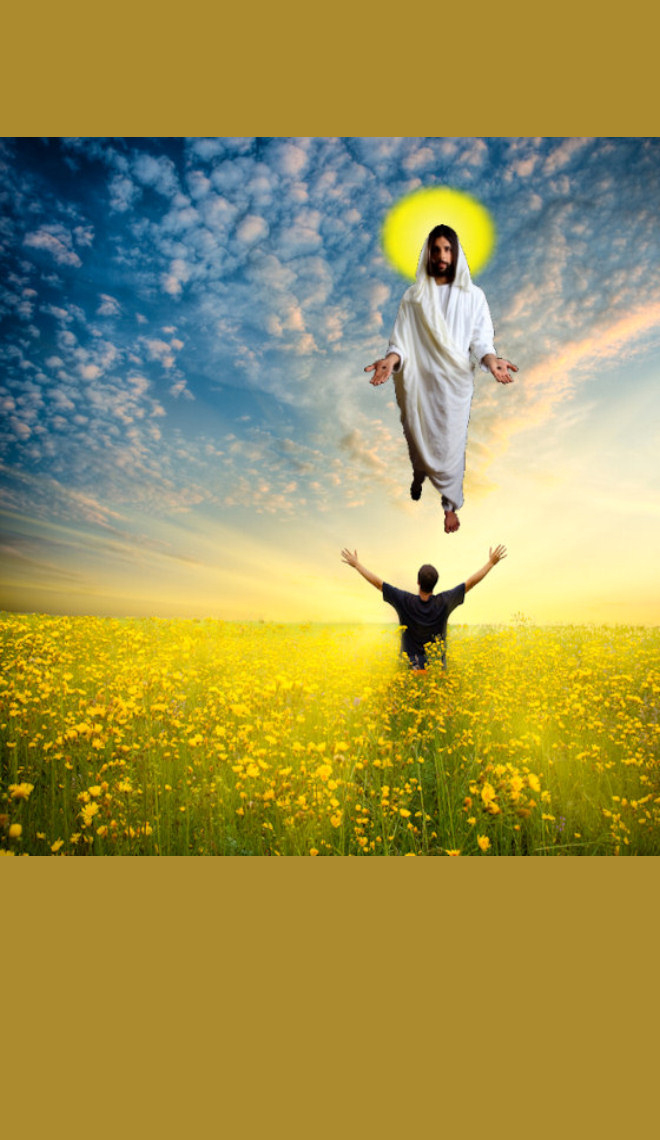 THÁNG 4/202101/04/2021Thứ Năm Tuần ThánhLỄ LÀM PHÉP DẦUBÀI ĐỌC I: Is 61, 1-3a. 6a. 8b-9"Chúa đã xức dầu cho tôi, Người đã sai tôi đem tin mừng cho người nghèo khó, và cho họ dầu hoan lạc".Trích sách Tiên tri Isaia.Thánh Thần Chúa ngự trên tôi: Vì Chúa đã xức dầu cho tôi; Người đã sai tôi đem tin mừng cho người nghèo khó, băng bó những tâm hồn đau thương; báo tin ân xá cho những kẻ bị lưu đày, phóng thích cho những tù nhân; công bố năm hồng ân của Thiên Chúa, và ngày báo oán của Thiên Chúa chúng ta; an ủi mọi kẻ ưu phiền, đem cho các kẻ buồn phiền ở Sion triều thiên thay tro bụi, dầu vui mừng thay tang chế, áo hân hoan thay tâm hồn sầu muộn. Còn các ngươi, các ngươi sẽ được gọi là tư tế của Chúa, là thừa tác viên của Thiên Chúa chúng ta. Ta sẽ trung thành thưởng công cho chúng, sẽ thiết lập với chúng một giao ước vĩnh cửu. Dòng dõi chúng sẽ được nổi danh giữa các dân tộc, miêu duệ chúng sẽ được biết đến giữa chư dân. Tất cả những ai thấy họ, đều nhận biết họ là dòng dõi được Chúa chúc phúc. Đó là lời Chúa.ĐÁP CA: Tv 88, 21-22. 25 và 27Đáp: Lạy Chúa, con sẽ ca ngợi tình thương của Chúa tới muôn đời (c. 2a).1) Ta đã gặp Đavit, tôi tớ của Ta, Ta đã xức dầu thánh của Ta cho người, để tay Ta bang trợ người luôn mãi, và cánh tay Ta củng cố thân danh Người. 2) Thành tín và ân sủng của Ta, hằng ở với người, và nhân danh Ta, sức mạnh người tăng thêm mãi. Chính người sẽ thưa cùng Ta: "Chúa là Cha con, là Thiên Chúa và là Đá Tảng cứu độ của con". BÀI ĐỌC II: Kh 1, 5-8"Người đã làm cho chúng ta trở nên vương quốc và tư tế của Thiên Chúa, Cha của người".Trích sách Khải Huyền của Thánh Gioan.Nguyện chúc cho anh em được ân sủng và bình an của Chúa Giêsu Kitô, là chứng tá trung thành, là trưởng tử kẻ chết, là thủ lãnh các vua trần thế, là Đấng đã yêu thương chúng ta, Người đã dùng máu Người mà rửa chúng ta sạch mọi tội lỗi, và đã làm cho chúng ta trở nên vương quốc và tư tế của Thiên Chúa, Cha của Người. Nguyện chúc Người được vinh quang và quyền lực muôn đời. Amen. Kìa, Người đến trong đám mây, mọi con mắt sẽ nhìn thấy Người, và cả những kẻ đã đâm Người cũng nhìn thấy Người, các chủng tộc trên địa cầu sẽ than khóc Người. Thật như vậy. Amen. Chúa là Thiên Chúa, Đấng đang có, đã có, và sẽ đến, là Đấng Toàn Năng phán: "Ta là Alpha và Ômêga, là nguyên thuỷ và là cứu cánh". Đó là lời Chúa.CÂU XƯỚNG TRƯỚC PHÚC ÂM: Is 61, 1Thánh Thần Chúa ngự trên tôi: Người đã sai tôi đem Tin Mừng cho người nghèo khó.PHÚC ÂM: Lc 4, 16-21"Thánh Thần Chúa ngự trên tôi, vì Ngài xức dầu cho tôi".Tin Mừng Chúa Giêsu Kitô theo Thánh Luca.Khi ấy, Chúa Giêsu trở về Nadarét, nơi Người sinh trưởng, và theo thói quen của Người, thì ngày Sabbat, Người vào hội đường. Người đứng dậy để đọc sách. Người ta trao cho Người sách tiên tri Isaia. Mở sách ra, Người gặp ngay đoạn chép rằng: "Thánh Thần Chúa ngự trên tôi, vì Ngài xức dầu cho tôi, sai tôi đi rao giảng Tin Mừng cho người nghèo khó, thuyên chữa những tâm hồn sám hối, loan truyền sự giải thoát cho kẻ bị giam cầm, cho người mù được trông thấy, trả tự do cho những kẻ bị áp bức, công bố năm hồng ân và ngày khen thưởng". Người gấp sách lại, trao cho thừa tác viên, và ngồi xuống. Mọi người trong hội đường đều chăm chú nhìn Người. Người bắt đầu nói với họ: "Hôm nay ứng nghiệm đoạn Kinh Thánh mà tai các ngươi vừa nghe". Đó là lời Chúa.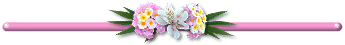 Thánh Lễ Chiều TƯỞNG NIỆM BỮA TIỆC LY CỦA CHÚABÀI ĐỌC I: Xh 12, 1-8. 11-14"Những chỉ thị về bữa Tiệc Vượt qua".Trích sách Xuất Hành.Trong những ngày ấy, Chúa phán cùng Môsê và Aaron ở đất Ai-cập rằng: Tháng này các ngươi phải kể là tháng đầu năm, tháng thứ nhất. Hãy nói với toàn thể cộng đồng con cái Israel rằng: "Mùng mười tháng này, ai nấy phải bắt một chiên con, mỗi gia đình, mỗi nhà một con. Nếu nhà ít người, không ăn hết một con chiên, thì phải mời người láng giềng đến nhà cho đủ số người để ăn một con chiên. Chiên đó không được có tật gì, phải là chiên đực, được một năm. Có bắt dê con cũng phải làm như thế. Vậy phải để dành cho đến ngày mười bốn tháng này, rồi vào lúc chập tối, toàn thể cộng đồng con cái Israel sẽ giết nó, lấy máu bôi lên khung cửa những nhà có ăn thịt chiên. Đêm ấy sẽ ăn thịt nướng với bánh không men và rau đắng. Phải ăn như thế này: Phải thắt lưng, chân đi dép, tay cầm gậy và ăn vội vã: vì đó là ngày Vượt Qua của Chúa. Đêm ấy Ta sẽ đi qua xứ Ai-cập, sẽ giết các con đầu lòng trong xứ Ai-cập, từ loài người cho đến súc vật, và Ta sẽ trừng phạt chư thần xứ Ai-cập: vì Ta là Chúa. Máu bôi trên nhà các ngươi ở, sẽ là dấu hiệu; và khi thấy máu, Ta sẽ đi qua mà tha cho các ngươi, và các ngươi sẽ không bị tai ương tác hại khi Ta giáng hoạ trên xứ Ai-cập. Các ngươi hãy ghi nhớ ngày ấy, làm lễ tưởng niệm, và phải mừng ngày đó trọng thể kính Thiên Chúa. Các ngươi sẽ lập lễ này để mừng vĩnh viễn muôn đời". Đó là lời Chúa.ĐÁP CA: Tv 115, 12-13. 15-16bc. 17-18Đáp: Chén chúc tụng là sự thông hiệp Máu Chúa Kitô (x. 1 Cr 10, 16).1) Tôi lấy gì dâng lại cho Chúa để đền đáp những điều Ngài ban tặng cho tôi? Tôi sẽ lãnh chén cứu độ, và tôi sẽ kêu cầu danh Chúa. 2) Trước mặt Chúa, thật là quý hoá cái chết của những bậc thánh nhân Ngài. Con là tôi tớ Ngài, con trai của nữ tỳ Ngài, Ngài đã bẻ gẫy xiềng xích cho con. 3) Con sẽ hiến dâng Chúa lời ca ngợi làm sinh lễ, và con sẽ kêu cầu danh Chúa. Con sẽ giữ trọn lời khấn xin cùng Chúa, trước mặt toàn thể dân Ngài. BÀI ĐỌC II: 1 Cr 11, 23-26"Mỗi khi anh em ăn và uống, anh em loan truyền việc Chúa chịu chết".Trích thư thứ nhất của Thánh Phaolô Tông đồ gửi tín hữu Cô-rintô. Anh em thân mến, phần tôi, tôi đã lãnh nhận nơi Chúa điều mà tôi đã truyền lại cho anh em, là Chúa Giêsu trong đêm bị nộp, Người cầm lấy bánh và tạ ơn, bẻ ra và phán: "Các con hãy lãnh nhận mà ăn, này là Mình Ta, sẽ bị nộp vì các con: Các con hãy làm việc này mà nhớ đến Ta". Cùng một thể thức ấy, sau bữa ăn tối, Người cầm lấy chén, và phán: "Chén này là Tân ước trong Máu Ta; mỗi khi các con uống, các con hãy làm việc này mà nhớ đến Ta". Vì mỗi khi anh em ăn bánh và uống chén này, anh em loan truyền việc Chúa chịu chết, cho tới khi Chúa lại đến. Đó là lời Chúa.CÂU XƯỚNG TRƯỚC PHÚC ÂM: Ga 13, 34Chúa phán: "Thầy ban cho các con một giới răn mới, là các con hãy yêu thương nhau, như Thầy đã yêu thương các con".PHÚC ÂM: Ga 13, 1-15"Ngài yêu thương họ đến cùng".Tin Mừng Chúa Giêsu Kitô theo Thánh Gioan.Trước ngày Lễ Vượt Qua, Chúa Giêsu biết đã đến giờ mình phải bỏ thế gian mà về cùng Chúa Cha, Người vốn yêu thương những kẻ thuộc về mình còn đang ở thế gian, thì đã yêu thương họ đến cùng. Sau bữa ăn tối, ma quỷ gieo vào lòng Giuđa Iscariô, con Simon, ý định nộp Người. Người biết rằng Chúa Cha đã trao phó mọi sự trong tay mình, và vì Người bởi Thiên Chúa mà đến và sẽ trở về cùng Thiên Chúa. Người chỗi dậy, cởi áo, lấy khăn thắt lưng, rồi đổ nước vào chậu; Người liền rửa chân cho các môn đệ và lấy khăn thắt lưng mà lau. Vậy Người đến chỗ Simon Phêrô, ông này thưa Người rằng: "Lạy Thầy, Thầy định rửa chân cho con ư?" Chúa Giêsu đáp: "Việc Thầy làm bây giờ con chưa hiểu, nhưng sau sẽ hiểu". Phêrô thưa lại: "Không đời nào Thầy sẽ rửa chân cho con". Chúa Giêsu bảo: "Nếu Thầy không rửa chân cho con, con sẽ không được dự phần với Thầy". Phêrô liền thưa: "Vậy xin Thầy hãy rửa không những chân con, mà cả tay và đầu nữa". Chúa Giêsu nói: "Kẻ mới tắm rồi chỉ cần rửa chân, vì cả mình đã sạch. Tuy các con đã sạch, nhưng không phải hết thảy đâu". Vì Người biết ai sẽ nộp Người nên mới nói: "Không phải tất cả các con đều sạch đâu". Sau khi đã rửa chân cho các ông, Người mặc áo lại, và khi đã trở về chỗ cũ, Người nói: "Các con có hiểu biết việc Thầy vừa làm cho các con chăng? Các con gọi Ta là Thầy và là Chúa thì phải lắm, vì đúng thật Thầy như vậy. Vậy nếu Ta là Chúa và là Thầy mà còn rửa chân cho các con, thì các con cũng phải rửa chân cho nhau. Vì Thầy đã làm gương cho các con để các con cũng bắt chước mà làm như Thầy đã làm cho các con". Đó là lời Chúa.Lời Hay Ý Đẹp:* Khát vọng muốn làm đẹp lòng người đời thật tinh quái và rất khó nhận ra: nó chiếm đoạt cả những người khôn ngoan! Hệ quả của các dục vọng khác rất dễ dàng bị những kẻ chiều theo nhận ra, vì thế, họ hạ mình và ăn năn. Còn hệ quả của thói muốn làm đẹp lòng người đời thì đội lốt ngôn từ và dáng điệu đạo hạnh, thành ra các nạn nhân bị nó phủ dụ thật khó mà nhận ra được những bộ mặt muôn hình vạn trạng của nó. (Thánh Mark khổ tu)02/04/2021Thứ Sáu Tuần ThánhTƯỞNG NIỆM CUỘC THƯƠNG KHÓ CỦA CHÚAPHẦN THỨ NHẤT: PHỤNG VỤ LỜI CHÚABÀI ĐỌC I: Is 52, 13 - 53, 12"Người đã bị thương tích vì tội lỗi chúng ta".(Bài ca thứ tư của người Tôi Tớ Chúa)Trích sách Tiên tri Isaia.Này tôi tớ Ta sẽ được cao minh, sẽ vinh thăng tấn phát, cao cả tuyệt vời. Cũng như nhiều người đã kinh ngạc, vì thấy người tàn tạ mất hết vẻ người, dung nhan người cũng không còn nữa, cũng thế, muôn dân sẽ sửng sốt, các vua không còn biết nói chi trước mặt người. Vì họ sẽ thấy việc chưa ai kể cho mình, sẽ biết điều mình chưa hề được nghe. Ai mà tin được điều chúng ta nghe? Và Chúa đã tỏ ra sức mạnh cho ai? Người sẽ lớn lên trước mặt Ngài như một chồi non, như một rễ cây, tự đất khô khan. Người chẳng còn hình dáng, cũng chẳng còn sắc đẹp để chúng ta nhìn ngắm, không còn vẻ bên ngoài, để chúng ta yêu thích; bị người đời khinh dể như kẻ thấp hèn nhất, như kẻ đớn đau nhất, như kẻ bệnh hoạn, như một người bị che mặt và bị khinh dể, bởi đó, chúng ta không kể chi đến người. Thật sự, người đã mang lấy sự đau yếu của chúng ta, người đã gánh lấy sự đau khổ của chúng ta. Mà chúng ta lại coi người như kẻ phong cùi, bị Thiên Chúa đánh phạt và làm cho nhuốc hổ. Nhưng người đã bị thương tích vì tội lỗi chúng ta, bị tan nát vì sự gian ác chúng ta. Người lãnh lấy hình phạt cho chúng ta được bình an, và bởi thương tích người mà chúng ta được chữa lành. Tất cả chúng ta lang thang như chiên cừu, mỗi người một ngả. Chúa đã chất trên người tội ác của tất cả chúng ta. Người hiến thân vì người tình nguyện và không mở miệng như con chiên bị đem đi giết, và như chiên non trước mặt người xén lông, người thinh lặng chẳng hé môi. Do cưỡng bách và án lệnh, người đã bị tiêu diệt; ai sẽ còn kể đến dòng dõi người nữa, bởi vì người đã bị khai trừ khỏi đất người sống; vì tội lỗi dân Ta, Ta đánh phạt người. Người ta định đặt mồ người giữa những kẻ gian ác, nhưng khi chết, người được chôn giữa kẻ giàu sang, mặc dầu người đã không làm chi bất chánh, và miệng người không nói lời gian dối. Chúa đã muốn hành hạ người trong đau khổ. Nếu người hiến thân làm lễ vật đền tội, người sẽ thấy một dòng dõi trường tồn, và nhờ người, ý định Chúa sẽ thành tựu. Nhờ nỗi khổ tâm của người, người sẽ thấy và sẽ được thoả mãn. Nhờ sự thông biết, tôi tớ công chính của Ta sẽ công chính hoá nhiều người, sẽ gánh lấy những tội ác của họ. Bởi đó, Ta trao phó nhiều dân cho người, người sẽ chia chiến lợi phẩm với người hùng mạnh. Bởi vì người đã hiến thân chịu chết và đã bị liệt vào hàng phạm nhân, người đã mang lấy tội của nhiều người, và đã cầu bầu cho các phạm nhân. Đó là lời Chúa.ĐÁP CA: Tv 30, 2 và 6. 12-13. 15-16. 17 và 25Đáp: Lạy Cha, con phó linh hồn con trong tay Cha (Lc 23, 46).1) Lạy Chúa, con tìm đến nương nhờ Ngài, xin đừng để con muôn đời tủi hổ, vì đức công minh Ngài, xin cứu chữa con! Con phó thác tâm hồn trong tay Chúa, lạy Chúa, lạy Thiên Chúa trung thành, xin cứu chữa con. 2) Con trở nên đồ ô nhục đối với những người thù, nên trò cười cho khách lân bang, và mối lo sợ cho người quen biết; gặp con ngoài đường, họ tránh xa con. Con bị người ta quên, không để ý tới, dường như đã chết, con đã trở nên như cái bình bị vỡ tan. 3) Phần con, lạy Chúa, con tin cậy ở Ngài, con kêu lên: Ngài là Thiên Chúa của con! Vận mạng con ở trong tay Ngài, xin cứu gỡ con khỏi tay quân thù và những người bách hại. 4) Xin cho tôi tớ Chúa được thấy long nhan dịu hiền, xin cứu sống con theo lượng từ bi của Chúa. Lòng chư vị hãy can trường mạnh bạo, hết thảy chư vị là người cậy trông ở Chúa. BÀI ĐỌC II: Dt 4, 14-16; 5, 7-9"Người đã học vâng phục do những đau khổ Người chịu, và khi hoàn tất, Người đã trở nên căn nguyên ơn cứu độ đời đời".Trích thư gởi tín hữu Do-thái.Anh em thân mến, chúng ta có một thượng tế cao cả đã đi qua các tầng trời, là Đức Giêsu, Con Thiên Chúa, nên chúng ta hãy giữ vững việc tuyên xưng đức tin của chúng ta. Vì chưng, không phải chúng ta có thượng tế không thể cảm thông sự yếu đuối của chúng ta, trái lại, Người đã từng chịu thử thách bằng mọi cách như chúng ta, ngoại trừ tội lỗi. Khi còn sống ở đời này, Chúa Kitô đã lớn tiếng rơi lệ dâng lời cầu xin khẩn nguyện lên Đấng có thể cứu mình khỏi chết, và vì lòng thành kính, Người đã được nhậm lời. Dầu là Con Thiên Chúa, Người đã học vâng phục do những đau khổ Người chịu, và khi hoàn tất, Người đã trở nên căn nguyên ơn cứu độ đời đời cho tất cả những kẻ tùng phục Người. Đó là lời Chúa.CÂU XƯỚNG TRƯỚC PHÚC ÂM: Pl 2, 8-9Chúa Kitô vì chúng ta đã vâng lời cho đến chết, và chết trên thập giá. Vì thế, Thiên Chúa đã tôn vinh Người, và ban cho Người một danh hiệu vượt trên mọi danh hiệu.PHÚC ÂM: Ga 18, 1 - 19, 42"Sự Thương Khó Đức Giêsu Kitô, Chúa chúng ta".C. Bài Thương Khó Đức Giêsu Kitô, Chúa chúng ta, theo Thánh Gioan.Khi ấy, Chúa Giêsu đi với môn đệ sang qua suối Xêrông, ở đó có một khu vườn, Người vào đó cùng với các môn đệ. Giuđa, tên phản bội, đã biết rõ nơi đó, vì Chúa Giêsu thường đến đấy với các môn đệ. Nên Giuđa dẫn tới một toán quân cùng với vệ binh do các thượng tế và biệt phái cấp cho, nó đến đấy với đèn đuốc và khí giới. Chúa Giêsu đã biết mọi sự sẽ xảy đến cho Mình, nên Người tiến ra và hỏi chúng: "Các ngươi tìm ai?" C. Chúng thưa lại: S. "Giêsu Nadarét". C. Chúa Giêsu bảo: "Ta đây". C. Giuđa là kẻ định nộp Người cũng đứng đó với bọn chúng. Nhưng khi Người vừa nói "Ta đây", bọn chúng giật lùi lại và ngã xuống đất. Người lại hỏi chúng: "Các ngươi tìm ai?" C. Chúng thưa: S. "Giêsu Nadarét". C. Chúa Giêsu đáp lại: "Ta đã bảo các ngươi rằng Ta đây! Vậy nếu các ngươi tìm bắt Ta, thì hãy để cho những người này đi". C. Như thế là trọn lời đã nói: Con chẳng để mất người nào trong những kẻ Cha đã trao phó cho Con. Bấy giờ Simon Phêrô có sẵn thanh gươm, liền rút ra đánh tên đầy tớ vị thượng tế, chém đứt tai bên phải. Đầy tớ ấy tên là Mancô. Nhưng Chúa Giêsu bảo Phêrô rằng: "Hãy xỏ gươm vào bao. Chén Cha Ta đã trao lẽ nào Ta không uống!" C. Bấy giờ, toán quân, trưởng toán và vệ binh của người Do-thái bắt Chúa Giêsu trói lại, và điệu Người đến nhà ông Anna trước, vì ông là nhạc phụ của Caipha đương làm thượng tế năm ấy. Chính Caipha là người đã giúp ý kiến này cho người Do-thái: để một người chết thay cho cả dân thì lợi hơn. Còn Phêrô và môn đệ kia vẫn theo Chúa Giêsu. Môn đệ sau này quen vị thượng tế nên cùng với Chúa Giêsu vào trong sân vị thượng tế, còn Phêrô đứng lại ngoài cửa. Vì thế, môn đệ kia là người quen với vị thượng tế, nên đi ra nói với người giữ cửa và dẫn Phêrô vào. Cô nữ tì gác cửa liền bảo Phêrô: S. "Có phải ông cũng là môn đệ của người đó không?" C. Ông đáp: S. "Tôi không phải đâu". C. Đám thủ hạ và vệ binh có nhóm một đống lửa và đứng đó mà sưởi vì trời lạnh, Phêrô cũng đứng sưởi với họ. Vị thượng tế hỏi Chúa Giêsu về môn đệ và giáo lý của Người. Chúa Giêsu đáp: "Tôi đã nói công khai trước mặt thiên hạ, Tôi thường giảng dạy tại hội đường và trong đền thờ, nơi mà các người Do-thái thường tụ họp, Tôi không nói chi thầm lén cả. Tại sao ông lại hỏi Tôi? Ông cứ hỏi những người đã nghe Tôi về những điều Tôi đã giảng dạy. Họ đã quá rõ điều Tôi nói". C. Nghe vậy, một tên vệ binh đứng đó vả mặt Chúa Giêsu mà nói: S. "Anh trả lời vị thượng tế như thế ư". C. Chúa Giêsu đáp: "Nếu Ta nói sai, hãy chứng minh điều sai đó; mà nếu Ta nói phải, thì tại sao anh lại đánh Ta?" C. Rồi Anna cho giải Người vẫn bị trói đến cùng vị thượng tế Caipha. Lúc ấy Phêrô đang đứng sưởi. Họ bảo ông: S. "Có phải ông cũng là môn đệ người đó không?" C. Ông chối và nói: S. "Tôi không phải đâu". C. Một tên thủ hạ của vị thượng tế, có họ với người bị Phêrô chém đứt tai, cãi lại rằng: S. "Tôi đã chẳng thấy ông ở trong vườn cùng với người đó sao?" C. Phêrô lại chối nữa, và ngay lúc đó gà liền gáy. Bấy giờ họ điệu Chúa Giêsu từ nhà Caipha đến pháp đình. Lúc đó tảng sáng và họ không vào pháp đình để khỏi bị nhơ bẩn và để có thể ăn Lễ Vượt Qua. Lúc ấy Philatô ra ngoài để gặp họ và nói: S. "Các ngươi tố cáo người này về điều gì". C. Họ đáp: S. "Nếu hắn không phải là tay gian ác, chúng tôi đã không nộp cho quan". C. Philatô bảo họ: S. "Các ông cứ bắt và xét xử theo luật của các ông". C. Nhưng người Do-thái đáp lại: S. "Chúng tôi chẳng có quyền giết ai cả". C. Thế mới ứng nghiệm lời Chúa Giêsu đã nói trước: Người sẽ phải chết cách nào. Bấy giờ Philatô trở vào pháp đình gọi Chúa Giêsu đến mà hỏi: S. "Ông có phải là Vua dân Do-thái không?" C. Chúa Giêsu đáp: "Quan tự ý nói thế, hay là có người khác nói với quan về tôi?" C. Philatô đáp: S. "Ta đâu phải là người Do-thái. Nhân dân ông cùng các thượng tế đã trao nộp ông cho ta. Ông đã làm gì?" C. Chúa Giêsu đáp: "Nước tôi không thuộc về thế gian này. Nếu nước tôi thuộc về thế gian này, thì những người của tôi đã chiến đấu để tôi không bị nộp cho người Do-thái, nhưng nước tôi không thuộc chốn này". C. Philatô hỏi lại: S. "Vậy ông là Vua ư?" C. Chúa Giêsu đáp: "Quan nói đúng: Tôi là Vua. Tôi sinh ra và đến trong thế gian này là chỉ để làm chứng về Chân lý. Ai thuộc về Chân lý thì nghe tiếng tôi". C. Philatô bảo Người: S. "Chân lý là cái gì?" C. Nói lời này xong, ông lại ra gặp người Do-thái và bảo họ: S. "Ta không thấy nơi người này có lý do để khép án. Nhưng theo tục lệ các ngươi, ta sẽ phóng thích cho các ngươi một tù nhân vào dịp Lễ Vượt Qua. Vậy các ngươi có muốn ta phóng thích Vua Do-thái cho các ngươi chăng?" C. Họ liền la lên: S. "Không phải tên đó, nhưng là Baraba". C. Baraba là một tên cướp. Bấy giờ Philatô truyền đem Chúa Giêsu đi mà đánh đòn Người. Binh sĩ kết một triều thiên bằng gai nhọn đội lên đầu Người và nói: S. "Tâu Vua Do-thái!" C. Và vả mặt Người. Philatô lại ra ngoài và nói: S. "Đây ta cho dẫn người ấy ra ngoài cho các ngươi để các ngươi biết rằng ta không thấy nơi người ấy một lý do để kết án". C. Bấy giờ Chúa Giêsu đi ra, đội mão gai và khoác áo đỏ. Philatô bảo họ: S. "Này là Người". C. Vừa thấy Người, các thượng tế và vệ binh liền la to: S. "Đóng đinh nó vào thập giá! Đóng đinh nó vào thập giá!" C. Philatô bảo họ: S. "Đấy các ngươi cứ bắt và đóng đinh ông vào thập giá, phần ta, ta không thấy lý do nào kết tội ông". C. Người Do-thái đáp lại: S. "Chúng tôi đã có luật, và theo luật đó nó phải chết, vì nó tự xưng là Con Thiên Chúa". C. Nghe lời đó Philatô càng hoảng sợ hơn. Ông trở vào pháp đình và nói với Chúa Giêsu: S. "Ông ở đâu đến?" C. Nhưng Chúa Giêsu không đáp lại câu nào. Bấy giờ Philatô bảo Người: S. "Ông không nói với ta ư? Ông không biết rằng ta có quyền đóng đinh ông vào thập giá và cũng có quyền tha ông sao?" C. Chúa Giêsu đáp: "Quan chẳng có quyền gì trên tôi, nếu từ trên không ban xuống cho, vì thế nên kẻ nộp tôi cho quan, mắc tội nặng hơn". C. Từ lúc đó Philatô tìm cách tha Người. Nhưng người Do-thái la lên: S. "Nếu quan tha cho nó, quan không phải là trung thần của Xêsa, vì ai xưng mình là vua, kẻ đó chống lại Xêsa". C. Philatô vừa nghe lời đó, liền cho điệu Chúa Giêsu ra ngoài rồi ông lên ngồi toà xử, nơi gọi là Nền đá, tiếng Do-thái gọi là Gabbatha. Lúc đó vào khoảng giờ thứ sáu ngày chuẩn bị Lễ Vượt Qua. Philatô bảo dân: S. "Đây là vua các ngươi". C. Nhưng họ càng la to: S. "Giết đi! Giết đi! Đóng đinh nó đi!" C. Philatô nói: S. "Ta đóng đinh vua các ngươi ư?" C. Các thượng tế đáp: S. "Chúng tôi không có vua nào khác ngoài Xêsa". C. Bấy giờ quan giao Người cho họ đem đóng đinh. Vậy họ điệu Chúa Giêsu đi. Và chính Người vác thập giá đến nơi kia gọi là Núi Sọ, tiếng Do-thái gọi là Golgotha. Ở đó họ đóng đinh Người trên thập giá cùng với hai người khác nữa: mỗi người một bên, còn Chúa Giêsu thì ở giữa. Philatô cũng viết một tấm bảng và sai đóng trên thập giá. Bảng mang những hàng chữ này: "Giêsu, Nadarét, vua dân Do-thái". Nhiều người Do-thái đọc được bảng đó, vì nơi Chúa Giêsu chịu đóng đinh thì gần thành phố, mà bảng viết thì bằng tiếng Do-thái, Hy-lạp và La-tinh. Vì thế các thượng tế đến thưa với Philatô: S. Xin đừng viết "Vua dân Do Thái", nhưng nên viết: "Người này đã nói: 'Ta là vua dân Do-thái'". C. Philatô đáp: S. "Điều ta đã viết là đã viết". C. Khi quân lính đã đóng đinh Chúa Giêsu trên thập giá rồi thì họ lấy áo Người chia làm bốn phần cho mỗi người một phần, còn cái áo dài là áo không có đường khâu, đan liền từ trên xuống dưới. Họ bảo nhau: S. "Chúng ta đừng xé áo này, nhưng hãy rút thăm xem ai được thì lấy". C. Hầu ứng nghiệm lời Kinh Thánh: "Chúng đã chia nhau các áo Ta và đã rút thăm áo dài của Ta". Chính quân lính đã làm điều đó.Đứng gần thập giá Chúa Giêsu, lúc đó có Mẹ Người, cùng với chị Mẹ Người là Maria, vợ ông Clopas và Maria Mađalêna. Khi thấy Mẹ và bên cạnh có môn đệ Người yêu, Chúa Giêsu thưa cùng Mẹ rằng: "Hỡi Bà, này là con Bà". C. Rồi Người lại nói với môn đệ: "Này là Mẹ con". C. Và từ giờ đó môn đệ đã lãnh nhận Bà về nhà mình. Sau đó, vì biết rằng mọi sự đã hoàn tất, để lời Kinh Thánh được ứng nghiệm, Chúa Giêsu nói: "Ta khát!" C. Ở đó có một bình đầy dấm. Họ liền lấy miếng bông biển thấm đầy dấm cắm vào đầu ngành cây hương thảo đưa lên miệng Người. Khi đã nếm dấm rồi, Chúa Giêsu nói: "Mọi sự đã hoàn tất". C. Và Người gục đầu xuống trút hơi thở cuối cùng.(Quỳ gối thinh lặng thờ lạy trong giây lát)Hôm đó là ngày chuẩn bị lễ: để tội nhân khỏi treo trên thập giá trong ngày Sabbat, vì ngày Sabbat là ngày đại lễ, nên người Do-thái xin Philatô cho đánh dập ống chân tội nhân và cho cất xác xuống. Quân lính đến đánh dập ống chân của người thứ nhất và người thứ hai cùng chịu treo trên thập giá với Người. Nhưng lúc họ đến gần Chúa Giêsu, họ thấy Người đã chết, nên không đánh dập ống chân Người nữa, tuy nhiên một tên lính lấy giáo đâm cạnh sườn Người; tức thì máu cùng nước chảy ra. Kẻ đã xem thấy thì đã minh chứng, mà lời chứng của người đó chân thật, và người đó biết rằng mình nói thật để cho các người cũng tin nữa. Những sự việc này đã xảy ra để ứng nghiệm lời Kinh Thánh: "Người ta sẽ không đánh dập một cái xương nào của Người". Lời Kinh Thánh khác rằng: "Họ sẽ nhìn xem Đấng họ đã đâm thâu qua".Sau đó, Giuse người xứ Arimathia, môn đệ Chúa Giêsu, nhưng thầm kín vì sợ người Do-thái, xin Philatô cho phép cất xác Chúa Giêsu. Philatô cho phép. Và ông đến cất xác Chúa Giêsu. Nicôđêmô cũng đến, ông là người trước kia đã đến gặp Chúa Giêsu ban đêm. Ông đem theo chừng một trăm cân mộc dược trộn lẫn với trầm hương. Họ lấy xác Chúa Giêsu và lấy khăn bọc lại cùng với thuốc thơm theo tục khâm liệm người Do-thái. Ở nơi Chúa chịu đóng đinh có cái vườn và trong vườn có một ngôi mộ mới, chưa chôn cất ai. Vì là ngày chuẩn bị lễ của người Do-thái và ngôi mộ lại rất gần, nên họ đã mai táng Chúa Giêsu trong mộ đó. Đó là lời Chúa.Lời Hay Ý Đẹp:* Bạn hãy gác bỏ tất cả sự nóng giận để nhìn lại bản thân một chút. Hãy nhớ rằng đương sự bạn đang nói đến kia là một người anh chị em của bạn, và khi người ấy đang còn lữ hành trên con đường của ơn cứu độ, thì Thiên Chúa vẫn có thể làm cho người ấy trở nên một vị thánh, bất chấp sự yếu đuối hiện tại của họ. (Thánh Thomas Villanova)03/04/2021Thứ Bảy Tuần ThánhLễ Vọng Phục SinhBÀI ĐỌC I: St 1, 1 - 2, 2 hoặc 1, 1. 26-31a"Thiên Chúa thấy mọi sự Người đã làm thật là tốt đẹp".Trích sách Sáng Thế.Từ nguyên thuỷ Thiên Chúa đã tạo thành trời đất. Đất còn hoang vu trống rỗng, tối tăm bao trùm vực thẳm, và thần trí Thiên Chúa bay sà trên mặt nước. Thiên Chúa phán: "Hãy có ánh sáng". Và có ánh sáng. Thiên Chúa thấy ánh sáng tốt đẹp, Người phân rẽ ánh sáng khỏi tối tăm. Thiên Chúa gọi ánh sáng là ngày, tối tăm là đêm. Qua một buổi chiều và một buổi sáng: đó là ngày thứ nhất. Thiên Chúa phán: "Hãy có một vòm trời ở giữa nước, phân rẽ nước với nước"; và Thiên Chúa làm nên vòm trời, và phân rẽ nước phía dưới vòm trời với nước phía trên vòm trời. Và xảy ra như vậy. Thiên Chúa gọi vòm đó là trời. Qua một buổi chiều và một buổi sáng: đó là ngày thứ hai. Thiên Chúa phán: "Nước dưới trời hãy tụ lại một nơi, để lộ ra chỗ khô cạn. Và đã xảy ra như vậy. Thiên Chúa gọi chỗ khô cạn là đất, và Người gọi khối nước là biển. Thiên Chúa thấy tốt đẹp. Và Thiên Chúa phán: "Đất hãy trổ sinh thảo mộc xanh tươi mang hạt giống; và cây ăn trái phát sinh trái theo giống nó, và trong trái có hạt giống, trên mặt đất. Và đã xảy ra như vậy. Tức thì đất sản xuất thảo mộc xanh tươi mang hạt theo giống nó, và cây phát sinh trái trong có hạt tuỳ theo loại nó. Và Thiên Chúa thấy nó tốt đẹp. Qua một buổi chiều và một buổi sáng: đó là ngày thứ ba. Thiên Chúa còn phán: "Hãy có những vật sáng trên vòm trời và hãy phân chia ngày và đêm, và trở thành dấu chỉ thời gian, ngày và năm tháng, để soi sáng trên vòm trời và giãi sáng mặt đất". Và đã xảy ra như vậy. Thiên Chúa đã làm nên hai vầng sáng lớn: Vầng sáng lớn hơn làm chủ ban ngày, và vầng sáng nhỏ hơn làm chủ ban đêm; Và Ngài cũng làm nên các tinh tú. Thiên Chúa đặt chúng trên vòm trời để soi sáng trên mặt đất, và làm chủ ngày đêm, và phân chia ánh sáng với tối tăm. Thiên Chúa thấy nó tốt đẹp. Qua một buổi chiều và một buổi sáng: đó là ngày thứ tư. Thiên Chúa lại phán: "Nước hãy sản xuất những sinh vật bò sát, và loài chim bay trên mặt đất, dưới vòm trời. Vậy Thiên Chúa tạo thành những cá lớn, mọi sinh vật sống động mà nước sản xuất theo loại chúng, và mọi chim bay tuỳ theo giống. Thiên Chúa thấy chúng tốt đẹp. Thiên Chúa chúc phúc cho chúng rằng: "Hãy sinh sôi nẩy nở cho nhiều, đầy nước biển; loài chim hãy sinh cho nhiều trên mặt đất". Qua một buổi chiều và một buổi sáng: đó là ngày thứ năm. Thiên Chúa lại phán: "Đất hãy sản xuất các sinh vật tuỳ theo giống: gia súc, loài bò sát và dã thú dưới đất tuỳ theo loại". Và đã xảy ra như vậy. Thiên Chúa đã dựng nên dã thú dưới đất tuỳ theo loại, gia súc, và mọi loài bò sát dưới đất tuỳ theo giống. Thiên Chúa thấy chúng tốt đẹp. Và Thiên Chúa phán: "Chúng ta hãy dựng nên con người theo hình ảnh giống như Ta, để chúng làm chủ cá biển, chim trời, dã thú khắp mặt đất và tất cả loài bò sát di chuyển trên mặt đất". Vậy Thiên Chúa đã tạo thành con người giống hình ảnh Chúa, Chúa tạo thành con người giống hình ảnh Thiên Chúa. Người tạo thành họ có nam có nữ. Thiên Chúa chúc phúc cho họ và phán rằng: "Hãy sinh sôi nẩy nở cho nhiều, đầy mặt đất, và thống trị nó; hãy bá chủ cá biển, chim trời và toàn thể sinh vật di chuyển trên mặt đất". Thiên Chúa phán: "Đây Ta ban cho các ngươi làm thức ăn mọi thứ cây cỏ mang hạt giống trên mặt đất và toàn thể thảo mộc sinh trái có hạt tuỳ theo giống. Ta ban mọi thứ cây cỏ xanh tươi làm thức ăn cho mọi loài dã thú trên mặt đất, chim trời và toàn thể sinh vật di chuyển trên mặt đất". Và đã xảy ra như vậy. Thiên Chúa thấy mọi sự Người đã làm rất tốt đẹp. Qua một buổi chiều và một buổi sáng: đó là ngày thứ sáu. Thế là trời đất và mọi trang điểm của chúng đã hoàn thành. Ngày thứ bảy Thiên Chúa đã hoàn tất công việc Người đã làm. Và sau khi hoàn tất công việc Người đã làm, thì ngày thứ bảy Người nghỉ ngơi. Đó là lời Chúa.Hoặc bài vắn này: St 1, 1. 26-31aTừ nguyên thuỷ Thiên Chúa đã tạo thành trời đất. Và Thiên Chúa phán: "Chúng ta hãy dựng nên con người theo hình ảnh giống như Ta, để chúng làm chủ cá biển, chim trời, dã thú khắp mặt đất và tất cả loài bò sát di chuyển trên mặt đất". Vậy Thiên Chúa đã tạo thành con người giống hình ảnh Chúa, Chúa tạo thành con người giống hình ảnh Thiên Chúa. Người tạo thành họ có nam có nữ. Thiên Chúa chúc phúc cho họ và phán rằng: "Hãy sinh sôi nẩy nở cho nhiều, đầy mặt đất, và thống trị nó; hãy bá chủ cá biển, chim trời và toàn thể sinh vật di chuyển trên mặt đất". Thiên Chúa phán: "Đây Ta ban cho các ngươi làm thức ăn mọi thứ cây cỏ mang hạt giống trên mặt đất và toàn thể thảo mộc sinh trái có hạt tuỳ theo giống. Ta ban mọi thứ cây cỏ xanh tươi làm thức ăn cho mọi loài dã thú trên mặt đất, chim trời và toàn thể sinh vật di chuyển trên mặt đất". Và đã xảy ra như vậy. Thiên Chúa thấy mọi sự Người đã làm rất tốt đẹp. Đó là lời Chúa.ĐÁP CA: Tv 32, 4-5. 6-7. 12-13. 20 và 22Đáp: Địa cầu đầy ân sủng Chúa (c. 5b).1) Vì lời Chúa là lời chân chính, bao việc Chúa làm đều đáng cậy tin. Chúa yêu chuộng điều công minh chính trực, địa cầu đầy ân sủng Chúa.  2) Do lời Chúa mà trời xanh được tạo thành, và mọi cơ binh chúng đều do hơi thở miệng Người. Chúa thu nước biển lại như để trong bầu, Người đặt những ngọn sóng trong kho chứa đựng. 3) Phúc thay quốc gia mà Chúa là chúa tể, dân tộc mà Chúa chọn làm cơ nghiệp riêng mình. Tự trời cao Chúa nhìn xuống, Người xem thấy hết thảy con cái loài người.  4) Linh hồn chúng tôi mong đợi Chúa, chính Người là Đấng phù trợ và che chở chúng tôi. - Lạy Chúa, xin đổ lòng từ bi xuống trên chúng con, theo như chúng con tin cậy ở nơi Ngài.  BÀI ĐỌC II: St 22, 1-18 (Bài dài)"Của lễ hiến tế của Abraham, Tổ phụ chúng ta".Trích sách Sáng Thế.Trong những ngày ấy, Chúa thử Abraham và nói với ông rằng: "Abraham, Abraham". Ông đáp lại: "Dạ, con đây". Chúa nói: "Ngươi hãy đem Isaac, đứa con một yêu dấu của ngươi, và đi đến đất Moria, ở đó ngươi sẽ dâng nó làm của lễ toàn thiêu trên núi Ta sẽ chỉ cho ngươi". Sáng ngày, Abraham dậy sớm, thắng lừa và đem theo hai đứa đầy tớ của ông, cùng với Isaác con ông, ông chẻ củi dùng vào lễ thượng hiến, đoạn ông lên đường đến chỗ Thiên Chúa đã tỏ cho ông. Ngày thứ ba, Abraham ngước mắt lên và thấy chỗ ấy từ đàng xa. Abraham mới bảo tôi tớ: "Các anh ở lại đây với con lừa; còn ta và đứa trẻ, chúng ta phải đi tới đằng kia mà thờ lạy, rồi chúng tôi sẽ về lại với các anh". Abraham lấy củi lễ thượng hiến và cho Isaác vác đi, còn ông thì cầm lấy lửa và dao phay, rồi cả hai cùng bước. Isaác cất tiếng nói với Abraham cha cậu rằng: "Cha!" Ông đáp: "Ta đây, con!" Cậu hỏi: "Này đây đã có lửa và củi, vậy hy sinh thượng hiến ở đâu?" Abraham đáp: "Chính Thiên Chúa sẽ tự liệu ra hy sinh thượng hiến, con ạ". Rồi cả hai cùng bước. Khi hai người đến nơi Chúa đã chỉ, Abraham làm một bàn thờ và chất củi lên, rồi trói Isaac lại, đặt lên bàn thờ trên đống củi. Abraham giơ tay lấy dao để sát tế con mình. Bấy giờ thiên thần Chúa từ trời gọi ông rằng: "Abraham! Abraham!" Ông thưa lại: "Dạ, con đây". Người nói: "Đừng giết con trẻ và đừng động đến nó, vì giờ đây, Ta biết ngươi kính sợ Chúa, đến nỗi không từ chối dâng đứa con duy nhất cho Ta". Abraham ngước mắt lên, thấy sau lưng mình có con cừu đực đang mắc sừng trong bụi cây, Abraham liền bắt nó và tế lễ thay cho con mình. Chỗ ấy Abraham gọi tên là "Thiên Chúa sẽ liệu", khiến ngày nay người ta còn nói: "Trên núi Thiên Chúa sẽ liệu". Thiên thần Chúa gọi Abraham lần thứ hai và nói rằng: "Chúa phán: Ta thề rằng: vì ngươi đã làm điều đó, ngươi không từ chối dâng đứa con duy nhất của ngươi cho Ta, nên Ta chúc phúc cho ngươi. Ta cho ngươi sinh sản con cái đông đúc như sao trên trời, như cát bãi biển; miêu duệ ngươi sẽ chiếm cửa thành quân địch, và mọi dân tộc trên mặt đất sẽ được chúc phúc nơi miêu duệ ngươi, vì ngươi đã vâng lời Ta". Đó là lời Chúa.Hoặc đọc bài vắn này: St 22, 1-2. 9a. 10-13. 15-18Trong những ngày ấy, Chúa thử Abraham và nói với ông rằng: "Abraham, Abraham". Ông đáp lại: "Dạ, con đây". Chúa nói: "Ngươi hãy đem Isaac, đứa con một yêu dấu của ngươi, và đi đến đất Moria, ở đó ngươi sẽ dâng nó làm của lễ toàn thiêu trên núi Ta sẽ chỉ cho ngươi". Khi hai người đến nơi Chúa đã chỉ, Abraham làm một bàn thờ và chất củi lên, rồi trói Isaac lại, đặt lên bàn thờ trên đống củi. Abraham giơ tay lấy dao để sát tế con mình. Bấy giờ thiên thần Chúa từ trời gọi ông rằng: "Abraham! Abraham!" Ông thưa lại: "Dạ, con đây". Người nói: "Đừng giết con trẻ và đừng động đến nó, vì giờ đây, Ta biết ngươi kính sợ Chúa, đến nỗi không từ chối dâng đứa con duy nhất cho Ta". Abraham ngước mắt lên, thấy sau lưng mình có con cừu đực đang mắc sừng trong bụi cây, Abraham liền bắt nó và tế lễ thay cho con mình. Thiên thần Chúa gọi Abraham lần thứ hai và nói rằng: "Chúa phán: Ta thề rằng: vì ngươi đã làm điều đó, ngươi không từ chối dâng đứa con duy nhất của ngươi cho Ta, nên Ta chúc phúc cho ngươi. Ta cho ngươi sinh sản con cái đông đúc như sao trên trời, như cát bãi biển; miêu duệ ngươi sẽ chiếm cửa thành quân địch, và mọi dân tộc trên mặt đất sẽ được chúc phúc nơi miêu duệ ngươi, vì ngươi đã vâng lời Ta". Đó là lời Chúa.ĐÁP CA: Tv 15, 5 và 8. 9-10. 11Đáp: Lạy Chúa, xin bảo toàn con, vì con tìm nương tựa Chúa (c. 1a).1) Chúa là phần gia nghiệp và phần chén của con, chính Ngài nắm giữ vận mạng của con. Con luôn luôn đặt Chúa ở trước mặt con, vì Chúa ngự bên hữu con, con sẽ không nao núng.  2) Bởi thế, lòng con vui mừng và linh hồn con hoan hỉ, ngay cả đến xác thịt của con cũng nằm nghỉ an toàn, vì Chúa chẳng bỏ rơi linh hồn con trong âm phủ, cũng không để thánh nhân của Ngài thấy điều hư nát.  3) Chúa sẽ chỉ cho con biết đường lối trường sinh, sự no đầy hoan hỉ ở trước thiên nhan, sự khoái lạc bên tay hữu Chúa tới muôn muôn đời! BÀI ĐỌC III: Xh 14, 15 - 15, 1"Con cái Israel đi vào giữa lòng biển khô cạn".Trích sách Xuất Hành.Trong những ngày ấy, Chúa phán cùng Môsê rằng: "Có gì mà kêu đến Ta? Hãy bảo con cái Israel cứ lên đường. Còn ngươi, đưa gậy lên, và giơ tay trên biển, hãy phân rẽ biển ra, cho con cái Israel đi vào giữa lòng biển khô cạn. Còn Ta, Ta sẽ làm cho lòng người Ai-cập ra chai đá, chúng sẽ rượt theo sau các ngươi. Bấy giờ Ta sẽ tỏ vinh quang cho Pharaon, toàn thể quân lực, chiến xa và kỵ binh của vua ấy biết. Người Ai-cập sẽ biết Ta là Chúa khi Ta tỏ vinh quang cho Pharaon, chiến xa và kỵ binh của vua ấy biết". Sứ thần Thiên Chúa thường đi trước hàng ngũ Israel, liền bỏ trở lại sau họ. Cột mây thường đi phía trước, cũng theo sứ thần trở lại phía sau, đứng giữa hàng ngũ Ai-cập và hàng ngũ Israel. Và đám mây thường soi sáng ban đêm trở thành mù mịt, đến nỗi suốt đêm, hai bên không thể tới gần được. Môsê giơ tay trên biển, thì bằng một cơn gió đông thổi mạnh suốt đêm, Chúa dồn biển lui và làm cho biển khô cạn. Nước rẽ ra và con cái Israel đi vào giữa lòng biển khô cạn, nước dựng lên như bức thành hai bên tả hữu. Người Ai-cập đuổi theo, toàn thể binh mã của Pharaon, chiến xa và kỵ binh đi theo sau Israel vào giữa lòng biển. Lúc gần sáng, qua cột mây lửa, Chúa nhìn xuống hàng ngũ Ai-cập, gây rối loạn trong hàng ngũ chúng. Người lật đổ bánh xe, khiến xe tiến tới thật vất vả. Người Ai-cập nói: "Ta hãy chạy trốn Israel, vì Chúa chiến đấu giúp họ, chống chúng ta". Chúa phán bảo Môsê: "Hãy giơ tay trên biển để nước trở lại vùi dập người Ai-cập, chiến xa và kỵ binh của chúng". Môsê giơ tay trên biển, và lúc tảng sáng, biển trở lại như cũ. Người Ai-cập chạy trốn, gặp ngay nước biển ập lại. Chúa xô chúng ngã giữa lòng biển. Nước trở lại, vùi dập chiến xa và kỵ binh. Toàn thể quân lực của Pharaon đã theo dân Israel xuống biển, không còn tên nào sống sót. Còn con cái Israel đã đi giữa lòng biển khô cạn, nước dựng như bức thành hai bên tả hữu. Ngày đó Chúa cứu Israel khỏi tay Ai-cập. Và họ thấy xác người Ai-cập trôi dạt đầy bờ, và thấy cánh tay oai hùng của Thiên Chúa đè bẹp Ai-cập. Toàn dân kính sợ Chúa, tin vào Chúa và vào Môsê tôi tớ người. Bấy giờ Môsê cùng với con cái Israel hát mừng Chúa bài ca này:(Không đọc: Đó là lời Chúa).ĐÁP CA: Xh 15, 1-2. 3-4. 5-6. 17-18Đáp: Tôi sẽ ca tụng Chúa, vì Người uy linh cao cả (c. 1a).1) Tôi sẽ ca tụng Chúa, vì Người uy linh cao cả. Người đã ném ngựa và người xuống biển khơi. Chúa là sức mạnh và là khúc ca của tôi, chính Người đã cho tôi được cứu thoát. Người là Thiên Chúa tôi, tôi sẽ tôn vinh Người; Người là Chúa tổ phụ tôi, tôi sẽ hát ca mừng Chúa. 2) Chúa như là người chiến sĩ, danh thánh Người thật toàn năng. Người đã ném xe cộ và đạo binh của Pharaon xuống biển, và dìm xuống Biển Đỏ các tướng lãnh của ông. 3) Các vực thẳm đã chôn sống họ, họ rơi xuống đáy biển như tảng đá to. Lạy Chúa, tay hữu Chúa biểu dương sức mạnh; lạy Chúa, tay hữu Chúa đánh tan quân thù. 4) Chúa đem con cái Israel trồng trên núi gia nghiệp Chúa, nơi vững chắc Chúa làm nơi cư ngụ, ôi lạy Chúa, là cung thánh tay Chúa đã lập nên; Chúa sẽ thống trị muôn đời muôn kiếp. BÀI ĐỌC IV: Is 54, 5-14"Trong tình yêu vĩnh cửu, Chúa Cứu Chuộc đã xót thương ngươi".Trích sách Tiên tri Isaia.Đấng đã tạo thành ngươi thống trị ngươi, danh Người là Chúa các cơ binh, Đấng Cứu Chuộc ngươi là Đấng Thánh Israel, Người sẽ được tôn xưng là Thiên Chúa khắp địa cầu. Thiên Chúa ngươi đã phán: "Chúa gọi ngươi như gọi người thiếu phụ bị bỏ rơi và sầu muộn, và như người vợ bị bỏ rơi lúc còn xuân xanh. Trong một thời gian ngắn, Ta đã bỏ ngươi, nhưng Ta sẽ lấy lượng từ bi cao cả mà tụ họp ngươi lại. Trong lúc nóng giận, Ta tạm ẩn mặt Ta, nhưng vì lòng nhân từ vô biên, Ta thương xót ngươi, Chúa là Đấng cứu chuộc ngươi đã phán như vậy. Cũng như trong thời Noe, Ta đã thề rằng nước lụt Noe sẽ không tràn ngập đất nữa, thì Ta cũng đã thề rằng Ta sẽ không giận ngươi, không quở trách ngươi nữa. Dù núi có dời, đồi có di chuyển, tình yêu của Ta đối với ngươi không thay đổi, và giao ước bình an của Ta cũng sẽ không lay chuyển, Chúa nhân từ của ngươi đã phán như vậy. Hỡi thành vô phúc, bị bão táp tàn phá và không ai an ủi, này đây Ta sẽ sắp xếp các viên đá của ngươi cho trật tự, sẽ đặt nền móng ngươi trên ngọc thạch, sẽ lấy đá hồng xây cửa đồn ngươi, sẽ lấy thuỷ tinh làm cửa thành ngươi, sẽ dùng đá quý xây tường thành ngươi. Tất cả con cái ngươi sẽ được Chúa dạy bảo, chúng sẽ vui hưởng một nền hoà bình lâu dài. Ngươi sẽ đứng vững trong công lý, và xa mọi đàn áp, ngươi sẽ không còn sợ, và sống xa mọi khủng bố, vì sẽ không có ai hãm hại được ngươi nữa". Đó là lời Chúa.ĐÁP CA: Tv 29, 2 và 4. 5-6. 11 và 12a và 13bĐáp: Lạy Chúa, con ca tụng Chúa vì đã giải thoát con (c. 2a).1) Lạy Chúa, con ca tụng Chúa vì đã giải thoát con, và không để quân thù hoan hỉ về con. Lạy Chúa, Ngài đã đưa linh hồn con thoát xa Âm phủ, Ngài đã cứu con khỏi số người đang bước xuống mồ. 2) Các tín đồ của Chúa, hãy đàn ca mừng Chúa, và hãy cảm tạ thánh danh Ngài. Vì cơn giận của Ngài chỉ lâu trong giây phút, nhưng lòng nhân hậu của Ngài vẫn có suốt đời. Chiều hôm có gặp cảnh lệ rơi, nhưng sáng mai lại được mừng vui hoan hỉ. 3) Lạy Chúa, xin nhậm lời và xót thương con. Lạy Chúa, xin Ngài gia ân cứu giúp con. Chúa đã biến đổi lời than khóc thành khúc nhạc cho con; lạy Chúa là Thiên Chúa của con, con sẽ tán tụng Chúa tới muôn đời. BÀI ĐỌC V: Is 55, 1-11 "Hãy đến cùng Ta và hồn các ngươi sẽ được sống. Ta sẽ ký kết với các ngươi một giao ước vĩnh cửu".Trích sách Tiên tri Isaia.Đây Chúa phán: Hỡi tất cả những ai khát nước, hãy đến uống nước; hỡi kẻ không tiền bạc, hãy đến mua lúa mà ăn; hãy đến mà mua rượu và sữa, không cần trả tiền, không cần đổi chác gì. Tại sao các ngươi không dùng tiền mà mua bánh, sao không dùng tiền lương mà mua đồ nuôi thân? Vậy hãy lắng tai nghe, hãy đến ăn đồ bổ và các ngươi sẽ được thưởng thức món ăn mĩ vị. Hãy lắng tai và đến cùng Ta, hãy nghe, thì các ngươi sẽ được sống; Ta sẽ ký kết với các ngươi một giao ước vĩnh cửu, đó là những hồng ân đã hứa cho Đavít: Đây Ta đặt ngươi làm nhân chứng cho các dân, làm tướng lãnh tôn sư cho các dân tộc. Này ngươi sẽ kêu gọi dân mà trước ngươi không biết, và các dân trước chưa biết ngươi, sẽ chạy đến cùng ngươi, vì Chúa là Thiên Chúa ngươi, là Đấng Thánh Israel, bởi vì Chúa làm cho ngươi được hiển vinh. Hãy tìm Chúa khi còn tìm được, hãy kêu cầu Người khi Người còn ở gần. Kẻ gian ác, hãy bỏ đường lối mình, và kẻ bất lương, hãy bỏ những tư tưởng mình, hãy trở về với Chúa, thì Người sẽ thương xót, hãy trở về với Thiên Chúa chúng ta, vì Chúa rộng lòng tha thứ. Vì tư tưởng Ta không phải tư tưởng các ngươi, và đường lối các ngươi không phải đường lối của Ta, Chúa phán như vậy. Như trời cao hơn đất thế nào, thì đường lối Ta vượt trên đường lối các ngươi, và tư tưởng Ta cũng vượt trên tư tưởng các ngươi thể ấy. Như mưa tuyết từ trời rơi xuống và không trở lên trời nữa, nhưng chúng thấm xuống đất, làm cho đất phì nhiêu, cây cối sinh mầm, cho người gieo có hạt giống, cho người ta có cơm bánh ăn; cũng thế, lời từ miệng Ta phán ra sẽ không trở lại với Ta mà không sinh kết quả, nhưng nó thực hiện ý muốn của Ta, và làm tròn sứ mạng Ta uỷ thác. Đó là lời Chúa.ĐÁP CA: Is 12, 2-3. 4bcd. 5-6Đáp: Các ngươi sẽ hân hoan múc nước nơi suối Đấng Cứu Độ (c. 3).1) Đây Thiên Chúa là Đấng Cứu Chuộc tôi, tôi sẽ tin tưởng mà hành động và không khiếp sợ: vì Chúa là sức mạnh, là Đấng tôi ngợi khen, Người sẽ trở nên cho tôi phần rỗi. 2) Hãy ca tụng Chúa và kêu cầu danh Người, hãy công bố cho các dân biết kỳ công của Chúa, hãy nhớ lại danh Chúa rất cao sang. 3) Hãy ca tụng, vì Người làm nên những việc kỳ diệu, hãy cao rao việc đó trên khắp hoàn cầu. Hỡi người cư ngụ tại Sion, hãy nhảy mừng ca hát, vì Đấng cao cả là Đấng Thánh Israel ở giữa ngươi. BÀI ĐỌC VI: Br 3, 9-15. 32 - 4, 4 "Ngươi hãy đi trong đường ánh sáng của Chúa".Trích sách Tiên tri Barúc.Hỡi Israel, hãy nghe các giới răn ban sự sống; hãy lắng tai nghe để hiểu biết sự khôn ngoan. Hỡi Israel, bởi đâu ngươi ở trong đất nước quân thù, ngươi mòn mỏi trên đất khách, nhiễm lây nhơ bẩn của người chết, bị liệt vào kẻ phải xuống địa ngục? Ngươi đã lìa bỏ nguồn khôn ngoan. Vì chưng nếu ngươi theo đường lối Chúa, thì ngươi đã luôn sống trong bình an. Ngươi hãy học xem đâu là sự khôn ngoan, đâu là sức mạnh, đâu là sự thông hiểu, để ngươi cũng hiểu biết đâu là trường thọ và sự sống, đâu là ánh sáng con mắt và bình an. Ai là người sẽ tìm được nơi cư ngụ của sự khôn ngoan, ai đi vào trong kho tàng của nó? Chính Đấng thấu suốt mọi sự, Người biết nó: Người thấu suốt nó do đức khôn ngoan của Người. Người là Đấng đã an bài vũ trụ đến muôn đời, và cho các gia súc và các thú bốn chân sống đầy mặt đất. Người sai ánh sáng đi thì nó đi, gọi nó lại thì nó run sợ vâng lời Người. Các ngôi sao ở vị trí mình mà chiếu sáng và đều vui mừng. Người gọi chúng thì chúng trả lời rằng: "Có mặt". Chúng vui mừng chiếu sáng trước mặt Đấng sáng tạo chúng. Người là Thiên Chúa chúng ta, và không có chúa nào khác sánh được với Người. Người đã biết mọi đường lối khôn ngoan, đã ban nó cho Giacóp tôi tớ Người và cho Israel kẻ người yêu mến. Sau đó, Người xuất hiện trên mặt đất và sống giữa loài người. Đó là sách ghi các giới răn Chúa và lề luật tồn tại muôn đời, tất cả những ai tuân giữ lề luật thì được sống, còn ai bỏ thì phải chết. Hỡi Giacóp, hãy trở về và nắm giữ lề luật; hãy nhờ ánh sáng của Người mà tiến đến sự huy hoàng của Người. Đừng trao vinh quang ngươi cho kẻ khác, cũng đừng trao đặc ân ngươi cho dân ngoại. Hỡi Israel, chúng ta có phúc, vì chúng ta đã được biết những gì là đẹp lòng Chúa. Đó là lời Chúa.ĐÁP CA: Tv 18, 8. 9. 10. 11Đáp: Lạy Chúa, Chúa có lời ban sự sống đời đời (Ga 6, 69).1) Luật pháp Chúa toàn thiện, bồi bổ tâm linh; chỉ thị Chúa cố định, phá ngu kẻ dốt. 2) Giới răn Chúa chính trực, làm hoan lạc tâm can; mệnh lệnh Chúa trong ngời, sáng soi con mắt. 3) Lòng tôn sợ Chúa thuần khiết, còn mãi muôn đời; phán quyết của Chúa chân thực, công minh hết thảy. 4) Những điều đó đáng chuộng hơn vàng, hơn cả vàng ròng, ngọt hơn mật và hơn cả mật chảy từ tàng ong. BÀI ĐỌC VII: Ed 36, 16-17a. 18-28"Ta sẽ đổ trên các ngươi nước trong sạch và sẽ ban cho các ngươi quả tim mới".Trích sách Tiên tri Êdêkiel.Đây lời Chúa phán cùng tôi rằng: "Hỡi con người, khi dân Israel cư ngụ trên đất mình, họ đã làm dơ bẩn đất ấy bằng đời sống và việc làm của họ. Và Ta đã nổi giận họ, vì họ đã đổ máu trên phần đất ấy, và vì các thần tượng họ thờ làm dơ bẩn phần đất ấy. Ta đã phân tán họ đi khắp các dân tộc, và cho họ sống rải rác trong các nước; Ta đã xét xử theo đời sống và việc làm của họ. Họ đã đi đến các dân tộc và ở đó họ xúc phạm thánh danh Ta, vì thiên hạ nói về họ rằng: "Này là dân của Chúa, họ bị đuổi ra khỏi đất của Người". Và Ta đã thương hại thánh danh Ta mà nhà Israel đã xúc phạm nơi các dân tộc họ đến cư ngụ. Vì thế, ngươi hãy nói với nhà Israel rằng: "Đây Chúa là Thiên Chúa phán: Hỡi nhà Israel, không phải vì các ngươi mà Ta hành động, nhưng vì thánh danh Ta đã bị các ngươi xúc phạm nơi các dân tộc mà các ngươi đi đến cư ngụ. Ta sẽ thánh hoá danh cao cả Ta đã bị xúc phạm giữa các dân tộc, nơi mà các ngươi đã xúc phạm danh thánh Ta, để các dân tộc biết Ta là Chúa, Thiên Chúa các đạo binh phán, khi Ta tự thánh hoá nơi các ngươi trước mặt họ. Ta sẽ kéo các ngươi ra khỏi các dân tộc, sẽ quy tụ các ngươi từ các nước, và dẫn dắt các ngươi trên đất các ngươi. Ta sẽ dùng nước trong sạch mà rảy trên các ngươi, và các ngươi sẽ được rửa sạch mọi vết nhơ. Ta sẽ thanh tẩy các ngươi sạch mọi vết nhơ các bụt thần. Ta sẽ ban cho các ngươi quả tim mới, đặt giữa các ngươi một thần trí mới, cất khỏi xác các ngươi quả tim bằng đá và ban cho các ngươi quả tim bằng thịt. Ta đặt thần trí Ta giữa các ngươi, làm cho các ngươi thực thi các huấn lệnh Ta, làm cho các ngươi tuân giữ và thực hành các lề luật Ta. Các ngươi sẽ cư ngụ trong xứ Ta đã ban cho tổ phụ các ngươi; các ngươi sẽ là dân Ta, còn Ta, Ta sẽ là Thiên Chúa các ngươi". Đó là lời Chúa.ĐÁP CA: Tv 41, 3. 5bcd; Tv 42, 3. 4Đáp: Như nai rừng khát mong nguồn nước, hồn con khát Chúa, Chúa Trời ôi! (c. 41, 2)1) Hồn con khát Chúa Trời, Chúa Trời hằng sống: ngày nào con được tìm về ra mắt Chúa Trời?  2) Tôi nhớ lúc xưa đi giữa muôn người, tôi đứng đầu đưa dân tiến vào nhà Đức Chúa Trời, giữa muôn tiếng reo mừng, ca ngợi. 3) Xin chiếu giãi quang minh và chân thực của Chúa, để những điều đó hướng dẫn con, đưa con lên núi thánh và cung lâu của Ngài.  4) Con sẽ tiến tới bàn thờ Thiên Chúa, đến cùng Thiên Chúa làm cho con được hoan hỉ mừng vui. Với cây cầm thụ, con sẽ ca ngợi Chúa, ôi Chúa là Thiên Chúa của con.  Hoặc (khi có Rửa tội): Tv 50, 12-13. 14-15. 18-19Đáp: Ôi lạy Chúa, xin tạo cho con quả tim trong sạch (c. 12a).1) Ôi lạy Chúa, xin tạo cho con quả tim trong sạch, và canh tân tinh thần cương nghị trong người con. Xin đừng loại con khỏi thiên nhan Chúa, chớ thu hồi Thánh Thần Chúa ra khỏi con.  2) Xin Chúa lại cho con niềm vui ơn cứu độ, với tinh thần quảng đại, Chúa đỡ nâng con. Con sẽ dạy kẻ bất nhân đường nẻo Chúa, và người tội lỗi sẽ trở về với Ngài. 3) Bởi vì Chúa chẳng ưa gì sinh lễ, nếu con dâng lễ toàn thiêu, Chúa sẽ không ưng. Của lễ con dâng, lạy Chúa, là tâm hồn tan nát; lạy Chúa, xin đừng chê tấm lòng tan nát, khiêm cung. THÁNH THƯ: Rm 6, 3-11"Chúa Kitô, một khi tự trong cõi chết sống lại, Người không chết nữa".Trích thư Thánh Phaolô Tông đồ gửi tín hữu Rôma.Anh em thân mến, tất cả chúng ta đã chịu phép rửa trong Đức Giêsu Kitô, tức là đã chịu phép rửa trong sự chết của Người. Và chúng ta đã cùng chịu mai táng với Người, bởi được thanh tẩy trong sự chết của người, để như Đức Kitô nhờ vinh hiển của Chúa Cha mà sống lại từ cõi chết thế nào, thì cả chúng ta cũng phải sống đời sống mới như thế. Vì nếu chúng ta được liên kết với Người trong cùng một cái chết, giống như cái chết của Người, thì chúng ta cũng được hợp nhất với Người, trong sự sống lại giống như vậy. Nên biết điều này: con người cũ của chúng ta đã cùng chịu đóng đinh khổ giá, để xác thịt tội lỗi bị huỷ đi, hầu cho chúng ta không còn làm nô lệ tội lỗi nữa, vì con người đã chết, tức là được giải thoát khỏi tội lỗi. Mà nếu chúng ta đã chết với Đức Kitô, chúng ta tin rằng chúng ta cũng sẽ cùng sống với Người, vì biết rằng Đức Kitô, một khi từ cõi chết sống lại, Người không chết nữa, sự chết không còn làm chủ được Người nữa. Người đã chết, tức là chết một lần dứt khoát đối với tội lỗi, mà khi Người sống, là sống cho Thiên Chúa. Cả anh em cũng thế, anh em hãy tự kể như mình đã chết đối với tội lỗi, nhưng sống cho Thiên Chúa, trong Đức Giêsu Kitô, Chúa chúng ta. Đó là lời Chúa.ĐÁP CA: Tv 117, 1-2. 16ab-17. 22-23Đáp: Alleluia, alleluia, alleluia.1) Hãy cảm tạ Chúa, vì Chúa hảo tâm, vì đức từ bi của Người muôn thuở. Hỡi nhà Israel, hãy xướng lên: "Đức từ bi của Người muôn thuở".  2) Tay hữu Chúa đã hành động mãnh liệt, tay hữu Chúa đã cất nhắc tôi lên. Tôi không chết, nhưng tôi sẽ sống, và tôi sẽ loan truyền công cuộc của Chúa.  3) Phiến đá mà những người thợ xây loại bỏ, đã biến nên tảng đá góc tường. Việc đó đã do Chúa làm ra, việc đó kỳ diệu trước mắt chúng ta.  PHÚC ÂM NĂM B: Mc 16, 1-8"Đức Giêsu Nadarét chịu đóng đinh, đã sống lại".Tin Mừng Chúa Giêsu Kitô theo Thánh Marcô.Hết ngày Sabbat, bà Maria Mađalêna, bà Maria, mẹ ông Gia-côbê và bà Salômê mua thuốc thơm để đi xức xác Chúa Giêsu. Và từ sáng sớm ngày thứ nhất trong tuần, khi mặt trời hé mọc, các bà đến mồ, họ bảo nhau: "Ai sẽ lăn tảng đá ra khỏi cửa mồ cho chúng ta?" Khi đưa mắt nhìn, các bà thấy tảng đá đã được lăn ra bên cạnh. Mà tảng đá đó rất lớn. Các bà đi vào trong mồ, thấy một thanh niên ngồi bên phải, mặc áo dài trắng nên các bà khiếp sợ. Nhưng người đó bảo các bà rằng: "Các bà đừng sợ: Các bà đi tìm Chúa Giêsu Nadarét chịu đóng đinh, nhưng Người đã sống lại, không còn ở đây nữa. Đây là chỗ người ta đã đặt Người. Các bà hãy nói với các môn đệ Người, nhất là với Phêrô rằng: Người đến xứ Galilêa trước các ông. Ở đó các ông sẽ thấy Người như Người đã từng nói trước". Nhưng các bà chạy ra khỏi mồ trốn đi, run rẩy kinh hồn chẳng dám nói gì với ai vì sợ hãi. Đó là lời Chúa.Lời Hay Ý Đẹp:* Nhiều người có lẽ sẵn lòng chịu đau khổ miễn là chúng không gây bất tiện cho họ.Mỗi khi gặp gian nan và chống đối, anh em đừng cố gắng đánh tan, nhưng hãy dùng sự hiền lành và thời gian mà biến cải chúng.Hãy nhẫn nại với cả thế gian, nhưng trước tiên anh em hãy nhẫn nại với bản thân.Hãy chịu đựng và hiến dâng những ngầy ngà phiền toái, những bất tiện nhỏ mọn hằng ngày xảy đến với anh em, cơn đau răng này, bệnh nhức đầu này, chứng cảm lạnh này, sự chê bai hoặc khinh thị này.Bậc gia đình là bậc sống đòi phải nhân đức và kiên trung hơn bất kỳ bậc sống nào khác. Đó là một cuộc trường kỳ thực hành khổ chế. (Thánh Francis de Sales)04/04/2021Chúa Nhật PHỤC SINHLễ Trong NgàyBÀI ĐỌC I: Cv 10, 34a. 37-43"Chúng tôi đã ăn uống với Người, sau khi Người từ cõi chết sống lại".Trích sách Tông đồ Công vụ.Trong những ngày ấy, Phêrô lên tiếng nói rằng: "Như anh em biết điều đã xảy ra trong toàn cõi Giuđêa, khởi đầu từ Galilêa, sau khi Gioan rao giảng phép rửa: ấy là Chúa Giêsu thành Nadarét. Thiên Chúa đã dùng Thánh Thần và quyền năng mà xức dầu cho Người. Người đi khắp nơi, ban bố ơn lành và chữa mọi người bị quỷ ám, bởi vì Thiên Chúa ở cùng Người. Và chúng tôi, chúng tôi là chứng nhân tất cả những gì Người đã làm trong nước Do-thái, và tại Giêrusalem, Người là Đấng người ta đã giết treo Người trên thập giá. Nhưng ngày thứ ba, Thiên Chúa đã cho Người sống lại và hiện ra không phải với toàn dân, mà là với chúng tôi là nhân chứng Thiên Chúa đã tuyển chọn trước, chính chúng tôi đã ăn uống với Người sau khi Người từ cõi chết sống lại. Và Người đã truyền cho chúng tôi rao giảng cho toàn dân và làm chứng rằng chính Người đã được Thiên Chúa tôn làm quan án xét xử kẻ sống và kẻ chết. Mọi tiên tri đều làm chứng về Người rằng: Tất cả những ai tin vào Người, thì nhờ danh Người mà được tha tội". Đó là lời Chúa.ĐÁP CA: Tv 117, 1-2. 16ab-17. 22-23Đáp: Đây là ngày Chúa đã lập ra, chúng ta hãy mừng rỡ hân hoan về ngày đó (c. 24).Hoặc đọc: Alleluia. 1) Hãy cảm tạ Chúa, vì Chúa hảo tâm, vì đức từ bi của Người muôn thuở. Hỡi nhà Israel, hãy xướng lên: "Đức từ bi của Người muôn thuở". 2) Tay hữu Chúa đã hành động mãnh liệt, tay hữu Chúa đã cất nhắc tôi lên. Tôi không chết, nhưng tôi sẽ sống, và tôi sẽ loan truyền công cuộc của Chúa.  3) Phiến đá mà những người thợ xây loại bỏ, đã biến nên tảng đá góc tường. Việc đó đã do Chúa làm ra, việc đó kỳ diệu trước mắt chúng ta. BÀI ĐỌC II: Cl 3, 1-4"Anh em hãy tìm những sự trên trời, nơi Đức Kitô ngự".Trích thư Thánh Phaolô Tông đồ gửi tín hữu Côlôxê.Anh em thân mến, nếu anh em đã sống lại với Đức Kitô, anh em hãy tìm những sự trên trời, nơi Đức Kitô ngự bên hữu Thiên Chúa. Anh em hãy nghĩ đến những sự trên trời, chứ đừng nghĩ đến những sự dưới đất. Vì anh em đã chết, và sự sống anh em được ẩn giấu với Đức Kitô trong Thiên Chúa. Khi Đức Kitô là sự sống anh em xuất hiện, bấy giờ anh em sẽ xuất hiện với Người trong vinh quang. Đó là lời Chúa.Hoặc đọc: 1 Cr 5, 6b-8"Anh em hãy tìm những sự trên trời, nơi Đức Kitô ngự".Trích thư thứ nhất của Thánh Phaolô Tông đồ gửi tín hữu Cô-rintô. Anh em thân mến, anh em không biết sao?: chỉ một tí men là đã đủ làm dậy men cả khối bột! Anh em hãy tẩy trừ men cũ để nên bột mới; anh em là bánh không men. Vì Chiên Vượt Qua của ta, là Đức Kitô, đã chịu sát tế. Cho nên ta hãy mừng lễ, đừng với men cũ, và men gian tà, ác độc, nhưng là với Bánh không men của lòng tinh tuyền và chân thật. Đó là lời Chúa.
CA TIẾP LIÊN(Đọc trong Chúa Nhật Phục Sinh, còn các ngày khác trong tuần Bát nhật thì không buộc đọc)Các Kitô hữu hãy tiến dânglời khen ngợi hy lễ Vượt Qua.Chiên con đã cứu chuộc đoàn chiên mẹ:Đức Kitô vô tội đã hoà giải tội nhân với Chúa Cha.Sống và chết hai bên song đấu cách diệu kỳ,tướng lãnh sự sống đã chết đi, nhưng vẫn sống mà cai trị.Hỡi Maria, hãy nói cho chúng tôi nghebà đã thấy gì trên quãng đường đi?Tôi đã thấy mồ Đức Kitô đang sốngvà vinh quang của Đấng Phục Sinh,thấy các thiên thần làm chứng, thấy khăn liệm và y phục.Đức Kitô là hy vọng của tôi đã phục sinh,Người đi trước chư vị tới xứ Galilêa.Chúng tôi biết Đức Kitô đã sống lại thật từ cõi chết!Lạy Chúa, Vua chiến thắng, xin thương xót chúng con.ALLELUIA: 1 Cr 5, 7b-8aAlleluia, alleluia! - Lễ Vượt Qua của chúng ta là Đức Kitô đã hiến tế; vậy chúng ta hãy mừng lễ trong Chúa. - Alleluia.PHÚC ÂM: Ga 20, 1-9"Người phải sống lại từ cõi chết".Tin Mừng Chúa Giêsu Kitô theo Thánh Gioan.Ngày đầu tuần, Maria Mađalêna đi ra mồ từ sáng sớm khi trời còn tối và bà thấy tảng đá đã được lăn ra khỏi mồ, bà liền chạy về tìm Simon-Phêrô và người môn đệ kia được Chúa Giêsu yêu mến, bà nói với các ông rằng: "Người ta đã lấy xác Thầy khỏi mồ, và chúng tôi không biết người ta đã để Thầy ở đâu". Phêrô và môn đệ kia ra đi đến mồ. Cả hai cùng chạy, nhưng môn đệ kia chạy nhanh hơn Phêrô, và đến mồ trước. Ông cúi mình xuống thấy những khăn liệm để đó, nhưng ông không vào trong. Vậy Simon-Phêrô theo sau cũng tới nơi, ông vào trong mồ và thấy những dây băng nhỏ để đó, và khăn liệm che đầu Người trước đây, khăn này không để lẫn với dây băng, nhưng cuộn lại để riêng một chỗ. Bấy giờ môn đệ kia mới vào, dù ông đã tới mồ trước. Ông thấy và ông tin, vì chưng các ông còn chưa hiểu rằng, theo Kinh Thánh, thì Người phải sống lại từ cõi chết. Đó là lời Chúa.05/04/2021Thứ Hai Phục SinhBÀI ĐỌC I: Cv 2, 14. 22-32"Thiên Chúa đã cho Đức Kitô phục sinh, và tất cả chúng tôi làm chứng về Người".Trích sách Tông đồ Công vụ.Trong ngày lễ Ngũ Tuần, Phêrô cùng với mười một Tông đồ đứng ra, lên tiếng nói rằng: "Hỡi các người Do-thái và tất cả những ai ở Giêrusalem, xin hãy biết điều này và lắng nghe lời tôi! Hỡi những người Israel, xin hãy nghe những lời này: "Đức Giêsu Nadarét là người đã được Thiên Chúa chứng nhận giữa anh em bằng những việc vĩ đại, những điều kỳ diệu và những phép lạ, mà Thiên Chúa đã dùng Người để thực hiện giữa anh em, như chính anh em đã biết. Theo như Thiên Chúa đã định và biết trước, Người đã bị nộp, và anh em đã dùng tay kẻ độc ác mà hành hạ rồi giết đi. Nhưng Thiên Chúa đã giải thoát Người khỏi những đau khổ của cõi chết mà cho Người phục sinh, vì không thể nào để cho Người bị cầm giữ trong đó. Vì chưng, Đavít đã nói về Người rằng: 'Tôi hằng chiêm ngưỡng Chúa trước mặt tôi, vì Người ở bên hữu tôi, để tôi không nao núng. Vì thế, lòng tôi hân hoan, miệng lưỡi tôi hát mừng, và xác tôi yên nghỉ trong niềm cậy trông; vì Chúa không để linh hồn tôi trong cõi chết, và không để Đấng Thánh của Chúa thấy sự hư nát. Chúa đã cho tôi biết con đường sự sống và cho tôi tràn đầy hân hoan tận hưởng nhan thánh Chúa'. "Hỡi anh em, xin cho phép tôi được bạo dạn nói với anh em về tổ phụ Đavít rằng: ngài đã băng hà, đã được an táng và lăng tẩm của ngài còn nằm giữa chúng ta cho đến ngày nay. Nhưng vì ngài là tiên tri, và biết Thiên Chúa đã thề hứa với ngài sẽ cho một người trong dòng dõi ngài ngồi trên ngai vàng của ngài, nên thấy trước, ngài đã nói về việc Chúa Kitô phục sinh, vì Người không phải bị bỏ rơi trong cõi chết, và xác Người không bị huỷ diệt. Đức Giêsu đó, Thiên Chúa đã cho sống lại; chúng tôi hết thảy xin làm chứng về điều ấy". Đó là lời Chúa.ĐÁP CA: Tv 15, 1-2a và 5. 7-8. 9-10. 11Đáp: Xin bảo toàn con, lạy Chúa, vì con tìm nương tựa ChúaHoặc đọc: Alleluia. 1) Xin bảo toàn con, lạy Chúa, vì con tìm nương tựa Chúa; con thưa cùng Chúa: "Ngài là chúa tể con. Chúa là phần gia nghiệp và phần chén của con, chính Ngài nắm giữ vận mạng của con". 2) Con chúc tụng Chúa vì đã ban cho con lời khuyên bảo, đó là điều lòng con tự nhủ, cả những lúc đêm khuya. Con luôn luôn đặt Chúa ở trước mặt con, vì Chúa ngự bên hữu con, con sẽ không nao núng.  3) Bởi thế lòng con vui mừng và linh hồn con hoan hỉ: ngay cả đến xác thịt của con cũng nằm nghỉ an toàn, vì Chúa chẳng bỏ rơi linh hồn con trong Âm phủ, cũng không để thánh nhân của Ngài thấy sự hư nát.  4) Chúa sẽ chỉ cho con biết đường lối trường sinh, sự no đầy hoan hỉ ở trước thiên nhan, sự khoái lạc bên tay hữu Chúa tới muôn muôn đời!  ALLELUIA: Tv 117, 24Alleluia, alleluia! - Đây là ngày Chúa đã thực hiện, chúng ta hãy mừng rỡ hân hoan về ngày đó. - Alleluia.PHÚC ÂM: Mt 28, 8-15"Hãy đi nói với anh em đến Galilêa mà gặp Ta ở đó".Tin Mừng Chúa Giêsu Kitô theo Thánh Matthêu.Khi ấy, các bà vội ra khỏi mồ vừa sợ lại vừa hớn hở vui mừng, chạy báo tin cho các môn đệ Chúa. Và này Chúa Giêsu đón gặp các bà, Người nói: "Chào các bà". Các bà liền lại gần ôm chân Người và phục lạy. Bấy giờ Chúa Giêsu bảo: "Các bà đừng sợ. Hãy đi báo tin cho các anh em Ta phải trở về Galilêa, rồi ở đó họ sẽ gặp Ta". Đang khi các bà lên đường, thì mấy người lính canh vào thành báo tin cho các thượng tế biết tất cả những gì đã xảy ra. Các thượng tế liền họp với các kỳ lão, và sau khi đã bàn định, họ cho lính một số tiền lớn và bảo rằng: "Các anh hãy nói rằng: Ban đêm khi chúng tôi đang ngủ, thì môn đệ ông đến lấy trộm xác ông. Nếu việc này đến tai tổng trấn, chúng tôi sẽ thương lượng với ông, không để các anh phải phiền hà đâu". Bọn lính canh nhận tiền và đã làm y như họ căn dặn chúng. Bởi thế, lời đó được phao truyền nơi người Do-thái cho đến ngày nay. Đó là lời Chúa.Lời Hay Ý Đẹp:* Hãy làm như người chủ hiệu với các hàng hóa của ông ấy; mưu lợi từ từng món hàng. Đừng để mất một mẩu nào, dù rất nhỏ bé, của cây thập giá thực sự. Đó có thể là chiếc vòi của một con ruồi hoặc mũi nhọn của một cây kim làm bạn khó chịu; đó có thể là những điều kỳ quặc của người láng giềng, một thái độ vô tình khinh thường, một đồng xu không giá trị bị mất, một cơn xao xuyến của tâm hồn, một cơn đau sơ sài ở tứ chi. Hãy mưu lợi từ mọi món đồ như người chủ hiệu, và chẳng mấy chốc, bạn sẽ trở nên giàu có trước mặt Thiên Chúa. (Thánh Louis Marie de Montfort)* Từ trước đến giờ, tôi vẫn cố gắng để giữ cho vẻ trang trọng và uy phẩm [hồng y] của tôi dung dị hết sức có thể. Quả thật, ngay trong những giới hạn của sự chững chạc và uy phẩm ấy, tôi cũng đâu có bệ rạc. (Thánh Robert Bellarmine)06/04/2021Thứ Ba Phục SinhBÀI ĐỌC I: Cv 2, 36-41"Anh em hãy ăn năn sám hối và mỗi người trong anh em hãy chịu phép rửa nhân danh Đức Kitô".Trích sách Tông đồ Công vụ.Trong ngày lễ Ngũ Tuần, Phêrô nói với những người Do-thái rằng: "Xin toàn thể nhà Israel hãy nhận biết rằng: Thiên Chúa đã tôn Đức Giêsu mà anh em đã đóng đinh, lên làm Chúa và làm Đấng Kitô". Nghe những lời nói trên, họ đau đớn trong lòng, nói cùng Phêrô và các Tông đồ khác rằng: "Thưa các ông, chúng tôi phải làm gì?" Phêrô nói với họ: "Anh em hãy ăn năn sắm hối, và mỗi người trong anh em hãy chịu phép rửa nhân danh Đức Giêsu Kitô để được tha tội; và anh em sẽ nhận lãnh Thánh Thần. Vì chưng, đó là lời hứa cho anh em, con cái anh em và mọi người sống ở phương xa mà Chúa là Thiên Chúa chúng ta sẽ kêu gọi đến!" Phêrô còn minh chứng bằng nhiều lời khác nữa, và khuyên bảo họ rằng: "Anh em hãy cứu mình khỏi dòng dõi gian tà này". Vậy những kẻ chấp nhận lời ngài giảng đều chịu phép rửa, và ngày hôm ấy có thêm chừng ba ngàn người gia nhập đạo. Đó là lời Chúa.ĐÁP CA: Tv 32, 4-5. 18-19. 20 và 22Đáp: Địa cầu đầy ân sủng Chúa (c. 5b).Hoặc đọc: Alleluia.1) Vì lời Chúa là lời chân chính, bao việc Chúa làm đều đáng cậy tin. Chúa yêu chuộng điều công minh chính trực, địa cầu đầy ân sủng Chúa.  2) Kìa Chúa để mắt coi những kẻ kính sợ Ngài, nhìn xem những ai cậy trông ân sủng của Ngài, để cứu gỡ họ khỏi tay thần chết, và nuôi dưỡng họ trong cảnh cơ hàn.  3) Linh hồn chúng con mong đợi Chúa, chính Ngài là Đấng phù trợ và che chở chúng con. Lạy Chúa, xin đổ lòng từ bi xuống trên chúng con, theo như chúng con tin cậy ở nơi Ngài. ALLELUIA: Ga 14, 8Alleluia, alleluia! - Thầy sẽ xin Chúa Cha và Người sẽ ban cho các con một Đấng Phù Trợ khác, để ở cùng các con luôn mãi. - Alleluia.PHÚC ÂM: Ga 20, 11-18"Tôi đã trông thấy và Người đã phán với tôi những điều ấy".Tin Mừng Chúa Giêsu Kitô theo Thánh Gioan.Khi ấy, bà Maria đang còn đứng gần mồ Chúa mà than khóc. Nhìn vào trong mồ, bà thấy hai thiên thần mặc áo trắng đang ngồi nơi đã đặt xác Chúa Giêsu, một vị ngồi phía đàng đầu, một vị ngồi phía đàng chân. Hai vị hỏi: "Tại sao bà khóc?" Bà trả lời: "Người ta đã lấy mất xác Chúa tôi và tôi không biết người ta đã để Người ở đâu?" Vừa nói xong, bà quay mặt lại, thì thấy Chúa Giêsu đã đứng đó, nhưng bà chưa biết là Chúa Giêsu. Chúa Giêsu hỏi: "Bà kia, sao mà khóc, bà tìm ai?" Tưởng là người giữ vườn, Maria thưa: "Thưa ông, nếu ông đã mang xác Người đi, thì xin cho tôi biết ông đã đặt Người ở đâu, để tôi đến lấy xác Người". Chúa Giêsu gọi: "Maria". Quay mặt lại, bà thưa Người: "Rabboni!" (nghĩa là "Lạy Thầy!"). Chúa Giêsu bảo bà: "Đừng động đến Ta, vì Ta chưa về cùng Cha Ta. Nhưng hãy đi báo tin cho các anh em Ta hay và bảo họ rằng: Ta về cùng Cha Ta, cũng là Cha các con; về cùng Thiên Chúa Ta, cũng là Thiên Chúa các con". Maria Mađalêna đi báo tin cho các môn đệ rằng: "Tôi đã trông thấy Chúa và Chúa đã phán với tôi những điều ấy". Đó là lời Chúa.Lời Hay Ý Đẹp:* Việc kiềm chế tính bất nhẫn đòi tôi phải trả một giá quá đắt, đến độ cả mình mướt đẫm mồ hôi. (Thánh Thérèse Lisieux)07/04/2021Thứ Tư Phục SinhBÀI ĐỌC I: Cv 3, 1-10"Có cái này tôi cho anh, là nhân danh Đức Giêsu, anh hãy đứng dậy mà đi".Trích sách Tông đồ Công vụ.Trong những ngày ấy, vào giờ thứ chín, là giờ cầu nguyện, Phêrô và Gioan lên đền thờ. Lúc bấy giờ có một anh què từ lúc mới sinh, hằng ngày được người ta khiêng đến cửa đền thờ, gọi là Cửa Đẹp, để xin những người vào đền thờ bố thí cho. Khi thấy Phêrô và Gioan tiến vào đền thờ, anh liền xin bố thí. Phêrô và Gioan nhìn anh và nói: "Anh hãy nhìn chúng tôi". Anh ngước mắt chăm chú nhìn hai ngài, mong sẽ được hai ngài cho cái gì. Nhưng Phêrô nói: "Vàng bạc thì tôi không có, nhưng có cái này tôi cho anh, là: nhân danh Đức Giêsu Kitô Nadarét, anh hãy đứng dậy mà đi!" Rồi Phêrô nắm tay mặt anh mà kéo dậy, tức thì mắt cá và bàn chân anh trở nên cứng cát; anh nhảy ngay lên mà đứng và đi được; anh cùng hai ngài tiến vào đền thờ, anh vừa đi vừa nhảy nhót và ngợi khen Thiên Chúa, và dân chúng đều thấy anh đi và ngợi khen Chúa. Họ nhận ra anh chính là kẻ ngồi ăn xin ở Cửa Đẹp đền thờ, nên họ bỡ ngỡ sửng sốt về việc xảy đến cho anh. Đó là lời Chúa.ĐÁP CA: Tv 104, 1-2. 3-4. 6-7. 8-9Đáp: Tâm hồn những ai tìm Chúa, hãy mừng vui (c. 3b).Hoặc đọc: Alleluia.1) Hãy ca tụng Chúa, hãy hoan hô danh Ngài, hãy kể ra sự nghiệp Chúa ở giữa chư dân. Hãy xướng ca, đàn hát mừng Ngài, hãy tường thuật mọi điều kỳ diệu của Chúa. 2) Hãy tự hào vì danh thánh của Ngài, tâm hồn những ai tìm Chúa, hãy mừng vui. Hãy coi trọng Chúa và quyền năng của Chúa, hãy tìm kiếm thiên nhan Chúa luôn luôn. 3) Hỡi miêu duệ Abraham là tôi tớ của Ngài, hỡi con cháu Giacóp, những người được Ngài kén chọn. Chính Chúa là Thiên Chúa chúng ta, quyền cai trị của Ngài bao trùm khắp cả địa cầu. 4) Tới muôn đời Ngài vẫn nhớ lời minh ước, lời hứa mà Ngài đã an bài tới muôn thế hệ, lời minh ước Ngài đã ký cùng Abraham, lời thề hứa Ngài đã thề với Isaac. ALLELUIA: Tv 117, 24Alleluia, alleluia! - Đây là ngày Chúa đã thực hiện, chúng ta hãy mừng rỡ hân hoan về ngày đó. - Alleluia.PHÚC ÂM: Lc 24, 13-35"Hai ông đã nhận ra Người lúc bẻ bánh".Tin Mừng Chúa Giêsu Kitô theo Thánh Luca.Cùng ngày thứ nhất trong tuần, có hai môn đệ đi đến một làng tên là Emmaus, cách Giêrusalem độ sáu mươi dặm. Dọc đường, các ông nói với nhau về những việc vừa xảy ra. Đang khi họ nói truyện và trao đổi ý kiến với nhau, thì chính Chúa Giêsu tiến lại cùng đi với họ, nhưng mắt họ bị che phủ nên không nhận ra Người. Người hỏi: "Các ông có truyện gì vừa đi vừa trao đổi với nhau mà buồn bã vậy?" Một người tên là Clêophas trả lời: "Có lẽ ông là khách hành hương duy nhất ở Giêrusalem mà không hay biết những sự việc vừa xảy ra trong thành mấy ngày nay". Chúa hỏi: "Việc gì thế?" Các ông thưa: "Sự việc liên can đến ông Giêsu quê thành Nadarét. Người là một vị tiên tri có quyền lực trong hành động và ngôn ngữ, trước mặt Thiên Chúa và toàn thể dân chúng. Thế mà các trưởng tế và thủ lãnh của chúng ta đã bắt nộp Người để xử tử và đóng đinh Người vào thập giá. Phần chúng tôi, chúng tôi vẫn hy vọng Người sẽ cứu Israel. Các việc ấy đã xảy ra nay đã đến ngày thứ ba rồi. Nhưng mấy phụ nữ trong nhóm chúng tôi, quả thật đã làm chúng tôi lo sợ. Họ đến mồ từ tảng sáng. Và không thấy xác Người, họ trở về nói đã thấy thiên thần hiện ra bảo rằng: Người đang sống. Vài người trong chúng tôi cũng ra thăm mồ và thấy mọi sự đều đúng như lời các phụ nữ đã nói; còn Người thì họ không gặp". Bấy giờ Người bảo họ: "Ôi kẻ khờ dại, chậm tin các điều tiên tri đã nói! Chớ thì Đấng Kitô chẳng phải chịu đau khổ như vậy rồi mới được vinh quang sao?" Đoạn Người bắt đầu từ Môsê đến tất cả các tiên tri, giải thích cho hai ông tất cả các lời Kinh Thánh chỉ về Người. Khi gần đến làng hai ông định tới, Người giả vờ muốn đi xa hơn nữa. Nhưng hai môn đệ nài ép Người rằng: "Mời ông ở lại với chúng tôi, vì trời đã về chiều, và ngày sắp tàn". Người liền vào với các ông. Đang khi cùng các ông ngồi bàn, Người cầm bánh, đọc lời chúc tụng, bẻ ra và trao cho hai ông. Mắt họ sáng ra và nhận ra Người. Đoạn Người biến mất. Họ bảo nhau: "Phải chăng lòng chúng ta đã chẳng sốt sắng lên trong ta khi Người đi đường đàm đạo và giải thích Kinh Thánh cho chúng ta đó ư?" Ngay lúc ấy họ chỗi dậy trở về Giêrusalem, và gặp mười một tông đồ và các bạn khác đang tụ họp. Các vị đó bảo hai ông: "Thật Chúa đã sống lại, và đã hiện ra với Simon". Hai ông cũng thuật lại các việc đã xảy ra dọc đường và hai ông đã nhận ra Người lúc bẻ bánh như thế nào. Đó là lời Chúa.* Có gì [người phụ nữ kiêu sa ấy] lại không làm và không chịu để gìn giữ vẻ đẹp cần thiết vì những mục đích riêng của bà…. Có hình khổ nào bà ấy không đành chịu trên thân xác, trên đầu, trên tóc để thói hão huyền của bà ấy được thỏa mãn…. Bà ấy ắt hẳn còn làm gấp trăm… nhưng đến cuối ngày, sự thể lại không xảy ra như đã trông đợi. Một người khác đã lôi cuốn được mọi ánh mắt và sự chú ý. Bà ấy chẳng mang được gì về nhà, ngoại trừ nỗi ê chề và cay đắng. (Chân phúc Claude de la Colombierè)* Không gì nguy hại hơn những người bạn xấu. Họ làm tiêm nhiễm những nết xấu cho tất cả những ai giao du với họ.Chúng ta có muốn các tội kín đáo của mình bị phanh phui không? Vậy chúng ta cũng hãy lặng thinh về tội lỗi của tha nhân. (Thánh Gioan de la Salle)08/04/2021Thứ Năm Phục SinhBÀI ĐỌC I: Cv 3, 11-26"Đấng ban sự sống thì anh em đã giết đi, nhưng Thiên Chúa đã cho Người từ cõi chết sống lại".Trích sách Tông đồ Công vụ.Trong những ngày ấy, khi người què được chữa lành cứ theo sát Phêrô và Gioan, toàn dân bỡ ngỡ chạy đến hai ngài đang ở hành lang gọi là hành lang Salômôn. Thấy vậy Phêrô liền nói với dân chúng rằng: "Hỡi các người Israel, tại sao anh em ngạc nhiên về việc đó và nhìn chúng tôi như là chúng tôi dùng quyền năng hay lòng đạo đức riêng mà làm cho người này đi được? Thiên Chúa Abraham, Thiên Chúa Isaac, Thiên Chúa Giacóp, Thiên Chúa các tổ phụ chúng ta, đã làm vinh danh Chúa Giêsu, Con của Ngài, Đấng mà anh em đã nộp và chối bỏ trước mặt Philatô trong khi Philatô xét là phải tha cho Người. Anh em đã chối bỏ Đấng Thánh, Đấng Công Chính, và xin tha tên sát nhân cho anh em, còn Đấng ban sự sống thì anh em lại giết đi, nhưng Thiên Chúa đã cho Người từ cõi chết sống lại, điều đó chúng tôi xin làm chứng. Và bởi đã tin vào danh Người, nên danh Người đã làm cho kẻ mà anh em thấy và biết đây, được vững mạnh, và lòng tin vào Người chữa anh này hoàn toàn lành mạnh trước mặt hết thảy anh em. "Hỡi anh em, thế nhưng tôi biết rằng anh em đã hành động vì không biết, như các thủ lãnh anh em đã làm. Thiên Chúa đã hoàn tất việc Ngài dùng miệng các tiên tri mà báo trước rằng Đức Kitô của Ngài phải chịu khổ hình. Vậy anh em hãy ăn năn hối cải, ngõ hầu tội lỗi anh em được xoá bỏ, như thế để Thiên Chúa ban cho anh em thời kỳ thư thái, và sai Đức Giêsu Kitô, Đấng mà Chúa đã phán hứa cùng anh em trước, Đấng phải về trời cho đến thời kỳ phục hồi vạn vật, như Chúa đã dùng miệng các thánh tiên tri Ngài mà phán từ ngàn xưa. Môsê đã nói rằng: "'Vì Chúa là Thiên Chúa các ngươi sẽ cho xuất hiện giữa anh em các ngươi một tiên tri như ta, các ngươi hãy nghe tất cả những điều Ngài sẽ nói với các ngươi'. Vậy, tất cả những ai không chịu nghe theo vị tiên tri đó, thì sẽ bị khai trừ khỏi dân chúng. "Và tất cả các tiên tri, từ Samuel và các vị kế tiếp, đều đã nói và tiên báo về ngày này. Anh em là con cháu các tiên tri và con cháu của giao ước mà Chúa đã thiết lập với các tổ phụ chúng ta, khi Người phán cùng Abraham rằng: "Chính nơi dòng dõi ngươi, mọi dân tộc trên mặt đất sẽ được chúc phúc". Chính vì anh em trước tiên mà Thiên Chúa đã cho Con của Ngài xuất hiện và sai đi chúc phúc cho anh em, để mỗi người từ bỏ tội ác". Đó là lời Chúa.ĐÁP CA: Tv 8, 2a và 5. 6-7. 8-9Đáp: Lạy Chúa, lạy Chúa chúng con, lạ lùng thay danh Chúa khắp nơi hoàn cầu (c. 2a).Hoặc đọc: Alleluia.1) Lạy Chúa, lạy Chúa chúng con, lạ lùng thay danh Chúa khắp nơi hoàn cầu! Nhân loại là chi mà Chúa để ý chăm nom?2) Chúa dựng nên con người kém thiên thần một chút, Chúa trang sức con người bằng danh dự với vinh quang, Chúa ban cho quyền hành trên công cuộc tay Ngài sáng tạo, Chúa đặt muôn vật dưới chân con người. 3) Nào chiên, nào bò, thôi thì tất cả, cho tới những muông thú ở đồng hoang, chim trời với cá đại dương, những gì lội khắp nẻo đường biển khơi. ALLELUIA: Tv 117, 24Alleluia, alleluia! - Đây là ngày Chúa đã thực hiện, chúng ta hãy mừng rỡ hân hoan về ngày đó. - Alleluia.PHÚC ÂM: Lc 24, 35-48"Đấng Kitô phải chịu thương khó như vậy, rồi mới được tôn vinh".Tin Mừng Chúa Giêsu Kitô theo Thánh Luca.Khi ấy, hai môn đệ thuật lại các việc đã xảy ra dọc đường và hai ông đã nhận ra Người lúc bẻ bánh như thế nào. Mọi người còn đứng bàn chuyện thì Chúa Giêsu hiện ra đứng giữa họ và phán: "Bình an cho các con! Này Thầy đây, đừng sợ". Nhưng mọi người bối rối tưởng mình thấy ma. Chúa lại phán: "Sao các con bối rối và lòng các con lo nghĩ như vậy? Hãy xem tay chân Thầy: chính Thầy đây! Hãy sờ mà xem: ma đâu có xương thịt như các con thấy Thầy có đây". Nói xong, Người đưa tay chân cho họ xem. Thấy họ còn chưa tin, và vì vui mừng mà bỡ ngỡ, Chúa hỏi: "Ở đây các con có gì ăn không?" Họ dâng cho Người một mẩu cá nướng và một tảng mật ong. Người ăn trước mặt các ông và đưa phần còn lại cho họ. Đoạn Người phán: "Đúng như lời Thầy đã nói với các con khi Thầy còn ở với các con, là: cần phải ứng nghiệm hết mọi lời đã ghi chép về Thầy trong luật Môsê, trong sách tiên tri và thánh vịnh". Rồi Người mở trí cho các ông am hiểu Kinh Thánh. Người lại nói: "Có lời chép rằng: Đấng Kitô sẽ phải chịu thương khó và ngày thứ ba Người sẽ từ cõi chết sống lại. Rồi phải nhân danh Người rao giảng sự thống hối và sự ăn năn để lãnh ơn tha tội cho muôn dân, bắt đầu từ thành Giêrusalem. Còn các con, các con sẽ làm chứng nhân về những điều ấy". Đó là lời Chúa.Lời Hay Ý Đẹp:* Chúng ta đừng xem sao sự phát đạt hoặc sự chống đối của thế gian, đừng coi chúng như những điều có thật và đừng vì chúng mà để mất một phút giây nào; hãy sống ở một nơi khác và hãy hướng toàn bộ chủ tâm của chúng ta về thiên đàng; hãy coi tội lỗi là điều duy nhất xấu xa đích thực và chẳng có gì tốt lành thực sự, ngoài nhân đức là điều kết hợp chúng ta với Thiên Chúa. (Thánh Gregory Nazianzen)09/04/2021Thứ Sáu Phục SinhBÀI ĐỌC I: Cv 4, 1-12"Ơn cứu độ không gặp được ở nơi một ai khác".Trích sách Tông đồ Công vụ.Trong những ngày ấy, đang lúc Phêrô và Gioan giảng cho dân chúng (sau khi chữa lành người què), thì các tư tế, vị lãnh binh cai đền thờ và các người thuộc nhóm Sađốc áp tới, bực tức vì các ngài giảng dạy dân chúng và công bố việc Đức Giêsu từ cõi chết sống lại. Họ ra tay bắt các ngài và đem tống giam vào ngục cho đến hôm sau, vì lúc đó đã chiều tối rồi. Nhưng trong số những kẻ nghe giảng, có nhiều người tin, và nguyên số đàn ông cũng đã tới năm ngàn người. Đến hôm sau, các thủ lãnh, kỳ lão và luật sĩ ở Giêrusalem, có cả Anna thượng tế, Caipha, Gioan, Alexanđê, và tất cả những người thuộc dòng tư tế, nhóm họp. Họ cho điệu hai ngài ra giữa mà chất vấn rằng: "Các ông lấy quyền hành và danh nghĩa nào mà làm điều đó?" Lúc bấy giờ Phêrô được đầy Thánh Thần đã nói: "Thưa chư vị thủ lãnh toàn dân và kỳ lão, xin hãy nghe, nhân vì hôm nay chúng tôi bị đem ra xét hỏi về việc thiện đã làm cho một người tàn tật, về cách thức mà con người đó đã được chữa khỏi, xin chư vị tất cả, và toàn dân Israel biết cho rằng: Chính nhờ Danh Đức Giêsu Kitô Nadarét, Chúa chúng tôi, Người mà chư vị đã đóng đinh, và Thiên Chúa đã cho từ cõi chết sống lại, chính nhờ danh Người mà anh này được lành mạnh như chư vị thấy đây. Chính Người là viên đá đã bị chư vị là thợ xây loại ra, đã trở thành viên Đá Góc tường; và ơn cứu độ không gặp được ở nơi một ai khác. Bởi chưng không một Danh nào khác ở dưới gầm trời đã được ban tặng cho loài người, để nhờ vào Danh đó mà chúng ta được cứu độ". Đó là lời Chúa.ĐÁP CA: Tv 117, 1-2 và 4. 22-24. 25-27aĐáp: Phiến đá mà những người thợ xây loại bỏ, đã biến nên tảng đá góc tường (c. 22).Hoặc đọc: Alleluia.1) Hãy cảm tạ Chúa, vì Chúa hảo tâm, vì đức từ bi của Người muôn thuở. Hỡi nhà Israel, hãy xướng lên: "Đức từ bi của Người muôn thuở". Hỡi những người tôn sợ Chúa, hãy xướng lên: "Đức từ bi của Người muôn thuở". 2) Phiến đá mà những người thợ xây loại bỏ, đã biến nên tảng đá góc tường. Việc đó đã do Chúa làm ra, việc đó kỳ diệu trước mắt chúng ta. Đây là ngày Chúa đã thực hiện, chúng ta hãy mừng rỡ hân hoan về ngày đó. 3) Thân lạy Chúa, xin gia ơn cứu độ; thân lạy Chúa, xin ban cho đời sống phồn vinh. Phúc đức cho Đấng nhân danh Chúa mà đến; từ nhà Chúa, chúng tôi cầu phúc cho chư vị. Chúa là Thiên Chúa và đã soi sáng chúng tôi. ALLELUIA: Tv 117, 24Alleluia, alleluia! - Đây là ngày Chúa đã thực hiện, chúng ta hãy mừng rỡ hân hoan về ngày đó. - Alleluia.PHÚC ÂM: Ga 21, 1-14"Chúa Giêsu đến, cầm bánh và cá trao cho họ ăn".Tin Mừng Chúa Giêsu Kitô theo Thánh Gioan. Khi ấy, lúc các môn đệ đang ở bờ biển Tibêria, Chúa Giêsu lại hiện đến. Công việc đã xảy ra như sau: Simon Phêrô, Tôma cũng gọi là Điđymô, Nathanael quê tại Cana xứ Galilêa, các con ông Giêbêđê, và hai môn đệ nữa đang ở với nhau. Simon Phêrô bảo: "Tôi đi đánh cá đây". Các ông kia nói rằng: "Chúng tôi cùng đi với ông". Mọi người ra đi xuống thuyền. Nhưng đêm ấy các ông không bắt được con cá nào. Lúc rạng đông, Chúa Giêsu hiện đến trên bờ biển, nhưng các môn đệ không biết là Chúa Giêsu. Người liền hỏi: "Này các con, có gì ăn không?" Họ đồng thanh đáp: "Thưa không". Chúa Giêsu bảo: "Hãy thả lưới bên hữu thuyền thì sẽ được". Các ông liền thả lưới và hầu không kéo nổi lưới lên, vì đầy cá. Người môn đệ Chúa Giêsu yêu, liền nói với Phêrô: "Chính Chúa đó". Simon Phêrô nghe nói là Chúa, liền khoác áo vào, vì đang ở trần, rồi nhảy xuống biển. Các môn đệ khác chèo thuyền vào và kéo lưới đầy cá theo, vì không còn xa đất bao nhiêu, chỉ độ hai trăm thước tay. Khi các ông lên bờ, thấy có sẵn lửa than, trên để cá và bánh. Chúa Giêsu bảo: "Các con hãy mang cá mới bắt được lại đây". Simon Phêrô xuống thuyền kéo lưới lên bờ. Lưới đầy toàn cá lớn; tất cả được một trăm năm mươi ba con. Dầu cá nhiều đến thế, nhưng lưới không rách. Chúa Giêsu bảo rằng: "Các con hãy lại ăn". Không ai trong đám ngồi ăn dám hỏi: "Ông là ai?" Vì mọi người đã biết là Chúa. Chúa Giêsu lại gần, lấy bánh trao cho các môn đệ; Người cũng cho cá như thế. Đây là lần thứ ba, Chúa Giêsu đã hiện ra với môn đệ khi Người từ cõi chết sống lại. Đó là lời Chúa.Lời Hay Ý Đẹp:* Như đàn ong bé nhỏ, những đứa con yêu dấu của tôi bám riết lấy tôi, chúng sợ sẽ mất tôi một lần nữa [sau một cuộc hành trình]. Tôi giũ được đứa này bên này, thì đứa khác lại bám chặt bên kia, tôi không sao viết xong một chữ mà không bị một lần ngắt quãng ngọt ngào. (Thánh Elizabeth Seton)* Đức trong sạch thánh thiện, nữ hoàng của các nhân đức, nhân đức của các thiên thần, là một viên ngọc rất quí đến độ những người giữ nhân đức ấy được nên giống các thiên thần của Chúa trên thiên đàng, mặc dù họ đang sống trong xác phàm.Hãy lánh xa những người trước mặt ta không biết xấu hổ và đã thốt ra những lời gương mù, những câu nói hai nghĩa.Hãy nói ít với thụ tạo, nhưng nói nhiều với Thiên Chúa. Người sẽ làm cho ta được thực sự khôn ngoan. (Thánh Mary Maoãarello)10/04/2021Thứ Bảy Phục SinhBÀI ĐỌC I: Cv 4, 13-21"Chúng tôi không thể nào không nói lên những điều mắt thấy tai nghe". Trích sách Tông đồ Công vụ.Trong những ngày ấy, các thủ lãnh, kỳ lão và luật sĩ nhận thấy Phêrô và Gioan kiên quyết, và biết hai ngài là những kẻ thất học và dốt nát, nên lấy làm lạ; và còn biết rằng hai ngài đã ở cùng Đức Giêsu; họ thấy kẻ được chữa lành đứng ở đó với hai ngài, nên họ không thể nói gì nghịch lại được. Họ mới truyền lệnh cho hai ngài ra khỏi hội nghị, rồi thảo luận với nhau rằng: "Chúng ta phải làm gì đối với những người này? Vì toàn dân cư ngụ ở Giêrusalem đều hay biết, phép lạ hai ông đã làm rõ ràng quá chúng ta không thể chối được. Nhưng để sự việc không còn loan truyền trong dân nữa, chúng ta hãy đe doạ, cấm hai ông không được lấy danh ấy mà giảng cho ai nữa". Họ liền gọi hai ngài vào và cấm nhặt không được nhân danh Đức Giêsu mà nói và giảng dạy nữa. Nhưng Phêrô và Gioan trả lời họ rằng: "Trước mặt Chúa, các ngài hãy xét coi: nghe các ngài hơn nghe Chúa, có phải lẽ không? Vì chúng tôi không thể nào không nói lên những điều mắt thấy tai nghe". Nhưng họ lại đe doạ hai ngài, rồi thả về, vì không tìm được cách nào trừng phạt hai ngài, họ lại còn sợ dân chúng, vì mọi người đều ca tụng Thiên Chúa về việc đã xảy ra. Đó là lời Chúa.ĐÁP CA: Tv 117, 1 và 14-15. 16ab-18. 19-21Đáp: Tôi cảm tạ Chúa vì Chúa đã nhậm lời tôi (c. 21a).Hoặc đọc: Alleluia.1) Hãy cảm tạ Chúa, vì Chúa hảo tâm, vì đức từ bi của Người muôn thuở. Chúa là sức mạnh, là dũng lực của tôi, và Người trở nên Đấng cứu độ tôi. Tiếng reo mừng và chiến thắng vang lên trong cư xá những kẻ hiền nhân: Tay hữu Chúa đã hành động mãnh liệt. 2) Tay hữu Chúa đã cất nhắc tôi lên, tay hữu Chúa đã hành động mãnh liệt. Tôi không chết, nhưng tôi sẽ sống, và tôi sẽ loan truyền công cuộc của Chúa. Chúa sửa trị, Chúa sửa trị tôi, nhưng Người đã không nạp tôi cho tử thần. 3) Xin mở cho tôi các cửa công minh, để tôi vào và cảm tạ ơn Chúa. Đây là ngọ môn của Chúa, những người hiền đức qua đó tiến vào. Tôi cảm tạ Chúa vì Chúa đã nhậm lời tôi, và đã trở nên Đấng cứu độ tôi. ALLELUIA: Tv 117, 24Alleluia, alleluia! - Đây là ngày Chúa đã thực hiện, chúng ta hãy mừng rỡ hân hoan về ngày đó. - Alleluia.PHÚC ÂM: Mc 16, 9-15"Các con hãy đi khắp thế gian rao giảng Tin Mừng".Tin Mừng Chúa Giêsu Kitô theo Thánh Marcô.Khi Chúa Giêsu sống lại, sáng sớm ngày thứ nhất trong tuần, thì trước hết Người hiện ra với Maria Mađalêna, kẻ đã được Chúa đuổi bảy quỷ. Bà đi báo tin cho những kẻ đã từng ở với Người và nay đang buồn thảm khóc lóc. Họ nghe bà nói Chúa sống lại và bà đã thấy Người, nhưng họ không tin. Sau đó, Chúa lại hiện ra dưới hình thức khác với hai môn đệ đang trên đường về miền quê. Hai ông trở về báo tin cho anh em, nhưng họ cũng không tin các ông ấy. Sau hết, Chúa hiện ra với mười một tông đồ lúc đang ngồi ăn. Chúa khiển trách các ông đã cứng lòng, vì các ông không tin những kẻ đã thấy Người sống lại. Rồi Người phán: "Các con hãy đi khắp thế gian rao giảng Tin Mừng cho muôn loài". Đó là lời Chúa. Lời Hay Ý Đẹp:* Anh em nên nhẫn nhục chịu đựng tính khí dở hơi, những thái độ coi thường, sự cộc cằn của người khác đối với anh em. (Thánh Gioan Bosco)11/04/2021Chúa Nhật II Phục Sinh Năm BLễ Tôn Vinh Lòng Chúa Thương XótBÀI ĐỌC I: Cv 4, 32-35"Họ đồng tâm nhất trí".Trích sách Tông đồ Công vụ.Lúc bấy giờ tất cả đoàn tín hữu đông đảo đều đồng tâm nhất trí. Chẳng ai kể của gì mình có là của riêng, song để mọi sự làm của chung. Các tông đồ dùng quyền năng cao cả mà làm chứng việc Chúa Giêsu Kitô, Chúa chúng ta, sống lại. Hết thảy đều được mến chuộng. Vì thế, trong các tín hữu, không có ai phải túng thiếu. Vì những người có ruộng nương nhà cửa đều bán đi và bán được bao nhiêu tiền thì đem đặt dưới chân các tông đồ. Và người ta phân phát cho mỗi người tuỳ theo nhu cầu của họ. Đó là lời Chúa.ĐÁP CA: Tv 117, 2-4. 16ab -18. 22-24Đáp: Hãy cảm tạ Chúa, vì Chúa hảo tâm, vì đức từ bi của Người muôn thuở (c. 1).Hoặc đọc: Alleluia.1) Hỡi nhà Israel, hãy xướng lên: "Đức từ bi của Người muôn thuở". Hỡi nhà Aaron, hãy xướng lên: "Đức từ bi của Người muôn thuở". Hỡi những người tôn sợ Chúa, hãy xướng lên: "Đức từ bi của Người muôn thuở". 2) Tay hữu Chúa đã cất nhắc tôi lên, tay hữu Chúa đã hành động mãnh liệt. Tôi không chết, nhưng tôi sẽ sống, và tôi sẽ loan truyền công cuộc của Chúa. Chúa sửa trị, Chúa sửa trị tôi, nhưng Người đã không nạp tôi cho tử thần. 3) Phiến đá mà những người thợ xây loại bỏ, đã biến nên tảng đá góc tường. Việc đó đã do Chúa làm ra, việc đó kỳ diệu trước mắt chúng ta. Đây là ngày Chúa đã thực hiện, chúng ta hãy mừng rỡ hân hoan về ngày đó. BÀI ĐỌC II: 1 Ga 5, 1-6"Mọi cái sinh ra bởi Thiên Chúa đều chiến thắng thế gian".Trích thư thứ nhất của Thánh Gioan Tông đồ.Các con thân mến, ai tin rằng Đức Giêsu là Đấng Kitô, thì kẻ ấy sinh bởi Thiên Chúa, và ai yêu mến Đấng sinh thành, thì cũng yêu mến kẻ sinh ra bởi Đấng đó. Cứ dấu này chúng ta nhận biết rằng chúng ta yêu mến con cái Thiên Chúa, là khi chúng ta yêu mến Thiên Chúa và thực hành các giới răn Người. Vì chưng, lòng yêu mến Thiên Chúa là chúng ta tuân giữ giới răn Người, và giới răn của Người không nặng nề. Vì những gì sinh bởi Thiên Chúa đều chiến thắng thế gian, và đây là cuộc thắng trận thế gian, là chính đức tin của chúng ta. Ai là người chiến thắng thế gian, nếu không phải là người tin rằng Chúa Giêsu là Con Thiên Chúa? Đấng đã đến nhờ nước và máu, chính là Đức Giêsu Kitô, không phải trong nước mà thôi, nhưng trong nước và máu nữa, có Thánh Thần làm chứng rằng Chúa Kitô là chân lý. Đó là lời Chúa.ALLELUIA: Ga 20, 29Alleluia, alleluia! - Chúa phán: "Tôma, vì con đã xem thấy Thầy, nên con đã tin. Phúc cho những ai đã không thấy mà tin". - Alleluia.PHÚC ÂM: Ga 20, 19-31"Tám ngày sau Chúa Giêsu hiện đến".Tin Mừng Chúa Giêsu Kitô theo Thánh Gioan.Vào buổi chiều ngày thứ nhất trong tuần, những cửa nhà các môn đệ họp đều đóng kín, vì sợ người Do-thái, Chúa Giêsu hiện đến, đứng giữa các ông và nói rằng: "Bình an cho các con". Khi nói điều đó, Người cho các ông xem tay và cạnh sườn Người. Bấy giờ các môn đệ vui mừng vì xem thấy Chúa. Chúa Giêsu lại phán bảo các ông rằng: "Bình an cho các con. Như Cha đã sai Thầy, Thầy cũng sai các con". Nói thế rồi, Người thổi hơi và phán bảo các ông: "Các con hãy nhận lấy Thánh Thần, các con tha tội ai, thì tội người ấy được tha. Các con cầm tội ai, thì tội người ấy bị cầm lại". Bấy giờ trong Mười hai Tông đồ, có ông Tôma gọi là Điđymô, không cùng ở với các ông, khi Chúa Giêsu hiện đến. Các môn đệ khác đã nói với ông rằng: "Chúng tôi đã xem thấy Chúa". Nhưng ông đã nói với các ông kia rằng: "Nếu tôi không nhìn thấy vết đinh ở tay Người, nếu tôi không thọc ngón tay vào lỗ đinh, nếu tôi không thọc bàn tay vào cạnh sườn Người, thì tôi không tin". Tám ngày sau, các môn đệ lại họp nhau trong nhà và có Tôma ở với các ông. Trong khi các cửa vẫn đóng kín, Chúa Giêsu hiện đến đứng giữa mà phán: "Bình an cho các con". Đoạn Người nói với Tôma: "Hãy xỏ ngón tay con vào đây, và hãy xem tay Thầy; hãy đưa bàn tay con ra và xỏ vào cạnh sườn Thầy; chớ cứng lòng, nhưng hãy tin". Tôma thưa rằng: "Lạy Chúa con, lạy Thiên Chúa của con!" Chúa Giêsu nói với ông: "Tôma, vì con đã xem thấy Thầy, nên con đã tin. Phúc cho những ai đã không thấy mà tin". Chúa Giêsu còn làm nhiều phép lạ khác trước mặt các môn đệ, và không có ghi chép trong sách này. Nhưng các điều này đã được ghi chép để anh em tin rằng Chúa Giêsu là Đấng Kitô, Con Thiên Chúa, và để anh em tin mà được sống nhờ danh Người. Đó là lời Chúa.Lời Hay Ý Đẹp:* Bạn đừng bao giờ trách phạt một lỗi phạm nào đó khi vẫn còn đang bực tức – hãy đợi cho đến hôm sau, hoặc lâu hơn nữa. Sau đó, hãy bình tĩnh thực hiện việc quở trách với một chủ ý tinh ròng. Bạn sẽ được lợi ích nhờ một lời thân ái hơn là một trận cãi vã dài ba giờ đồng hồ. (Thánh José Escriva)12/04/2021Thứ Hai Tuần II Phục SinhBÀI ĐỌC I: Cv 4, 23-31"Khi họ cầu nguyện xong, thì được đầy Thánh Thần và tin tưởng rao giảng lời Chúa".Trích sách Tông đồ Công vụ.Trong những ngày ấy, sau khi được phóng thích, Phêrô và Gioan trở về cùng các anh em, và thuật lại cho họ nghe tất cả những điều mà các thượng tế và kỳ lão đã nói. Vừa nghe thuật lại, họ đồng thanh cất tiếng nguyện cùng Thiên Chúa rằng: "Lạy Chúa, Chúa là Đấng tạo thành trời đất, biển cả và mọi vật trong đó. Nhờ Thánh Thần, Chúa đã dùng miệng tổ phụ chúng con là Đavít tôi tớ Chúa mà phán: 'Tại sao chư dân chấn động, và các nước lại mưu đồ chuyện luống công? Các vua thiên hạ đều nổi dậy, các thủ lãnh toa rập với nhau chống lại Chúa và Đấng Kitô của Người'. Vì quả thật, tại thành Giêrusalem này, Hêrôđê và Phongxiô Philatô đã liên kết với các dân ngoại và dân Israel, mà chống lại tôi tớ thánh của Chúa là Đức Giêsu, Đấng Chúa đã xức dầu, để thực hiện những điều mà quyền năng và ý định Chúa đã dự liệu từ trước. Và lạy Chúa, giờ đây, hãy xem họ đang đe doạ, và xin ban cho các tôi tớ Chúa được đầy lòng tin tưởng rao giảng lời Chúa, cùng xin Chúa giơ tay chữa lành các bệnh nhân, làm những dấu lạ, và những việc phi thường nhân danh Thánh Tử của Chúa là Đức Giêsu". Khi họ cầu nguyện xong, thì nơi họ đang tập họp liền chuyển động, mọi người được tràn đầy Thánh Thần và tin tưởng rao giảng lời Thiên Chúa. Đó là lời Chúa.ĐÁP C A: Tv 2, 1-3. 4-6. 7-9Đáp: Phúc cho tất cả những ai tin tưởng nơi Chúa (c. 13b).Hoặc đọc: Alleluia.1) Tại sao chư dân chấn động, và các nước mưu đồ chuyện luống công: các vua mặt đất cùng nổi dậy, và bậc quân vương nhất tề âm mưu phản nghịch Chúa và Đấng Kitô của Người. Họ nói: "Đập tan xiềng xích chúng ra, gông cùm chúng, hãy ném cho xa bọn mình". 2) Đấng ngự trên thiên đình cười nhạo, Chúa mỉa mai cười chúng. Bấy giờ Người phán bảo chúng trong cơn thịnh nộ, và làm cho chúng rối loạn trong cơn lôi đình: "Nhưng Ta đã đặt vương nhi Ta trên núi Sion, núi thánh của Ta". 3) Ta sẽ truyền rao thánh chỉ của Chúa: Chúa đã phán bảo cùng Ta: "Con là thái tử của Cha, hôm nay Cha đã sinh thành ra Con. Hãy xin Cha và Cha sẽ cho Con được chư dân làm phần sản nghiệp, và tận cùng cõi đất làm gia tài. Con sẽ cai trị chúng bằng cây gậy sắt, như bình thợ gốm, Con đem nghiền nát chúng ra". ALLELUIA: Mt 23, 19 và 20Alleluia, alleluia! - Các con hãy đi giảng dạy muôn dân: Thầy sẽ ở với các con mọi ngày cho đến tận thế. - Alleluia.PHÚC ÂM: Ga 3, 1-8"Nếu không tái sinh bởi trời, thì chẳng ai được thấy Nước Chúa".Tin Mừng Chúa Giêsu Kitô theo Thánh Gioan.Khi ấy, trong nhóm biệt phái, có người tên là Nicôđêmô, một đầu mục của người Do-thái. Ông đến thăm Chúa Giêsu ban đêm và thưa rằng: "Lạy Thầy, chúng tôi nhận biết Thầy là một vị tôn sư Thiên Chúa uỷ phái đến. Vì không ai làm được những dấu lạ Thầy làm, nếu Thiên Chúa không ở cùng người đó". Chúa Giêsu đáp: "Thật, Tôi bảo thật cho ông biết, nếu không tái sinh bởi trời, thì chẳng ai được thấy Nước Chúa". Nicôđêmô thưa Chúa rằng: "Một người đã già, làm sao có thể tái sinh? Không lẽ người ấy lại vào lòng mẹ mà sinh ra lần nữa sao?" Chúa Giêsu đáp: "Thật, Tôi bảo thật cho ông biết, nếu không tái sinh bởi nước và Thánh Thần, thì không ai được vào nước Thiên Chúa. Sự gì sinh bởi huyết nhục, thì là huyết nhục; và sự gì sinh bởi Thần Linh, thì là thần linh. Ông đừng ngạc nhiên vì nghe Tôi nói rằng: Các ngươi phải tái sinh bởi trời. Gió muốn thổi đâu thì thổi, ông nghe tiếng gió, nhưng chẳng biết gió từ đâu đến và đi đâu: mọi kẻ sinh bởi Thần Linh cũng vậy". Đó là lời Chúa.13/04/2021Thứ Ba Tuần II Phục SinhBÀI ĐỌC I: Cv 4, 32-37"Họ một lòng một ý với nhau".Trích sách Tông đồ Công vụ.Bấy giờ tất cả đoàn tín hữu đông đảo đều đồng tâm nhất trí. Chẳng ai kể của gì mình có là của riêng, song để mọi sự làm của chung. Các tông đồ dùng quyền năng cao cả mà làm chứng việc Đức Giêsu Kitô, Chúa chúng ta sống lại. Hết thảy đều được mến chuộng. Vì thế, trong các tín hữu, không có ai phải túng thiếu. Vì những người có ruộng nương nhà cửa đều bán đi và bán được bao nhiêu tiền thì đem đặt dưới chân các tông đồ. Và người ta phân phát cho mỗi người tuỳ theo nhu cầu của họ. Ông Giuse, người mà các tông đồ đặt tên là Barnabê (nghĩa là con sự an ủi), một thầy tư tế, quê ở Cyprô, có một thửa ruộng, ông bán đi và đem tiền đặt dưới chân các tông đồ. Đó là lời Chúa.ĐÁP CA: Tv 92, 1ab. 1c-2. 5Đáp: Chúa làm vua, Ngài đã mặc thiên oai (c. 1a).1) Chúa làm vua, Ngài đã mặc thiên oai. Chúa đã vận uy quyền, Ngài đã thắt long đai. 2) Và Ngài giữ vững địa cầu, nó sẽ không còn lung lay. Ngai báu của Ngài thiết lập từ muôn thuở, tự đời đời vẫn có Chúa. 3) Lời chứng bảo của Ngài rất đáng tin, lạy Chúa, sự thánh thiện là của riêng nhà Ngài, cho tới muôn muôn ngàn thuở. ALLELUIA: Ga 14, 18Alleluia, alleluia! - Chúa phán: "Thầy sẽ không bỏ các con mồ côi: Thầy sẽ đến với các con và lòng các con sẽ vui mừng". - Alleluia.PHÚC ÂM: Ga 3, 7-15"Không ai lên trời được, ngoài người đã từ trời xuống, tức là Con Người vốn ở trên trời".Tin Mừng Chúa Giêsu Kitô theo Thánh Gioan.Khi ấy, Chúa Giêsu nói với Nicôđêmô rằng: "Thật, Tôi bảo cho ông biết: Ông đừng ngạc nhiên vì nghe Tôi nói rằng: Các ngươi phải tái sinh bởi trời. Gió muốn thổi đâu thì thổi, ông nghe tiếng gió, nhưng chẳng biết gió từ đâu đến và đi đâu: mọi kẻ sinh bởi Thần Linh cũng vậy". Nicôđêmô hỏi lại rằng: "Việc ấy xảy ra thế nào được?" Chúa Giêsu đáp: "Ông là bậc thầy trong dân Israel mà ông không biết điều ấy sao? Thật, tôi bảo thật cho ông biết: Điều chúng tôi biết thì chúng tôi nói; điều chúng tôi thấy thì chúng tôi minh chứng. Nhưng các ông lại không nhận lời chứng của chúng tôi. Nếu khi Tôi nói về những sự dưới đất mà các ông không tin, khi Tôi nói những sự trên trời, các ông tin thế nào được? Không ai lên trời được, ngoài người đã từ trời xuống, tức là Con Người vốn ở trên trời. Cũng như Môsê treo con rắn nơi hoang địa thế nào, thì Con Người cũng phải bị treo lên như vậy, để những ai tin vào Người, thì không bị tiêu diệt muôn đời". Đó là lời Chúa.Lời Hay Ý Đẹp:* Khi còn giữa biển khơi, chiếc tàu như một miếng mồi cho những hiểm nguy và bão tố. Nhưng khi cập bến yên hàn, nó không còn sợ hãi những hiểm nguy, những tai họa giông tố, nhưng sẽ được bình an. Cũng thế, khi ở giữa người đời, anh em phải đợi chờ thử thách, những hiểm nguy và những khốn khó tinh thần. Nhưng khi đã về đến bến yên hàn đã chuẩn bị sẵn cho anh em, anh em không còn sợ hãi gì nữa. (Thánh Barsanuphius)14/04/2021Thứ Tư Tuần II Phục SinhBÀI ĐỌC I: Cv 5, 17-26"Kìa, những người mà các ông tống ngục, hiện đang đứng giảng dạy dân chúng trong đền thờ".Trích sách Tông đồ Công vụ.Trong những ngày ấy, vị thượng tế và mọi người thuộc phe ông, tức là phái Sađốc, đầy lòng phẫn nộ; họ ra tay bắt các tông đồ tống ngục. Nhưng đến đêm, Thiên Thần Chúa mở cửa ngục, dẫn các ngài đi và nói: "Hãy đi vào đền thờ giảng dạy cho dân chúng biết mọi lời hằng sống này". Nghe lệnh ấy, sáng sớm các ngài vào đền thờ và giảng dạy. Lúc bấy giờ vị thượng tế và các người thuộc phe ông đến, triệu tập công nghị và tất cả các vị kỳ lão trong dân Israel, rồi sai người vào tù dẫn các tông đồ ra. Khi thủ hạ đến nơi, mở cửa ngục, không thấy các tông đồ, họ liền trở về báo cáo rằng: "Thật chúng tôi thấy cửa ngục đóng rất kỹ lưỡng, lính canh vẫn đứng gác ngoài cửa, nhưng khi chúng tôi mở cửa ra, thì không thấy ai ở bên trong cả". Khi nghe các lời đó, viên lãnh binh cai đền thờ và các thượng tế rất lúng túng, không biết rõ công việc đã xảy đến cho các tông đồ. Lúc đó có người đến báo tin cho họ rằng: "Kìa, những người mà các ông đã tống ngục, hiện đang đứng giảng dạy dân chúng trong đền thờ". Bấy giờ viên lãnh binh cùng các thủ hạ tới dẫn các tông đồ đi mà không dùng bạo lực, vì sợ bị dân chúng ném đá. Đó là lời Chúa.ĐÁP CA: Tv 33, 2-3. 4-5. 6-7. 8-9Đáp: Kìa người đau khổ cầu cứu và Chúa đã nghe (c. 7a).Hoặc đọc: Alleluia.1) Tôi chúc tụng Chúa trong mọi lúc, miệng tôi hằng liên lỉ ngợi khen Người. Trong Chúa linh hồn tôi hãnh diện, bạn nghèo hãy nghe và hãy mừng vui. 2) Các bạn hãy cùng tôi ca ngợi Chúa, cùng nhau ta hãy tán tạ danh Người. Tôi cầu khẩn Chúa, Chúa đã nhậm lời, và Người đã cứu tôi khỏi mọi điều lo sợ. 3) Hãy nhìn về Chúa để các bạn vui tươi, và các bạn khỏi hổ ngươi bẽ mặt. Kìa người đau khổ cầu cứu và Chúa đã nghe, và Người đã cứu họ khỏi mọi điều tai nạn. 4) Thiên Thần Chúa hạ trại đồn binh chung quanh những người sợ Chúa và bênh chữa họ. Các bạn hãy nếm thử và hãy nhìn coi, cho biết Chúa thiện hảo nhường bao; phúc đức ai nương tựa ở nơi Người. ALLELUIA: Ga 14, 26Alleluia, alleluia! - Thánh Thần sẽ dạy các con mọi điều, và sẽ nhắc nhở cho các con tất cả những gì Thầy đã nói với các con. - Alleluia.PHÚC ÂM: Ga 3, 16-21"Thiên Chúa đã sai Chúa Con đến để thế gian nhờ Người mà được cứu độ".Tin Mừng Chúa Giêsu Kitô theo Thánh Gioan.Khi ấy, Chúa Giêsu nói với Nicôđêmô rằng: "Thiên Chúa đã yêu thế gian đến nỗi đã ban Con Một Người để tất cả những ai tin ở Con của Người, thì không phải hư mất, nhưng được sống đời đời, vì Thiên Chúa không sai Con của Người giáng trần để luận phạt thế gian, nhưng để thế gian nhờ Con của Người mà được cứu độ. Ai tin Người Con ấy, thì không bị luận phạt. Ai không tin thì đã bị luận phạt rồi, vì không tin vào danh Con Một Thiên Chúa và đây là án luận phạt: là sự sáng đã đến thế gian và người đời đã yêu sự tối tăm hơn sự sáng, vì hành động của họ xấu xa. Thật vậy, ai hành động xấu xa thì ghét sự sáng, và không đến cùng sự sáng, sợ những việc làm của mình bị khiển trách, nhưng ai hành động trong sự thật, thì đến cùng sự sáng, để hành động của họ được sáng tỏ, là họ đã hành động trong Thiên Chúa. Đó là lời Chúa.15/04/2021Thứ Năm Tuần II Phục SinhBÀI ĐỌC I: Cv 5, 27-33"Chúng tôi là nhân chứng các lời đó cùng với Thánh Thần".Trích sách Tông đồ Công vụ.Hôm ấy, khi các thủ hạ dẫn các tông đồ đi, họ đem các ngài ra trước công nghị. Vị thượng tế hỏi các ngài rằng: "Ta đã ra lệnh cấm các ngươi nhân danh ấy mà giảng dạy. Thế mà các ngươi đã giảng dạy giáo lý các ngươi khắp cả Giêrusalem; các ngươi còn muốn làm cho máu người đó lại đổ trên chúng tôi ư?" Phêrô và các tông đồ trả lời rằng: "Phải vâng lời Thiên Chúa hơn là vâng lời người ta. Thiên Chúa của cha ông chúng ta đã cho Đức Giêsu sống lại, Đấng mà các ông đã giết khi treo Ngài trên thập giá. Thiên Chúa đã dùng quyền năng tôn Ngài làm thủ lãnh và làm Đấng Cứu Độ, để ban cho Israel được ăn năn sám hối và được ơn tha tội. Chúng tôi là nhân chứng các lời đó cùng với Thánh Thần, Đấng mà Thiên Chúa đã ban cho mọi kẻ vâng lời Người?" Khi nghe những lời đó, họ liền phẫn nộ và tìm mưu giết các ngài. Đó là lời Chúa.ĐÁP CA: Tv 33, 2 và 9. 17-18. 19-20Đáp: Kìa người đau khổ cầu cứu và Chúa đã nghe (c. 7a).Hoặc đọc: Alleluia.1) Tôi chúc tụng Chúa trong mọi lúc, miệng tôi hằng liên lỉ ngợi khen Người. Các bạn hãy nếm thử và hãy nhìn coi, cho biết Chúa thiện hảo nhường bao; phúc đức ai tìm nương tựa ở nơi Người. 2) Chúa ra mặt chống người làm ác, để tẩy trừ di tích chúng nơi trần ai. Người hiền đức kêu cầu và Chúa nghe lời họ, Ngài cứu họ khỏi mọi nỗi âu lo. 3) Chúa gần gũi những kẻ đoạn trường, và cứu chữa những tâm hồn đau thương giập nát. Người hiền đức gặp nhiều bước gian truân, nhưng Chúa luôn luôn giải thoát. ALLELUIA: Ga 16, 7 và 13Alleluia, alleluia! - Chúa phán: "Thầy sẽ sai Thần Chân Lý đến, người sẽ dạy các con biết tất cả sự thật". - Alleluia.PHÚC ÂM: Ga 3, 31-36"Đức Chúa Cha thương mến Con Ngài, nên ban toàn quyền trong tay Con Ngài".Tin Mừng Chúa Giêsu Kitô theo Thánh Gioan.Khi ấy, ông Gioan nói để làm chứng về Chúa Giêsu rằng: "Đấng từ trên cao mà đến thì vượt trên hết mọi người. Kẻ bởi đất mà ra, thì thuộc về đất và nói những sự thuộc về đất. Đấng từ trời mà đến thì vượt trên hết mọi người. Điều gì Người thấy và nghe, thì Người làm chứng về điều đó. Nhưng lời chứng của Người không ai chấp nhận. Ai chấp nhận lời chứng của Người, thì quả quyết Thiên Chúa là Đấng chân thật. Đấng được Thiên Chúa sai đến thì nói lời của Thiên Chúa, vì được Chúa ban cho thần linh khôn lường. Cha yêu mến Con, nên đã ban mọi sự trong tay Con. Ai tin vào Con thì có sự sống đời đời. Còn ai không tin vào Con, thì sẽ không được thấy sự sống, nhưng cơn thịnh nộ của Thiên Chúa đè nặng trên người ấy". Đó là lời Chúa.Lời Hay Ý Đẹp:* Chúng ta đừng bao giờ chỗi dậy khỏi bàn ăn khi chưa dâng lời cảm tạ xứng đáng lên Thiên Chúa. Nếu làm được như thế, chúng ta không phải sợ hãi giống tội tham ăn xấu xa. Khi ăn uống, hãy cẩn thận, đừng quá khó tính trong vấn đề thực phẩm, hãy nhớ rằng rất dễ bị sa vào chứng tham ăn. Đừng bao giờ ăn quá mức thực sự cần thiết…. Tôi không có ý bảo bạn hãy đứng khỏi bàn khi chưa ăn gì. Không, đó không phải là chủ ý của tôi. Hãy để mọi sự đều được đức khôn ngoan điều khiển, đó là luật sống trong mọi hoạt động của chúng ta. (Thánh Pio Năm Dấu)16/04/2021Thứ Sáu Tuần II Phục SinhBÀI ĐỌC I: Cv 5, 34-42"Các ngài hân hoan ra về, vì thấy mình xứng đáng chịu sỉ nhục vì danh Đức Giêsu".Trích sách Tông đồ Công vụ.Bấy giờ, có người biệt phái tên là Gamaliel, cũng là luật sĩ, có thế giá trong dân, đứng lên giữa công nghị, truyền dẫn các tông đồ ra ngoài trong giây lát, rồi nói với các người trong công nghị rằng: "Hỡi chư vị Israel, xin hãy thận trọng về việc chư vị định làm đối với những người này. Vì trước đây ít ngày, có tên Thêôđa nổi lên, tự xưng là một nhân vật, có độ bốn trăm người theo mình, y đã bị giết, và nhóm người theo y đều tan rã và không còn gì nữa. Sau y, lại có tên Giuđa người Galilêa, cũng nổi lên trong những ngày kiểm tra dân số, lôi kéo dân chúng theo mình, rồi chính hắn cũng chết, mọi kẻ theo hắn đều tan rã. Và bây giờ, tôi xin chư vị đừng can dự gì đến những người này, cứ để mặc họ: vì nếu một mưu toan hay việc này là do loài người, thì sẽ tự tan rã; nhược bằng bởi Thiên Chúa, thì chư vị không thể phá tan được, kẻo lỡ ra mang tội chống đối Thiên Chúa". Họ đồng ý. Họ cho gọi các tông đồ vào, ra lệnh đánh đòn các ngài, và cấm tuyệt đối không được nhân danh Đức Giêsu mà giảng dạy nữa, đoạn tha các ngài về. Vậy các ngài ra khỏi công nghị, lòng hân hoan, vì thấy mình xứng đáng chịu sỉ nhục vì Danh Đức Giêsu. Và hằng ngày, tại đền thờ hay tại tư gia, các ngài cứ tiếp tục giảng dạy, và loan truyền Tin Mừng Đức Giêsu Kitô. Đó là lời Chúa.ĐÁP CA: Tv 26, 1. 4. 13-14Đáp: Có một điều tôi xin Chúa, một điều tôi kiếm tìm, đó là tôi được cư ngụ trong nhà Chúa suốt đời tôi (c. 4ab).Hoặc đọc: Alleluia.1) Chúa là sự sáng, là Đấng cứu độ, tôi sợ chi ai? Chúa là Đấng phù trợ đời tôi, tôi sợ gì ai? 2) Có một điều tôi xin Chúa, một điều tôi kiếm tìm, đó là tôi được cư ngụ trong nhà Chúa suốt đời tôi, hầu vui hưởng sự êm đềm của Chúa, và chiêm ngưỡng thánh điện của Ngài. 3) Tôi tin rằng tôi sẽ được nhìn xem những ơn lành của Chúa trong cõi nhân sinh. Hãy chờ đợi Chúa, hãy sống can trường, hãy phấn khởi tâm hồn và chờ đợi Chúa. ALLELUIA: Cl 3, 1Alleluia, alleluia! - Nếu anh em sống lại làm một với Đức Kitô, thì anh em hãy kiếm những sự cao siêu trên trời, nơi Đức Kitô, đang ngự bên hữu Thiên Chúa. - Alleluia.PHÚC ÂM: Ga 6, 1-15"Người phân phát cho các kẻ ngồi ăn, ai muốn bao nhiêu tuỳ thích".Tin Mừng Chúa Giêsu Kitô theo Thánh Gioan.Khi ấy, Chúa Giêsu đi sang bên kia biển Galilêa, cũng gọi là Tibêria. Có đám đông dân chúng theo Người, vì họ đã thấy những phép lạ Người làm cho những kẻ bệnh tật. Chúa Giêsu lên núi và ngồi đó với các môn đệ. Lễ Vượt Qua là đại lễ của người Do-thái đã gần tới. Chúa Giêsu ngước mắt lên và thấy đám rất đông dân chúng đến với Người. Người hỏi Philipphê: "Ta mua đâu được bánh cho những người này ăn?" Người hỏi như vậy có ý thử ông, vì chính Người đã biết việc Người sắp làm. Philipphê thưa: "Hai trăm bạc bánh cũng không đủ để mỗi người được một chút". Một trong những môn đệ, tên là Anrê, em ông Simon Phêrô, thưa cùng Người rằng: "Ở đây có một bé trai có năm chiếc bánh lúa mạch và hai con cá, nhưng bấy nhiêu thì thấm vào đâu cho từng ấy người". Chúa Giêsu nói: "Cứ bảo người ta ngồi xuống". Nơi đó có nhiều cỏ, người ta ngồi xuống, số đàn ông độ năm ngàn. Bấy giờ Chúa Giêsu cầm lấy bánh và khi đã tạ ơn, Người phân phát cho các kẻ ngồi ăn, và cá cũng phân phát như thế, ai muốn bao nhiêu tuỳ thích. Khi họ đã no nê, Người bảo các môn đệ: "Hãy thu lấy những miếng còn lại, kẻo phí đi". Họ thu lại mười hai thúng đầy bánh vụn do năm chiếc bánh lúa mạch người ta đã ăn mà còn dư. Thấy phép lạ Chúa Giêsu đã làm, người ta đều nói rằng: "Thật ông này là Đấng Tiên tri phải đến trong thế gian". Vì Chúa Giêsu biết rằng người ta sẽ đến bắt Người để tôn làm vua, nên Người lại trốn lên núi một mình. Đó là lời Chúa.Lời Hay Ý Đẹp:* Đôi khi Thiên Chúa để chúng ta chìm trong tăm tối đến độ bầu trời của chúng ta không có lấy một vì sao chiếu sáng. Chúng ta phải nhớ rằng chúng ta sống trên trần gian là để chịu đau khổ, trong khi vẫn bước theo Đấng Cứu Độ dịu hiền trên con đường tăm tối và chông gai. Chúng ta là những người lữ hành và những người xa lạ trên trần gian. Những người lữ hành ngủ trong những túp lều và nhiều lúc phải băng qua hoang mạc, nhưng khi nghĩ đến quê nhà là họ quên hết mọi sự khác. (Đấng đáng kính Charles de Foucauld)* Đối với con người, chỉ có một điều không thể: đó là né tránh cái chết. Thông hiệp với Thiên Chúa là điều có thể đối với con người, nếu như họ hiểu điều ấy là điều có thể. Vì nếu họ ước muốn và hiểu biết [làm cách nào để điều ấy được thực hiện] bằng đức tin và đức ái, minh chứng qua một cuộc sống tốt lành, thì một con người có thể thông hiệp với Thiên Chúa. (Thánh Anthony Cả)17/04/2021Thứ Bảy Tuần II Phục SinhBÀI ĐỌC I: Cv 6, 1-7"Họ chọn bảy người đầy Thánh Thần".Trích sách Tông đồ Công vụ.Trong những ngày ấy, số môn đồ gia tăng, nên xảy ra việc các người Hy-lạp kêu trách các người Do-thái, vì trong việc phục vụ hằng ngày, người ta khinh miệt các bà goá trong nhóm họ. Nên Mười Hai Vị triệu tập toàn thể môn đồ đến và bảo: "Chúng tôi bỏ việc rao giảng lời Chúa mà lo đi giúp bàn, thì không phải lẽ. Vậy thưa anh em, anh em hãy chọn lấy bảy người trong anh em có tiếng tốt, đầy Thánh Thần và khôn ngoan, để chúng tôi đặt họ làm việc đó. Còn chúng tôi, thì sẽ chuyên lo cầu nguyện và phục vụ lời Chúa". Cả đoàn thể đều tán thành lời các ngài và chọn Têphanô, một người đầy đức tin và Thánh Thần, và chọn Philipphê, Prôcô, Nicanô, Timon, Parmêna và Nicôla quê ở Antiôkia. Họ đưa mấy vị đó đến trước mặt các Tông đồ. Các ngài cầu nguyện và đặt tay trên các vị đó. Lời Chúa lan tràn, và số môn đồ ở Giêrusalem gia tăng rất nhiều. Cũng có đám đông tư tế vâng phục đức tin. Đó là lời Chúa.ĐÁP CA: Tv 32, 1-2. 4-5. 18-19Đáp: Lạy Chúa, xin tỏ lòng từ bi Chúa cho chúng con, như chúng con đã trông cậy Chúa (c. 22).Hoặc đọc: Alleluia.1) Người hiền đức, hãy hân hoan trong Chúa, ca ngợi là việc của những kẻ lòng ngay. Hãy ngợi khen Chúa với cây đàn cầm, với đàn mười dây, hãy xướng ca mừng Chúa. 2) Vì lời Chúa là lời chân chính, bao việc Chúa làm đều đáng cậy tin. Chúa yêu chuộng điều công minh chính trực, địa cầu đầy ân sủng Chúa. 3) Kìa Chúa để mắt coi những kẻ kính sợ Người, nhìn xem những ai cậy trông ân sủng của Người, để cứu gỡ họ khỏi tay thần chết, và nuôi dưỡng họ trong cảnh cơ hàn. ALLELUIA: Ga 19, 28Alleluia, alleluia! - Thầy bởi Cha mà ra, và đã đến trong thế gian; bây giờ Thầy lại bỏ thế gian mà về cùng Cha. - Alleluia.PHÚC ÂM: Ga 6, 16-21"Họ thấy Chúa Giêsu đi trên mặt biển".Tin Mừng Chúa Giêsu Kitô theo Thánh Gioan.Chiều đến, các môn đệ Chúa Giêsu xuống bờ biển. Rồi lên thuyền, sang bên kia, trẩy về hướng Capharnaum. Trời đã tối, mà Chúa Giêsu vẫn chưa đến với họ. Bỗng cuồng phong thổi lên, biển động mạnh. Khi chèo đi được chừng hai mươi lăm hay ba mươi dặm, thì họ thấy Chúa Giêsu đi trên mặt biển, tiến lại gần thuyền, họ hoảng sợ. Nhưng Người nói với họ: "Chính Thầy đây, đừng sợ". Họ định rước Người lên thuyền, nhưng ngay lúc ấy, thuyền đã đến nơi họ định tới. Đó là lời Chúa.Lời Hay Ý Đẹp:* …Thiên Chúa đã dựng nên con người để làm nhân chứng và làm người giải thích tri ân về các công trình của Ngài. Con người nên vì đó mà vươn lên, kẻo lại chết như những con vật ngu đần, không nhìn thấy hoặc không hiểu biết về Thiên Chúa và các kỳ công của Ngài…. Khi đặt lưng xuống giường, anh em hãy nhớ cảm tạ những phúc lành và ơn quan phòng của Thiên Chúa. Nhờ đó, khi được đầy tràn suy tư tốt lành ấy, thần trí anh em sẽ vui mừng và… rạo rực vì những xúc động tốt lành, anh em hãy tôn vinh Thiên Chúa bằng cả tâm hồn và sức lực, thượng tiến lên Ngài những lời ngợi khen phát xuất tự đáy lòng. (Thánh Anthony Cả)18/04/2021Chúa Nhật III Phục Sinh Năm BBÀI ĐỌC I: Cv 3, 13-15. 17-19"Đấng ban sự sống thì anh em đã giết đi, nhưng Thiên Chúa đã cho Người từ cõi chết sống lại".Trích sách Tông đồ Công vụ.Khi ấy, Phêrô nói với dân chúng rằng: "Thiên Chúa Abraham, Thiên Chúa Isaac, Thiên Chúa Giacóp, Thiên Chúa các tổ phụ chúng ta đã làm vinh danh Chúa Giêsu, Con của Ngài, Đấng mà anh em đã nộp và chối bỏ trước mặt Philatô, trong khi Philatô xét là phải tha cho Người. Anh em đã chối bỏ Đấng Thánh, Đấng Công Chính, và xin tha tên sát nhân cho anh em, còn Đấng ban sự sống thì anh em lại giết đi, nhưng Thiên Chúa đã cho Người từ cõi chết sống lại, điều đó chúng tôi xin làm chứng. "Hỡi anh em, thế nhưng tôi biết rằng anh em đã hành động vì không biết, như các thủ lãnh anh em đã làm. Thiên Chúa đã hoàn tất việc Người dùng miệng các tiên tri mà báo trước. Đức Kitô của Ngài phải chịu khổ hình. Vậy anh em hãy ăn năn hối cải, ngõ hầu tội lỗi anh em được xoá bỏ". Đó là lời Chúa.ĐÁP CA: Tv 4, 2. 7. 9Đáp: Lạy Chúa, xin chiếu sáng thiên nhan Chúa trên mình chúng con! (c. 7a)Hoặc đọc: Alleluia.1) Khi con cầu, nguyện Chúa nghe, lạy Chúa công bình của con, Chúa đã giải thoát con trong cơn khốn khó, nguyện xót thương và nghe tiếng con cầu! 2) Nhiều người nói: "Ai chỉ cho ta thấy điều thiện hảo?" Lạy Chúa, xin chiếu sáng thiên nhan Chúa trên mình chúng con! 3) Được an bình, con vừa nằm xuống, thoắt ngủ ngon, vì lạy Chúa, duy có Chúa cho con yên hàn. BÀI ĐỌC II: 1 Ga 2, 1-5a"Chính Người là của lễ đền tội, không những cho chúng ta mà thôi, nhưng còn cho cả thế gian".Trích thư thứ nhất của Thánh Gioan Tông đồ.Các con thân mến, Cha viết những điều này cho các con, để các con đừng phạm tội. Nhưng nếu có ai đã phạm tội, thì chúng ta có Đức Giêsu Kitô, Đấng công chính, làm trạng sư nơi Đức Chúa Cha. Chính Người là của lễ đền tội chúng ta; không nguyên đền tội chúng ta mà thôi, nhưng còn đền tội cho cả thế gian. Chính nơi điều này mà chúng ta biết rõ được là chúng ta biết Chúa Giêsu, nếu chúng ta giữ các giới răn Người. Ai nói mình biết Người, mà không giữ giới răn Người, là kẻ nói dối, và nơi người ấy không có chân lý. Còn ai giữ lời Người, thì quả thật, tình yêu của Thiên Chúa đã tuyệt hảo nơi người ấy. Đó là lời Chúa.ALLELUIA: x. Lc 24, 32Alleluia, alleluia! - Lạy Chúa Giêsu, xin giải thích cho chúng con những lời Thánh Kinh; xin làm cho tâm hồn chúng con sốt sắng khi nghe Chúa nói với chúng con. - Alleluia.PHÚC ÂM: Lc 24, 35-48"Họ nhận ra được Người khi họ nhận bánh do Người bẻ trao cho".Tin Mừng Chúa Giêsu Kitô theo Thánh Luca.Khi ấy, hai môn đệ thuật lại các việc đã xảy ra dọc đường và hai ông đã nhận ra Người lúc bẻ bánh như thế nào. Mọi người còn đang bàn chuyện thì Chúa Giêsu hiện ra đứng giữa họ và phán: "Bình an cho các con! Thầy đây, đừng sợ". Nhưng mọi người bối rối tưởng mình thấy ma. Chúa lại phán: "Sao các con bối rối và lòng các con lo nghĩ như vậy? Hãy xem tay chân Thầy: chính Thầy đây! Hãy sờ mà xem: ma đâu có xương thịt như các con thấy Thầy có đây". Nói xong, Người đưa tay chân cho họ xem. Thấy họ còn chưa tin, và vì vui mừng mà bỡ ngỡ, Chúa hỏi: "Ở đây các con có gì ăn không?" Họ dâng cho Người một mẩu cá nướng và một tảng mật ong. Người ăn trước mặt các ông và đưa phần còn lại cho họ. Đoạn Người phán: "Đúng như lời Thầy đã nói với các con, khi Thầy còn ở với các con, là cần phải ứng nghiệm hết mọi lời đã ghi chép về Thầy trong luật Môsê, trong sách tiên tri và thánh vịnh". Rồi Người mở trí cho các ông am hiểu Kinh Thánh.Người lại nói: "Có lời chép rằng: Đấng Kitô sẽ phải chịu thương khó, và ngày thứ ba Người sẽ từ cõi chết sống lại. Rồi phải nhân danh Người rao giảng sự thống hối và sự ăn năn để lãnh ơn tha tội cho muôn dân, bắt đầu từ thành Giêrusalem. Còn các con, các con sẽ làm chứng nhân về những điều ấy". Đó là lời Chúa.Lời Hay Ý Đẹp:* Chúng ta đừng im ỉm đón nhận những phúc lành của Thiên Chúa, nhưng hãy biết cảm tạ về những điều ấy. (Thánh Basil)* Về những bệnh nhân được thánh nữ phục vụ:Nếu căn bệnh có vẻ đưa đến cái chết, tôi sẽ làm hết sức mình để thúc bách bệnh nhân thực hiện những tác động tin, cậy và tín thác… và tôi sẽ cố gắng giúp họ hiểu biết về sự cao cả, vẻ xinh đẹp và lòng yêu thương của Thiên Chúa, về niềm vui được chiếm hữu Người mãi mãi và về vinh quang của các phúc nhân. (Thánh Louise de Marillac)19/04/2021Thứ Hai Tuần III Phục SinhBÀI ĐỌC I: Cv 6, 8-15"Họ không thể đương đầu với sự khôn ngoan và Thánh Thần vẫn giúp cho ông nói".Trích sách Tông đồ Công vụ.Trong những ngày ấy, Têphanô đầy ân sủng và sức mạnh, làm nên những điều kỳ diệu và những phép lạ cả thể trong dân. Bấy giờ có nhóm người kia thuộc hội đường mệnh danh là "của những người Tự Do, người Xirênê và Alexandria", và những người khác từ xứ Cilicia và Tiểu Á, đã nổi dậy. Họ tranh luận với Têphanô, nhưng họ không thể đương đầu với sự khôn ngoan và Thánh Thần vẫn giúp cho ông nói. Họ xúi giục một số người nói lên rằng: "Chúng ta đã nghe nó nói những lời lộng ngôn phạm đến Môsê và Thiên Chúa". Họ xách động dân chúng, các kỳ lão và luật sĩ; rồi họ tuôn đến bắt Têphanô điệu tới công nghị. Họ đưa ra những người làm chứng gian nói rằng: "Tên này không ngớt nói những lời xúc phạm đến nơi thánh và lề luật, vì chúng tôi nghe nó nói rằng: 'Ông Giêsu Nadarét sẽ phá nơi này, và thay đổi các tập tục Môsê truyền lại cho chúng ta'". Toàn thể cử toạ trong công nghị chăm chú nhìn Têphanô, thấy mặt người giống như mặt thiên thần. Đó là lời Chúa.ĐÁP CA: Tv 118, 23-24. 26-27. 29-30Đáp: Phúc cho ai theo đường lối tinh toàn (c. 1a).Hoặc đọc: Alleluia.1) Dầu vua chúa hội lại và buông lời đả kích, tôi tớ Ngài vẫn suy gẫm về thánh chỉ Ngài. Vì các lời nghiêm huấn của Ngài là điều con ưa thích, các thánh chỉ Ngài là những bậc cố vấn của con. 2) Con đã trình bày đường lối của con và Chúa nghe con, xin dạy bảo con các thánh chỉ của Ngài. Xin cho con am hiểu đường lối huấn lệnh của Chúa, để con suy gẫm các điều kỳ diệu của Ngài. 3) Xin đưa con xa cách con đường gian dối, và rộng tay ban luật pháp của Ngài cho con. Con đã chọn con đường chân lý, con quyết tâm theo các thánh chỉ của Ngài. ALLELUIA: Ga 16, 28Alleluia, alleluia! - Thầy bởi Cha mà ra, và đã đến trong thế gian, rồi bây giờ Thầy bỏ thế gian mà về cùng Cha. - Alleluia.PHÚC ÂM: Ga 6, 22-29"Hãy ra công làm việc không phải vì của ăn hay hư nát, nhưng vì của ăn tồn tại cho đến cuộc sống đời đời".Tin Mừng Chúa Giêsu Kitô theo Thánh Gioan.Hôm sau, đám người còn ở lại bên kia biển thấy rằng không có thuyền nào khác, duy chỉ có một chiếc, mà Chúa Giêsu không lên thuyền đó với các môn đệ, chỉ có các môn đệ ra đi mà thôi. Nhưng có nhiều thuyền khác từ Tibêria đến gần nơi dân chúng đã được ăn bánh sau khi Chúa dâng lời tạ ơn. Khi đám đông thấy không có Chúa Giêsu ở đó, và môn đệ cũng không, họ liền xuống các thuyền kia và đến Capharnaum tìm Chúa Giêsu. Khi gặp Người ở bờ biển bên kia, họ nói với Người: "Thưa Thầy, Thầy đến đây bao giờ?" Chúa Giêsu đáp: "Thật, Ta bảo thật các ngươi, các ngươi tìm ta không phải vì các ngươi đã thấy những dấu lạ, nhưng vì các ngươi đã được ăn bánh no nê. Các ngươi hãy ra công làm việc không phải vì của ăn hay hư nát, nhưng vì của ăn tồn tại cho đến cuộc sống đời đời, là của ăn Con Người sẽ ban cho các ngươi. Người là Đấng mà Thiên Chúa Cha đã ghi dấu". Họ liền thưa lại rằng: "Chúng tôi phải làm gì để gọi là làm việc của Thiên Chúa?" Chúa Giêsu đáp: "Đây là công việc của Thiên Chúa, là các ngươi hãy tin vào Đấng Ngài sai đến". Đó là lời Chúa.* Thiên Chúa vô hình trong bản tính của Người nhưng đã trở nên hữu hình trong bản tính của chúng ta. Từ ngoài tầm với của chúng ta, Người đã muốn đến trong tầm với của chúng ta. (Thánh Lêô Cả)20/04/2021Thứ Ba Tuần III Phục SinhBÀI ĐỌC I: Cv 7, 51-59 (Hl 7, 51 - 8, 1)"Lạy Chúa Giêsu, xin đón nhận tâm hồn con".Trích sách Tông đồ Công vụ.Khi ấy, Têphanô nói với dân chúng, các kỳ lão và luật sĩ rằng: "Hỡi những tên cứng cổ, lòng và tai chẳng cắt bì kia, các ngươi luôn luôn chống đối Thánh Thần; cha ông các ngươi làm sao, các ngươi cũng vậy. Có tiên tri nào mà cha ông các ngươi lại không bắt bớ? Họ đã giết những người tiên báo về việc Đấng Công chính sẽ đến, Đấng mà ngày nay các ngươi đã nộp và giết chết; các ngươi đã lãnh nhận lề luật do thiên thần truyền cho, nhưng đã không tuân giữ". Nghe ông nói, họ phát điên lên trong lòng, và họ nghiến răng phản đối ông. Nhưng Têphanô đầy Thánh Thần, nhìn lên trời, đã xem thấy vinh quang của Thiên Chúa, và Đức Giêsu đứng bên hữu Thiên Chúa. Ông đã nói rằng: "Kìa, tôi xem thấy trời mở ra, và Con Người đứng bên hữu Thiên Chúa". Bấy giờ họ lớn tiếng kêu la và bịt tai lại, và họ nhất tề xông vào ông. Khi lôi ông ra ngoài thành, họ ném đá ông. Và các nhân chứng đã để áo của họ dưới chân một người thanh niên tên là Saolô. Rồi họ ném đá Têphanô, đang lúc ông cầu nguyện rằng: "Lạy Chúa Giêsu, xin đón nhận tâm hồn con". Thế rồi ông quỳ xuống, lớn tiếng kêu lên rằng: "Lạy Chúa, xin đừng trách cứ họ về tội lỗi này". Nói xong câu đó, ông đã an giấc trong Chúa. Còn Saolô thì đã tán thành việc giết ông (Têphanô). Đó là lời Chúa.ĐÁP CA: Tv 30, 3cd-4. 6ab và 7b và 8a. 17 và 21abĐáp: Lạy Chúa, con phó thác tâm hồn trong tay Chúa (c. 6a).Hoặc đọc: Alleluia.1) Xin Chúa trở thành núi đá cho con trú ẩn, thành chiến luỹ kiên cố để cứu độ con, bởi Chúa là Tảng đá, là chiến luỹ của con; vì uy danh Ngài, Ngài sẽ dìu dắt và hướng dẫn con. 2) Con phó thác tâm hồn trong tay Chúa, lạy Chúa, lạy Thiên Chúa trung thành, xin cứu chữa con. Còn phần con, con tin cậy ở Chúa, con sẽ hân hoan mừng rỡ vì đức từ bi của Chúa. 3) Xin cho tôi tớ Chúa được thấy long nhan dịu hiền, xin cứu sống con theo lượng từ bi của Chúa. Chúa che chở họ dưới bóng long nhan Ngài, cho khỏi người ta âm mưu làm hại. ALLELUIA: Ga 16, 7 và 13Alleluia, alleluia! - Chúa phán: "Thầy sẽ sai Thần Chân Lý đến cùng các con; Người sẽ dạy các con biết tất cả sự thật". - Alleluia.PHÚC ÂM: Ga 6, 30-35"Không phải Môsê, mà chính Cha Ta mới ban bánh bởi trời đích thực".Tin Mừng Chúa Giêsu Kitô theo Thánh Gioan.Khi ấy, đám đông thưa Chúa Giêsu: "Ngài sẽ làm dấu lạ gì để chúng tôi thấy mà tin Ngài? Ngài làm được việc gì? Cha ông chúng tôi đã ăn manna trong sa mạc, như đã chép rằng: "Người đã ban cho họ ăn bánh bởi trời". Chúa Giêsu đáp: "Thật Ta bảo thật các ngươi, không phải Môsê đã ban cho các ngươi bánh bởi trời, mà chính Cha Ta mới ban cho các ngươi bánh bởi trời đích thực. Vì bánh của Thiên Chúa phải là vật tự trời xuống, và ban sự sống cho thế gian". Họ liền thưa với Ngài rằng: "Thưa Ngài, xin cho chúng tôi bánh đó luôn mãi". Chúa Giêsu nói: "Chính Ta là bánh ban sự sống. Ai đến với Ta sẽ không hề đói; ai tin vào Ta sẽ không hề khát bao giờ". Đó là lời Chúa.Lời Hay Ý Đẹp:* Nếu anh chị em có bất kỳ khuyết điểm tự nhiên nào, dù tâm trí dù thể lý, chúng ta đừng phàn nàn hoặc buồn phiền. Có ai đón nhận một món quà rồi lại ra sức mặc cả về nó bao giờ? Vậy chúng ta hãy cảm tạ về những gì Thiên Chúa đã ban cho chúng ta. Giả như chúng ta có một khả năng lớn hơn hoặc một sức khỏe tốt hơn, biết đâu vì đó mà chúng ta sẽ mà bị hư mất. (Thánh Alphonsus Liguori)21/04/2021Thứ Tư Tuần III Phục SinhBÀI ĐỌC I: Cv 8, 1-8"Đến đâu, họ cũng rao giảng lời Thiên Chúa".Trích sách Tông đồ Công vụ.Ngày ấy, Hội Thánh ở Giêrusalem bị bách hại dữ tợn. Ngoài các tông đồ, mọi người đều phân tán đi các miền Giuđêa và Samaria. Còn những người đạo đức lo chôn cất Têphanô; họ than khóc ông rất nhiều. Lúc đó Saolô tàn phá Hội Thánh; ông vào nhà này sang nhà nọ, bắt đàn ông lẫn đàn bà và tống ngục họ. Những người bị phân tán, đã đi khắp nơi rao giảng lời Thiên Chúa. Phần Philipphê thì đi xuống một thành thuộc xứ Samaria rao giảng Đức Kitô cho họ. Dân chúng chú ý đến những lời Philipphê rao giảng, vì họ cùng nghe biết và xem thấy các phép lạ ngài làm, quỷ ô uế đã ám nhiều người trong họ, lúc đó kêu lớn tiếng và xuất ra. Nhiều người bất toại và què quặt được chữa lành. Bởi đó, cả thành được vui mừng khôn tả. Đó là lời Chúa.ĐÁP CA: Tv 65, 1-3a. 4-5. 6-7aĐáp: Toàn thể đất nước, hãy reo mừng Thiên Chúa (c. 1).Hoặc đọc: Alleluia.1) Toàn thể đất nước, hãy reo mừng Thiên Chúa, hãy ca ngợi vinh quang danh Ngài, hãy kính dâng Ngài lời khen ngợi hiển vinh. Hãy thưa cùng Thiên Chúa: kinh ngạc thay sự nghiệp Chúa. -Đáp.2) Toàn thể đất nước thờ lạy và ca khen Ngài, ca khen danh thánh của Ngài. Hãy tới và nhìn coi sự nghiệp của Thiên Chúa, Ngài thi thố những chuyện kinh ngạc giữa con cái người ta! 3) Người biến bể khơi thành nơi khô cạn, người ta đã đi bộ tiến qua sông, bởi đó ta hãy hân hoan trong Chúa. Với quyền năng, Ngài thống trị tới muôn đời. ALLELUIA: Ga 10, 27Alleluia, alleluia! - Chúa phán: "Con chiên Ta thì nghe tiếng Ta, Ta biết chúng và chúng theo Ta". - Alleluia.PHÚC ÂM: Ga 6, 35-40"Ý muốn của Cha Ta là: hễ ai thấy Con thì có sự sống đời đời".Tin Mừng Chúa Giêsu Kitô theo Thánh Gioan.Khi ấy, Chúa Giêsu phán với đám đông rằng: "Chính Ta là bánh ban sự sống. Ai đến với Ta, sẽ không hề đói; ai tin vào Ta, sẽ không hề khát bao giờ. Nhưng Ta đã bảo các ngươi rằng: Các ngươi đã thấy Ta, nhưng các ngươi không chịu tin. Những ai Cha đã ban cho Ta sẽ đến với Ta. Và ai đến với Ta, Ta sẽ không xua đuổi ra ngoài. Bởi vì Ta từ trời xuống không phải để làm theo ý Ta, nhưng để làm theo ý Đấng đã sai Ta. Vậy ý của Cha, Đấng đã sai Ta, là hễ sự gì Người đã ban cho Ta, Ta chẳng để mất, nhưng ngày sau hết, Ta sẽ cho nó sống lại. Quả vậy, ý của Cha Ta là hễ ai thấy Con và tin vào Người thì có sự sống đời đời". Đó là lời Chúa.Lời Hay Ý Đẹp:* Nếu không xa lánh thế gian, chẳng ai có thể gặp được Thiên Chúa. Khi nói xa lánh, tôi không có ý nói về việc thay đổi chỗ ở thể lý, nhưng là xa lánh các sự trần tục. Nhân đức siêu thoát hệ ở chỗ không để tâm trí vướng bận về trần thế.Nếu một người chỉ đọc mà không đi sâu vào ý nghĩa cao siêu của những dòng chữ, thì tâm hồn họ vẫn còn nghèo nàn; và sức mạnh thánh thiện là thứ đem lại của ăn ngọt ngào cho tâm hồn – nhờ sự hiểu biết kỳ diệu của linh hồn - vẫn còn mờ yếu trong họ.Cầu nguyện là một chuyện, còn chiêm niệm trong cầu nguyện là một chuyện khác…. Cầu nguyện là gieo vãi, còn chiêm niệm là gặt hái, khi người thợ ngỡ ngàng nhìn thấy cảnh tượng tuyệt vời mở ra trước mắt: những quả bắp xinh đẹp trổ ra từ những hạt giống trần trụi bé nhỏ mà họ đã gieo vãi. (Thánh Isaak Syria)22/04/2021Thứ Năm Tuần III Phục SinhBÀI ĐỌC I: Cv 8, 26-40"Nếu ông tin hết lòng, thì được chịu phép rửa".Trích sách Tông đồ Công vụ.Trong những ngày ấy, thiên thần Chúa nói cùng Philipphê rằng: "Hãy chỗi dậy, đi về mạn nam, theo con đường từ Giêru-salem xuống Gaxa. Đường ấy vắng vẻ". Người chỗi dậy ra đi. Và này có một người Êthiôpi là thái giám quyền thế của nữ hoàng Canđa, xứ Êthiôpi, và là tổng quản công khố của nữ hoàng, ông đến chầu lễ tại Giêrusalem. Lúc trở về, ông ngồi trên xe, đọc sách Tiên tri Isaia. Thánh Thần bảo Philipphê: "Hãy tiến lên và theo cho kịp xe kia". Philipphê chạy tới, nghe thấy ông ấy đọc sách Tiên tri Isaia, liền hỏi: "Ngài có hiểu được điều ngài đọc không?" Nhà quan trả lời: "Làm sao tôi hiểu được, nếu không ai chỉ giáo cho tôi". Nhà quan liền mời Philipphê lên xe ngồi với mình. Đoạn Thánh Kinh ông đang đọc như sau: "Như con chiên bị đem đi làm thịt, Người phải điệu đi; như con chiên trước người thợ xén lông không kêu một tiếng, Người chẳng mở miệng. Trong cảnh nhục nhã, Người bị lên án bất công. Còn ai kể lại dòng dõi của Người, vì mạng sống Người bị cất khỏi trần gian". Viên thái giám lên tiếng hỏi Philipphê rằng: "Tôi xin hỏi ông: đấng tiên tri nói điều ấy về ai? Về chính mình hay về người nào khác?" Philipphê mở miệng rao giảng Tin Mừng Đức Giêsu cho ông, bắt đầu từ đoạn Thánh Kinh đó. Đang đi dọc đường, đến nơi có nước, vị thái giám liền nói: "Này nước đây, có gì ngăn trở tôi chịu phép rửa không?" Philipphê nói: "Nếu ông tin hết lòng thì được". Nhà quan đáp lại: "Tôi tin Đức Giêsu Kitô là Con Thiên Chúa". Ông ra lệnh cho dừng xe lại, Philipphê và viên thái giám, cả hai đi xuống nước, và Philipphê làm phép rửa cho ông. Khi họ lên khỏi nước, Thánh Thần Chúa đem Philipphê đi mất và viên thái giám không còn thấy ngài nữa. Ông hân hoan tiếp tục hành trình. Còn Philipphê thì người ta gặp thấy tại Azô, ngài rảo khắp mọi thành phố, rao giảng Tin Mừng cho đến thành Cêsarêa. Đó là lời Chúa.ĐÁP CA: Tv 65, 8-9. 16-17. 20Đáp: Toàn thể đất nước, hãy reo mừng Thiên Chúa (c. 1).Hoặc đọc: Alleluia.1) Hỡi chư dân, hãy chúc tụng Thiên Chúa chúng tôi, và loan truyền lời ca ngợi khen Ngài: là Đấng đã ban cho linh hồn chúng tôi được sống, và không để chân chúng tôi xiêu té. 2) Phàm ai tôn sợ Chúa, hãy đến, hãy nghe tôi kể lại, Chúa đã làm cho linh hồn tôi những điều trọng đại biết bao! Tôi đã mở miệng kêu lên chính Chúa, và lưỡi tôi đã ngợi khen Ngài. 3) Chúc tụng Chúa là Đấng không hắt hủi lời tôi nguyện, và không rút lại lòng nhân hậu đối với tôi. ALLELUIA: Ga 14, 18Alleluia, alleluia! - Chúa phán: "Thầy sẽ không bỏ các con mồ côi: Thầy sẽ đến với các con và lòng các con sẽ vui mừng". - Alleluia.PHÚC ÂM: Ga 6, 44-51"Ta là bánh từ trời xuống".Tin Mừng Chúa Giêsu Kitô theo Thánh Gioan.Khi ấy, Chúa Giêsu phán với dân chúng rằng: "Không ai đến được với Ta, nếu Cha, là Đấng sai Ta, không lôi kéo kẻ ấy, và Ta, Ta sẽ cho họ sống lại trong ngày sau hết. Trong sách các tiên tri có chép rằng: 'Mọi người sẽ được Thiên Chúa dạy bảo'. Ai nghe lời giáo hoá của Cha, thì đến với Ta. Không một ai đã xem thấy Cha, trừ Đấng bởi Thiên Chúa mà ra, Đấng ấy đã thấy Cha. Thật, Ta bảo thật các ngươi: Ai tin vào Ta thì có sự sống đời đời. Ta là bánh ban sự sống. Cha ông các ngươi đã ăn manna trong sa mạc và đã chết. Đây là bánh bởi trời xuống, để ai ăn bánh này thì khỏi chết. Ta là bánh hằng sống từ trời xuống. Ai ăn bánh này, sẽ sống đời đời. Và bánh Ta sẽ ban, chính là thịt Ta, để cho thế gian được sống". Đó là lời Chúa.Lời Hay Ý Đẹp:* Ơn chiêm niệm chỉ được ban cho khát vọng thao thức và nài nẵng. (Thánh Bernard)23/04/2021Thứ Sáu Tuần III Phục SinhBÀI ĐỌC I: Cv 9, 1-20"Người này là lợi khí Ta chọn, để mang danh Ta đến trước mặt các dân tộc".Trích sách Tông đồ Công vụ.Trong những ngày ấy, Saolô còn mải say mê hăm doạ giết các môn đồ Chúa, ông đến thượng tế, xin chứng minh thư gởi đến hội đường ở Đamas, để nếu gặp ai theo đạo ấy bất luận nam nữ, ông trói đem về Giêrusalem. Đang khi đi đường lúc đến gần Đamas, bỗng nhiên một luồng ánh sáng từ trời chiếu xuống bao phủ lấy ông, ông ngã xuống đất và nghe tiếng phán rằng: "Saolô, Saolô, sao ngươi bắt bớ Ta?" Ông thưa: "Lạy Ngài, Ngài là ai?" Chúa đáp: "Ta là Giêsu mà ngươi đang bắt bớ; giơ chân đạp mũi nhọn thì khổ cho ngươi". Saolô run sợ và kinh hoàng hỏi rằng: "Lạy Chúa, Chúa muốn con làm gì?" Chúa phán: "Hãy chỗi dậy, vào thành, và ở đó người ta sẽ nói cho ngươi phải làm gì". Những kẻ đồng hành với ông đứng lại, hoảng hốt; họ nghe rõ tiếng mà không thấy ai. Saolô chỗi dậy khỏi đất, mắt ông vẫn mở, mà không trông thấy gì. Người ta cầm tay dẫn ông vào thành Đamas; ông ở lại đấy ba ngày mà không thấy, không ăn, cũng không uống. Bấy giờ ở Đamas, có một môn đồ tên là Anania; trong một thị kiến, Chúa gọi ông rằng: "Anania". Ông thưa: "Lạy Chúa, này con đây". Chúa phán: "Hãy chỗi dậy và đến phố kia gọi là phố "Thẳng", và tìm tại nhà Giuđa một người tên là Saolô, quê ở Tarsê; ông ta đang cầu nguyện". (Saolô cũng thấy một người tên Anania bước vào, và đặt tay trên ông để ông được sáng mắt). Anania thưa: "Lạy Chúa, con đã nghe nhiều người nói về người này rằng: ông đã gây nhiều tai ác cho các thánh của Chúa tại Giêrusalem; tại đây, ông đã được các vị thượng tế cho phép bắt trói tất cả những ai kêu cầu danh Chúa". Nhưng Chúa phán: "Cứ đi, vì người này là lợi khí Ta đã chọn, để mang danh Ta đến trước dân ngoại, vua quan và con cái Israel. Ta sẽ tỏ cho nó biết phải chịu nhiều đau khổ vì danh Ta". Anania ra đi, bước vào nhà, và đặt tay trên Saolô mà nói: "Anh Saolô, Chúa Giêsu, Đấng hiện ra với anh trên đường đi đến đây, sai tôi đến cùng anh, để anh được thấy và được tràn đầy Thánh Thần". Tức thì có thứ gì như những cái vảy rơi khỏi mắt ông, và ông được sáng mắt; ông chỗi dậy chịu phép rửa, và sau khi ăn uống, ông được lại sức. Ông ở lại ít ngày cùng với các môn đồ thành Đamas. Và lập tức ông rao giảng trong các hội đường rằng: Đức Giêsu là Con Thiên Chúa. Đó là lời Chúa.ĐÁP CA: Tv 116, 1. 2Đáp: Hãy đi rao giảng Tin Mừng khắp thế gian (Mc 16, 15).Hoặc đọc: Alleluia.1) Toàn thể chư dân, hãy khen ngợi Chúa! Hết thảy các nước, hãy chúc tụng Người. 2) Vì tình thương Chúa dành cho chúng tôi thực là mãnh liệt, và lòng trung thành của Chúa tồn tại muôn đời. ALLELUIA: Ga 14, 16Alleluia, alleluia! - Thầy sẽ xin Chúa Cha, và Người sẽ ban cho các con một Đấng Phù Trợ khác, để ở cùng các con luôn mãi. - Alleluia.PHÚC ÂM: Ga 6, 53-60 (Hl 52-59)"Thịt Ta thật là của ăn, Máu Ta thật là của uống".Tin Mừng Chúa Giêsu Kitô theo Thánh Gioan.Khi ấy, những người Do-thái tranh luận với nhau rằng: "Làm sao ông này có thể lấy thịt mình mà cho chúng ta ăn được?" Bấy giờ Chúa Giêsu nói với họ: "Thật, Ta bảo thật các ngươi: Nếu các ngươi không ăn thịt Con Người và uống máu Ngài, các ngươi sẽ không có sự sống trong các ngươi. Ai ăn thịt Ta và uống máu Ta thì có sự sống đời đời, và Ta, Ta sẽ cho kẻ ấy sống lại ngày sau hết. Vì thịt Ta thật là của ăn, và máu Ta thật là của uống. Ai ăn thịt Ta và uống máu Ta, thì ở trong Ta, và Ta ở trong kẻ ấy. Cũng như Cha là Đấng hằng sống đã sai Ta, nên Ta sống nhờ Cha, thì kẻ ăn Ta, chính người ấy cũng sẽ sống nhờ Ta. Đây là bánh bởi trời xuống, không phải như cha ông các ngươi đã ăn manna và đã chết. Ai ăn bánh này sẽ sống đời đời". Người giảng dạy những điều này tại Hội đường Caphar-naum. Đó là lời Chúa.Lời Hay Ý Đẹp:* Khi một người thoát được cảnh chia trí và thấy tâm trí được Chúa soi sáng, được tràn ngập niềm vui, thì họ đã gần đạt đến chỗ cầu nguyện hoàn hảo. (Thánh Barsanuphius)* Nơi những vật mỹ diệu, thánh Phanxicô đã nhìn thấy chính Đấng Toàn Mỹ, và qua những vết tích Người ghi khắc trên tạo vật, thánh nhân đã bước theo Đấng Yêu Dấu của ngài đi khắp nơi, biến mọi vật thành một chiếc thang để leo lên và ôm chằm lấy Đấng vô cùng đáng khát khao.Nếu anh em muốn nhận biết… hãy xin ân sủng, chứ không phải lời chỉ dẫn; niềm khát khao, chứ không phải trí hiểu; lời cầu nguyện thở than, chứ không phải việc chuyên chăm đọc sách; Tình Quân, chứ không phải thầy dạy; Thiên Chúa, chứ không phải con người; ẩn áo, chứ không phải quang đãng; không phải ánh sáng nhưng là ngọn lửa hoàn toàn cháy sáng và đưa chúng ta vào trong Thiên Chúa bằng thứ dầu ngất ngây và những cảm tình nồng thắm. (Thánh Bonaventure)24/04/2021Thứ Bảy Tuần III Phục SinhBÀI ĐỌC I: Cv 9, 31-42"Hội thánh được tổ chức và đầy ơn an ủi của Thánh Thần".Trích sách Tông đồ Công vụ.Trong những ngày ấy, Hội Thánh được bình an trong khắp miền Giuđêa, Galilêa và Samaria, sống trong sự kính sợ Chúa, được tổ chức và đầy ơn an ủi của Thánh Thần. Phêrô đi khắp các miền, đến với các thánh đang ở Lyđa. Ở đó ngài gặp một người tên là Ênêa, bị bất toại đã liệt giường suốt tám năm. Phêrô nói với anh ta: "Ênêa, Chúa Giêsu Kitô chữa anh lành bệnh; hãy chỗi dậy và dẹp giường đi". Lập tức anh ta đứng lên. Tất cả dân cư ở Lyđa và Sarôna thấy vậy, đều trở lại cùng Chúa. Tại Gióp-pê, có một nữ môn đồ tên là Tabitha, nghĩa là Sơn Dương. Bà làm nhiều việc lành và hay bố thí. Xảy ra trong những ngày ấy bà lâm bệnh mà chết; người ta rửa xác bà, rồi đặt trên lầu. Vì Lyđa ở gần Gióp-pê, các môn đồ nghe tin Phêrô đang ở đó, liền sai hai người đến xin ngài rằng: "Xin ngài hãy mau đến với chúng tôi". Phêrô chỗi dậy đi với họ. Đến nơi, người ta dẫn ngài lên lầu; tất cả các quả phụ bao quanh ngài, khóc nức nở, chỉ cho ngài xem các áo trong áo ngoài mà chị Sơn Dương may cho họ. Phêrô bảo mọi người ra ngoài, rồi quỳ gối cầu nguyện, và quay mặt về phía thi thể mà nói: "Tabitha, hãy chỗi dậy". Bà liền mở mắt, thấy Phêrô và ngồi dậy. Phêrô đưa tay đỡ bà đứng dậy, rồi gọi các thánh, và các quả phụ đến, và chỉ cho thấy bà đã sống lại. Cả thành Gióp-pê hay biết việc ấy, nên nhiều người tin vào Chúa. Phêrô lưu lại Gióp-pê nhiều ngày tại nhà Simon thợ thuộc da. Đó là lời Chúa. ĐÁP CA: Tv 115, 12-13. 14-15. 16-17Đáp: Tôi lấy gì dâng lại cho Chúa, để đền đáp những điều Ngài ban tặng cho tôi? (c. 12)Hoặc đọc: Alleluia.1) Tôi lấy gì dâng lại cho Chúa, để đền đáp những điều Ngài ban tặng cho tôi? Tôi sẽ lãnh chén cứu độ, và tôi sẽ kêu cầu danh Chúa. 2) Tôi sẽ giữ trọn lời khấn xin cùng Chúa, trước mặt toàn thể dân Ngài. Trước mặt Chúa thật là quý hoá, cái chết của những bậc thánh nhân Ngài. 3) Ôi lạy Chúa, con là tôi tớ Chúa, con là tôi tớ Ngài, con trai của nữ tỳ Ngài, Ngài đã bẻ gãy xiềng xích cho con. Con sẽ hiến dâng Chúa lời ca ngợi làm sinh lễ, và con sẽ kêu cầu danh Chúa. ALLELUIA: Mt 28, 19 và 20Alleluia, alleluia! - Các con hãy đi giảng dạy muôn dân: Thầy sẽ ở cùng các con mọi ngày cho đến tận thế. - Alleluia.PHÚC ÂM: Ga 6, 61-70 (Hl 60-69)"Chúng con sẽ đi đến với ai? Thầy mới có những lời ban sự sống".Trích Phúc Âm theo Thánh Gioan.Khi ấy, có nhiều môn đệ của Chúa Giêsu nói rằng: "Lời này chói tai quá! Ai nghe được!" Tự biết rằng các môn đệ đang lẩm bẩm về chuyện ấy, Chúa Giêsu nói với họ: "Điều đó làm các ngươi khó chịu ư? Vậy nếu các ngươi thấy Con Người lên nơi đã ở trước thì sao? Chính thần trí mới làm cho sống, chứ xác thịt nào có ích gì? Nhưng lời Ta nói với các ngươi là thần trí và là sự sống. Nhưng trong các ngươi có một số không tin". Vì từ đầu Chúa Giêsu đã biết ai là những kẻ không tin, và kẻ nào sẽ nộp Người. Và Người nói: "Bởi đó, Ta bảo các ngươi rằng: Không ai có thể đến với Ta, nếu không được Cha Ta ban cho". Từ bấy giờ có nhiều môn đệ rút lui không còn theo Người nữa. Chúa Giêsu liền nói với nhóm Mười Hai rằng: "Cả các con, các con có muốn bỏ đi không?" Simon Phêrô thưa Người: "Lạy Thầy, chúng con sẽ đi theo ai? Thầy mới có những lời ban sự sống đời đời. Phần chúng con, chúng con tin và chúng con biết rằng: Thầy là Đấng Kitô, Con Thiên Chúa". Đó là lời Chúa.25/04/2021Chúa Nhật IV Phục Sinh Năm BLễ Kính Thánh Marcô, Tác Giả Sách Tin MừngBÀI ĐỌC I: Cv 4, 8-12"Ơn cứu độ không gặp được ở nơi một ai khác".Trích sách Tông đồ Công vụ.Trong những ngày ấy, Phêrô được đầy Thánh Thần, đã nói: "Thưa chư vị Thủ lãnh toàn dân và Kỳ lão, xin hãy nghe, nhân vì hôm nay chúng tôi bị đem ra xét hỏi về việc thiện đã làm cho một người tàn tật, về cách thức mà con người đó đã được chữa khỏi, xin chư vị và toàn dân Israel biết cho rằng: Chính nhờ danh Đức Giêsu Kitô Nadarét, Chúa chúng ta, Người mà chư vị đã đóng đinh, và Thiên Chúa đã cho từ cõi chết sống lại, chính nhờ danh Người mà anh này được lành mạnh như chư vị thấy đây. Chính người là viên đá đã bị chư vị là thợ xây loại ra, đã trở thành viên Đá Góc tường; và ơn cứu độ không gặp được ở nơi một ai khác. Bởi chưng, không một Danh nào khác ở dưới gầm trời đã được ban tặng cho loài người, để phải nhờ Danh đó mà chúng ta được cứu độ". Đó là lời Chúa.ĐÁP CA: Tv 117, 1 và 8-9. 21-23. 26 và 28cd và 29Đáp: Phiến đá mà những người thợ xây loại bỏ, đã biến nên tảng đá góc tường (c. 22).Hoặc đọc: Alleluia.1) Hãy cảm tạ Chúa, vì Chúa hảo tâm, vì đức từ bi của Người muôn thuở. Tìm đến nương tựa Chúa, thì tốt hơn nương tựa ở loài người. Tìm đến nương tựa Chúa, thì tốt hơn nương tựa những bậc quân vương. 2) Con cảm tạ Chúa vì Chúa đã nghe con, và đã trở nên Đấng cứu độ con. Phiến đá mà những người thợ xây loại bỏ, đã biến nên tảng đá góc tường. Việc đó đã do Chúa làm ra, việc đó kỳ diệu trước mắt chúng ta. 3) Phúc đức cho Đấng nhân danh Chúa mà đến, từ nhà Chúa, chúng tôi cầu phúc cho chư vị. Chúa là Thiên Chúa của con và con cảm tạ Chúa, lạy Chúa con, con hoan hô chúc tụng Ngài. Hãy cảm tạ Chúa, vì Chúa hảo tâm, vì đức từ bi của Ngài muôn thuở. BÀI ĐỌC II: 1 Ga 3, 1-2"Người thế nào, chúng ta sẽ thấy như vậy".Trích thư thứ nhất của Thánh Gioan Tông đồ.Các con thân mến, các con hãy coi: tình yêu của Chúa Cha đối với chúng ta thế nào, khiến chúng ta được gọi là con cái Thiên Chúa, và sự thật là thế. Vì đó mà thế gian không nhận biết chúng ta, vì thế gian không biết Người. Các con thân mến, hiện nay, chúng ta là con cái Thiên Chúa, còn chúng ta sẽ ra sao thì vẫn chưa được tỏ ra. Chúng ta biết rằng: khi được tỏ ra, thì chúng ta sẽ giống như Người, vì Người thế nào, chúng ta sẽ thấy như vậy. Đó là lời Chúa.ALLELUIA: Ga 10, 14Alleluia, alleluia! - Chúa phán: "Ta là mục tử tốt lành, Ta biết các chiên Ta, và các chiên Ta biết Ta". - Alleluia.PHÚC ÂM: Ga 10, 11-18"Mục tử tốt lành thí mạng sống vì chiên".Tin Mừng Chúa Giêsu Kitô theo Thánh Gioan.Khi ấy, Chúa Giêsu phán: "Ta là mục tử tốt lành. Mục tử tốt lành thí mạng sống vì chiên. Kẻ làm thuê không phải là chủ chiên, và các chiên không phải là của người ấy, nên khi thấy sói đến, nó bỏ chiên mà trốn. Sói sẽ bắt chiên và làm chúng tản mát. Kẻ chăn thuê chạy trốn, vì là đứa chăn thuê, và chẳng tha thiết gì đến đàn chiên. Ta là mục tử tốt lành, Ta biết các chiên Ta, và các chiên Ta biết Ta. Cũng như Cha biết Ta và Ta biết Cha, và Ta thí mạng sống vì đàn chiên. Ta còn những chiên khác không thuộc đàn này; cả những chiên đó Ta cũng phải mang về đàn; chúng sẽ nghe tiếng Ta. Và sẽ chỉ có một đàn chiên và một chủ chiên. Vì lẽ này mà Cha yêu mến Ta, là Ta thí mạng sống để rồi lấy lại. Không ai cất mạng sống khỏi Ta, nhưng tự Ta, Ta thí mạng sống. Ta có quyền thí mạng sống và cũng có quyền lấy lại. Đó là mệnh lệnh Ta đã nhận nơi Cha Ta". Đó là lời Chúa.26/04/2021Thứ Hai Tuần IV Phục SinhBÀI ĐỌC I: Cv 11, 1-18"Thiên Chúa cũng ban cho dân ngoại ơn ăn năn sám hối để được sống".Trích sách Tông đồ Công vụ.Trong những ngày ấy, các tông đồ và anh em ở Giuđêa nghe tin rằng cả dân ngoại cũng đã đón nhận lời Thiên Chúa. Khi Phêrô lên Giêrusalem, các người đã chịu cắt bì trách móc người rằng: "Tại sao ngài vào nhà những kẻ không chịu cắt bì và ăn uống với họ?" Phêrô trình bày cho họ sự việc từ đầu đến cuối theo thứ tự sau đây: "Tôi đang ở tại thành Gióp-pê, lúc cầu nguyện, trong một thị kiến, tôi thấy một vật gì giống chiếc khăn lớn túm bốn góc, từ trời thả xuống sát bên tôi. Tôi chăm chú nhìn và thấy những con vật bốn chân, những mãnh thú, rắn rết và chim trời. Tôi nghe tiếng phán bảo tôi: 'Phêrô, hãy chỗi dậy giết mà ăn'. Tôi thưa: 'Lạy Chúa, không được, vì con không khi nào bỏ vào miệng con những đồ dơ nhớp hay bẩn thỉu'. Tiếng từ trời nói lần thứ hai: 'Vật gì Thiên Chúa cho là sạch, ngươi đừng nói là dơ nhớp'. Ba lần xảy ra như thế, và mọi sự lại được kéo lên trời. "Và ngay lúc đó, ba người từ Cêsarêa được sai đến nhà tôi ở. Thánh Thần truyền dạy tôi đừng ngần ngại đi với họ. Sáu anh em cùng đi với tôi, và chúng tôi vào nhà một người. Anh thuật lại cho chúng tôi biết: anh đã thấy thiên thần hiện ra thế nào; thiên thần đứng trong nhà anh và nói với anh rằng: 'Hãy sai người đến Gióp-pê tìm Simon có tên là Phêrô; người sẽ dạy ngươi những lời có sức làm cho ngươi và cả nhà ngươi được cứu độ'. Lúc tôi bắt đầu nói, Thánh Thần ngự xuống trên họ như ngự trên chúng ta lúc ban đầu. Bấy giờ tôi nhớ lại lời Chúa phán: 'Gioan đã rửa bằng nước, còn các con, các con sẽ được rửa bằng Thánh Thần'. Vậy, nếu Thiên Chúa ban cho họ cũng một ơn như đã ban cho chúng ta, là những kẻ tin vào Chúa Giêsu Kitô, thì tôi là ai mà có thể ngăn cản Thiên Chúa?" Nghe những lời ấy, họ thinh lặng và ca tụng Thiên Chúa rằng: "Vậy ra Thiên Chúa cũng ban cho dân ngoại ơn ăn năn sám hối để được sống". Đó là lời Chúa.ĐÁP CA: Tv 41, 2. 3; 42, 3. 4Đáp: Hồn con khát Chúa Trời, Chúa Trời hằng sống (Tv 41, 3a).Hoặc đọc: Alleluia.1) Như nai rừng khát mong nguồn nước, hồn con khát Chúa, Chúa Trời ôi.  2) Hồn con khát Chúa Trời, Chúa Trời hằng sống; ngày nào con được tìm về ra mắt Chúa Trời!  3) Xin chiếu giãi quang minh và chân thực của Chúa, để những điều đó hướng dẫn con, đưa con lên núi thánh và cung lâu của Ngài.  4) Con sẽ tiến tới bàn thờ Thiên Chúa, đến cùng Thiên Chúa làm cho con được hoan hỉ mừng vui. Với cây cầm thụ, con sẽ ca ngợi Chúa, ôi Chúa là Thiên Chúa của con. ALLELUIA: Alleluia, alleluia! - Chúng con biết rằng Đức Kitô đã thật sự sống lại từ cõi chết: Lạy Vua chiến thắng, xin thương xót chúng con. - Alleluia.PHÚC ÂM: Ga 10, 1-10"Ta là cửa chuồng chiên".Tin Mừng Chúa Giêsu Kitô theo Thánh Gioan.Khi ấy, Chúa Giêsu phán rằng: "Thật, Ta bảo thật cùng các ngươi, ai không qua cửa mà vào chuồng chiên, nhưng trèo vào lối khác, thì người ấy là kẻ trộm cướp. Còn ai qua cửa mà vào, thì là kẻ chăn chiên. Kẻ ấy sẽ được người giữ cửa mở cho, và chiên nghe theo tiếng kẻ ấy. Kẻ ấy sẽ gọi đích danh từng con chiên mình và dẫn ra. Khi đã lùa chiên mình ra ngoài, kẻ ấy đi trước, và chiên theo sau, vì chúng quen tiếng kẻ ấy. Chúng sẽ không theo người lạ, trái lại, còn trốn tránh, vì chúng không quen tiếng người lạ". Chúa Giêsu phán dụ ngôn này, nhưng họ không hiểu Người muốn nói gì. Bấy giờ Chúa Giêsu nói thêm: "Thật, Ta bảo thật các ngươi: Ta là cửa chuồng chiên. Tất cả những kẻ đã đến trước đều là trộm cướp, và chiên đã không nghe chúng. Ta là cửa, ai qua Ta mà vào, thì sẽ được cứu rỗi, người ấy sẽ ra vào và tìm thấy của nuôi thân. Kẻ trộm có đến thì chỉ đến để ăn trộm, để sát hại và phá huỷ. Còn Ta, Ta đến để cho chúng được sống và được sống dồi dào". Đó là lời Chúa.Lời Hay Ý Đẹp:* Khi được tình yêu thôi thúc, tâm trí vươn lên cùng Thiên Chúa, không còn một cảm thức nào về bản thân hoặc về một sự vật nào khác. Được chiếu soi trong ánh sáng vô biên Thần Linh, tâm trí vô cảm trước mọi tạo vật, giống như con mắt thể lý không nhìn thấy các ngôi sao trong ánh nắng của mặt trời.Phúc cho tâm trí nào vượt qua được mọi tạo vật để liên lỉ vui mừng trong sự Toàn Mỹ của Thiên Chúa.Nhờ lời cầu nguyện tinh ròng, linh hồn hoàn toàn được ly thoát các tạo vật, và có thể nói được Thiên Chúa mang đi trên những đôi cánh. (Thánh Maximus Hiển Tu)27/04/2021Thứ Ba Tuần IV Phục SinhBÀI ĐỌC I: Cv 11, 19-26"Họ cũng rao giảng Chúa Giêsu cho người Hy-lạp".Trích sách Tông đồ Công vụ.Trong những ngày ấy, vì cơn bách hại xảy ra nhân dịp Têphanô bị giết, có nhiều người phải sống tản mác, họ đi đến Phênixê, Cyprô và Antiôkia, họ không rao giảng lời Chúa cho một ai ngoài những người Do-thái. Nhưng một ít người trong họ quê ở Cyprô và Xyrênê; khi đến Antiôkia, họ cũng rao giảng Chúa Giêsu cho người Hy-lạp nữa. Và tay Chúa ở với họ; nên có đông người tin trở về với Chúa. Tin đó thấu tai Hội Thánh Giêrusalem, nên người ta sai Barnaba đến Antiôkia. Khi đến nơi và thấy việc ơn Chúa thực hiện, ông vui mừng và khuyên bảo mọi người hãy vững lòng tin nơi Chúa; Barnaba vốn là người tốt lành, đầy Thánh Thần và lòng tin. Và có đoàn người đông đảo tin theo Chúa. Vậy Barnaba đi Tarxê tìm Saolô. Gặp được rồi, liền đưa Saolô về Antiôkia. Cả hai ở lại tại Hội Thánh đó trọn một năm, giảng dạy cho quần chúng đông đảo; chính tại Antiôkia mà các môn đồ lần đầu tiên nhận tên là Kitô hữu. Đó là lời Chúa.ĐÁP CA: Tv 86, 1-3. 4-5. 6-7Đáp: Hỡi muôn dân, hãy ngợi khen Chúa (Tv 116, 1a).Hoặc đọc: Alleluia.1) Chúa yêu cơ sở Ngài thiết lập trên núi thánh; Ngài yêu cửa nhà Sion hơn mọi cư xá nhà Giacóp. Hỡi thành trì của Thiên Chúa, thiên hạ đang nói những điều hiển hách về ngươi. 2) Ta sẽ kể Rahab và Babel vào số người thờ phượng Ta, kìa Philitinh, Tyrô và dân Êthiôpi: những người này đã sinh ra tại đó. Và thiên hạ sẽ nói về Sion rằng: "Riêng từng người và hết mọi người đã sinh tại đó, chính Đấng Tối Cao đã củng cố thành này". 3) Chúa sẽ ghi chép vào sổ sách của chư dân rằng: "Những người này đã sinh ra tại đó". Và khi ca vũ, người ta sẽ ca rằng: "Mọi nguồn vui thú của tôi đều ở nơi ngươi". ALLELUIA: Alleluia, alleluia! - Chúa Kitô, Đấng tác tạo mọi loài, đã sống lại và đã xót thương nhân loại. - Alleluia.PHÚC ÂM: Ga 10, 22-30"Tôi và Cha Tôi là một".Tin Mừng Chúa Giêsu Kitô theo Thánh Gioan.Khi ấy, người ta mừng lễ Cung Hiến tại Giêrusalem. Bấy giờ là mùa đông. Chúa Giêsu đi bách bộ tại đền thờ, dưới cửa Salômôn. Người Do-thái vây quanh Người và nói: "Ông còn để chúng tôi thắc mắc cho đến bao giờ? Nếu ông là Đức Kitô, thì xin ông nói rõ cho chúng tôi biết". Chúa Giêsu đáp: "Tôi đã nói với các ông mà các ông không tin. Những việc Tôi làm nhân danh Cha Tôi, làm chứng về Tôi. Nhưng các ông không tin, vì các ông không thuộc về đàn chiên tôi. Chiên Tôi thì nghe tiếng Tôi, Tôi biết chúng và chúng theo Tôi. Tôi cho chúng được sống đời đời, chúng sẽ không bao giờ hư mất, và không ai có thể cướp được chúng khỏi tay Tôi. Điều mà Cha Tôi ban cho Tôi, thì cao trọng hơn tất cả, và không ai có thể cướp được khỏi tay Cha Tôi. Tôi và Cha Tôi là một". Đó là lời Chúa.Lời Hay Ý Đẹp:* Tấm mạng là gì đối với con mắt, thì các tư tưởng trần thế và những tính toán về cuộc sống đối với tâm trí, hoặc con mắt của linh hồn cũng như vậy. Bao lâu còn để chúng tồn tại, chúng ta sẽ không nhìn thấy gì; nhưng khi chúng ta vứt bỏ chúng đi nhờ việc nhớ đến sự chết, chúng ta sẽ nhìn thấy ánh sáng đích thực là ánh sáng chiếu soi cho mọi người bước vào thế gian. (Thánh Simeon thần học gia mới)28/04/2021Thứ Tư Tuần IV Phục SinhBÀI ĐỌC I: Cv 12, 24 - 13, 5a"Hãy dành Saolô và Barnaba riêng cho Ta".Trích sách Tông đồ Công vụ.Trong những ngày ấy, lời Chúa được lan rộng và tiến triển. Nhưng Barnaba và Saolô, sau khi hoàn tất sứ mạng, đã rời Giêrusa-lem, đem theo Gioan cũng gọi là Marcô. Bấy giờ trong Hội Thánh Antiôkia có những tiên tri và tiến sĩ, trong số đó có Barnaba, Simon cũng gọi là Nigê, Luxiô người thành Xyrênê, Manahê bạn của vua Hêrôđê lúc còn thơ ấu, và Saolô. Đang khi các ông làm việc thờ phượng Chúa và ăn chay, thì Thánh Thần phán bảo các ông rằng: "Hãy để riêng Saolô và Barnaba cho Ta, để làm công việc mà Ta đã chỉ định". Vậy sau khi ăn chay cầu nguyện, họ đặt tay trên hai ông và tiễn đưa hai ông lên đường. Được Thánh Thần sai đi, hai ông xuống Xêlêucia, rồi từ đó vượt biển sang Cyprô. Khi đến Salamina, hai ông rao giảng lời Chúa trong các hội đường Do-thái. Đó là lời Chúa.ĐÁP CA: Tv 66, 2-3. 5. 6 và 8Đáp: Chư dân, hãy ca tụng Ngài, thân lạy Chúa, hết thảy chư dân hãy ca tụng Ngài (c. 4).Hoặc đọc: Alleluia.1) Xin Thiên Chúa xót thương và chúc phúc lành cho chúng con, xin chiếu giãi trên chúng con ánh sáng tôn nhan Chúa, để trên địa cầu người ta nhìn biết đường lối của Ngài, cho chư dân thiên hạ được biết rõ ơn Ngài cứu độ. 2) Các dân tộc hãy vui mừng hoan hỉ, vì Ngài công bình cai trị chư dân, và Ngài cai quản các nước địa cầu. 3) Chư dân, hãy ca tụng Ngài, thân lạy Chúa, hết thảy chư dân hãy ca tụng Ngài. Xin Thiên Chúa chúc phúc lành cho chúng con, và cho khắp cùng bờ cõi trái đất kính sợ Ngài. ALLELUIA: Alleluia, alleluia! - Chúa Kitô đã sống lại và chiếu soi chúng ta, là những kẻ Người đã cứu chuộc bằng máu của Người. - Alleluia.PHÚC ÂM: Ga 12, 44-50"Ta là sự sáng đã đến thế gian".Tin Mừng Chúa Giêsu Kitô theo Thánh Gioan.Khi ấy, Chúa Giêsu lớn tiếng nói rằng: "Ai tin vào Ta thì không phải là tin vào Ta, nhưng là tin vào Đấng đã sai Ta. Và ai thấy Ta là thấy Đấng đã sai Ta. Ta là sự sáng đã đến thế gian, để bất cứ ai tin Ta, người ấy sẽ không ở trong sự tối tăm. Nếu ai nghe lời Ta mà không tuân giữ, thì không phải chính Ta xét xử người ấy, vì Ta đã đến không phải để xét xử thế gian, nhưng là để cứu độ thế gian. Ai khinh dể Ta, và không chấp nhận lời Ta, thì đã có người xét xử: lời Ta đã nói sẽ xét xử người ấy trong ngày sau hết. Bởi vì Ta đã không tự mình nói ra, nhưng Cha là Đấng sai Ta, chính Người đã ra lệnh cho Ta phải nói gì và phải công bố gì. Và Ta biết rằng lệnh của Người là sự sống đời đời. Những điều Ta nói, thì Ta nói theo như Cha đã dạy". Đó là lời Chúa.* Tôi đã thấy Chúa là tất cả những gì tốt lành, an ủi và hữu ích cho chúng ta; Người là trang phục của chúng ta, vì tình yêu đã bao bọc chúng ta, ôm ghì chúng ta; Người ấp ủ chúng ta vì tình yêu dịu hiền, để không bao giờ xa rời chúng ta, bởi vì Người là nguồn mọi sự tốt lành đối với chúng ta, theo như tôi đã được hiểu biết. (Chân phúc Julian Norwich)29/04/2021Thứ Năm Tuần IV Phục SinhBÀI ĐỌC I: Cv 13, 13-25"Bởi dòng dõi Đavít, Thiên Chúa đã ban Đức Giêsu làm Đấng Cứu Độ". Trích sách Tông đồ Công vụ.Rời Paphô, Phaolô và các bạn vượt biển đến Perghê xứ Pamphy-lia; còn Gioan từ biệt các ngài, và trở về Giêrusalem. Hai ngài sang qua Perghê và đến Antiôkia xứ Pisiđia; ngày Sabbat, các ngài vào ngồi trong hội đường. Sau khi đọc sách luật và các tiên tri, những thủ lãnh nhà hội đường sai người đến nói với các ngài rằng: "Hỡi anh em, nếu ai trong anh em có lời khuyên bảo dân chúng, xin hãy nói". Phaolô đứng lên, giơ tay ra hiệu cho mọi người yên lặng và nói: "Hỡi người Israel và những kẻ kính sợ Thiên Chúa, hãy nghe đây. Thiên Chúa dân Israel đã chọn Tổ phụ chúng ta, Người đã thăng tiến dân Người khi họ còn cư ngụ trong nước Ai-cập và Người ra tay mạnh mẽ đưa cha ông chúng ta ra khỏi nước ấy. Trong thời gian bốn mươi năm, Người chịu đựng thói xấu họ trong hoang địa; và sau khi đã tiêu diệt bảy dân tộc trong đất Canaan, Người đã cho họ chiếm đất của các dân tộc ấy gần bốn trăm năm mươi năm; và sau đó, Người ban cho họ các thẩm phán cho đến tiến tri Samuel. Kế đó, họ xin một nhà vua và Thiên Chúa cho Saolê, con ông Cis, thuộc chi họ Bengiamin, cai trị họ bốn mươi năm. Sau khi loại bỏ Saolê, Chúa đã đặt Đavít lên làm vua dân Người, để chứng nhận điều đó, chính Người đã phán: 'Ta đã gặp được Đavít con của Giêsê, người vừa ý Ta, người sẽ thi hành mọi ý muốn của Ta'. "Bởi dòng dõi Đavít, theo lời hứa, Thiên Chúa ban cho Israel Đức Giêsu làm Đấng Cứu Độ, Đấng mà Gioan đã báo trước khi người đến rao giảng phép rửa thống hối cho toàn dân Israel. Khi Gioan hoàn tất hành trình, ngài tuyên bố: 'Tôi không phải là người mà anh em lầm tưởng; nhưng đây, Người sẽ đến sau tôi mà tôi không đáng cởi dây giày dưới chân Người' ". Đó là lời Chúa.ĐÁP CA: Tv 88, 2-3. 21- 22. 25 và 27Đáp: Lạy Chúa, con sẽ ca ngợi tình thương của Chúa tới muôn đời (c. 2a).Hoặc đọc: Alleluia.1) Con sẽ ca ngợi tình thương của Chúa tới muôn đời; qua mọi thế hệ, miệng con loan truyền lòng trung thành Chúa. Vì Ngài đã phán: "Tình thương của Ta đứng vững muôn đời", trên cõi trời cao, Ngài thiết lập lòng trung tín. 2) Ta đã gặp Đavít là tôi tớ của Ta. Ta đã xức dầu thánh của Ta cho người, để tay Ta bang trợ người luôn mãi, và cánh tay Ta củng cố thân danh người. 3) Thành tín và ân sủng của Ta hằng ở với người, và nhân danh Ta, sức mạnh người tăng thêm mãi. Chính người sẽ thưa cùng Ta: "Chúa là Cha con, là Thiên Chúa và Tảng Đá cứu độ của con". ALLELUIA: Mt 28, 19 và 20Alleluia, alleluia! - Các con hãy đi giảng dạy muôn dân: Thầy ở cùng các con mọi ngày cho đến tận thế. - Alleluia.PHÚC ÂM: Ga 13, 16-20"Ai đón nhận kẻ Thầy sai, là đón nhận Thầy".Tin Mừng Chúa Giêsu Kitô theo Thánh Gioan.Sau khi đã rửa chân các môn đệ, Chúa Giêsu phán với các ông: "Thật, Thầy bảo thật các con: Tôi tớ không trọng hơn chủ, kẻ được sai không trọng hơn đấng đã sai mình. Nếu các con biết điều đó mà thực hành thì có phúc. Thầy không nói về tất cả các con, vì Thầy biết những kẻ Thầy đã chọn, nhưng lời Thánh Kinh sau đây phải được ứng nghiệm: Chính kẻ ăn bánh của Ta sẽ giơ gót lên đạp Ta. Thầy nói điều đó với các con ngay từ bây giờ, trước khi sự việc xảy đến, để một khi xảy đến, các con tin rằng: Thầy là ai. Thật, Thầy bảo thật các con: Ai đón nhận kẻ Thầy sai, là đón nhận Thầy, và ai đón nhận Thầy là đón nhận Đấng đã sai Thầy". Đó là lời Chúa.30/04/2021Thứ Sáu Tuần IV Phục SinhBÀI ĐỌC I: Cv 13, 26-33"Thiên Chúa đã làm trọn lời hứa khi cho Đức Giêsu sống lại".Trích sách Tông đồ Công vụ.Trong những ngày ấy, khi Phaolô đến Antiôkia thuộc xứ Pisiđia, ông lên tiếng trong hội đường rằng: "Thưa chư huynh, con cháu Abraham, và những người kính sợ Thiên Chúa ở giữa chư huynh, lời cứu độ đó đã được rao giảng cho chư huynh. Những người cư ngụ ở Giêrusalem và các thủ lãnh của họ đã không nhìn nhận Đức Giêsu và các lời tiên tri mà họ đọc mỗi ngày Sabbat; thế mà họ đã làm ứng nghiệm lời tiên tri khi lên án Người. Và dầu không thấy nơi Người lý do nào đáng phải chết, họ cũng xin Philatô cho giết Người. Và khi đã hoàn tất mọi điều đã chép về Người, họ đã tháo Người xuống khỏi cây thập giá và mai táng Người trong mồ. Nhưng Thiên Chúa đã cho Người sống lại từ cõi chết vào ngày thứ ba. Và trong nhiều ngày, Người đã hiện ra với những kẻ đã cùng với Người từ Galilêa lên Giêrusalem. Bây giờ những kẻ đó là những chứng nhân của Người trước mặt dân chúng. "Phần chúng tôi, chúng tôi loan báo cho chư huynh hay rằng: lời hứa ban cho tổ phụ chúng ta, Thiên Chúa đã làm hoàn tất cho chúng ta là con cháu các ngài, khi làm cho Đức Giêsu sống lại, như đã chép trong thánh vịnh thứ hai rằng: 'Con là Con Cha, hôm nay Cha đã sinh ra Con' ". Đó là lời Chúa.ĐÁP CA: Tv 2, 6-7. 8-9. 10-11Đáp: Con là thái tử của Cha, hôm nay Cha đã sinh thành ra Con (c. 7).Hoặc đọc: Alleluia.1) Chính Ta đã đặt vương nhi Ta trên Sion, núi thánh của Ta. Ta sẽ tuyên rao thánh chỉ của Chúa: Chúa đã phán bảo cùng Ta: "Con là thái tử của Cha, hôm nay Cha đã sinh thành ra Con". 2) Hãy xin Cha và Cha sẽ cho Con được chư dân làm phần sản nghiệp, và cùng kiệt cõi đất làm gia tài. Con sẽ cai trị chúng bằng cây gậy sắt, như bình thợ gốm, Con đem nghiền nát chúng ra.  3) Giờ đây, hỡi các vua, hãy nên hiểu biết, quân vương mặt đất nên giác ngộ. Hãy kính sợ làm tôi Chúa và hân hoan mừng Người, hãy khiếp run tỏ bày sự vâng phục Chúa. ALLELUIA: Alleluia, alleluia! - Chúa Kitô đã sống lại ra khỏi mồ, Người đã chịu treo trên thập giá vì chúng ta. - Alleluia.PHÚC ÂM: Ga 14, 1-6"Thầy là đường, là sự thật và là sự sống".Tin Mừng Chúa Giêsu Kitô theo Thánh Gioan.Khi ấy, Chúa Giêsu phán cùng các môn đệ rằng: "Lòng các con đừng xao xuyến. Hãy tin vào Thiên Chúa và tin vào Thầy. Trong nhà Cha Thầy có nhiều chỗ ở, nếu không, Thầy đã nói với các con rồi; Thầy đi để dọn chỗ cho các con. Và khi Thầy đã ra đi và dọn chỗ các con rồi, Thầy sẽ trở lại đem các con đi với Thầy, để Thầy ở đâu thì các con cũng ở đó. Thầy đi đâu, các con đã biết đường rồi". Ông Tôma thưa Người rằng: "Lạy Thầy, chúng con không biết Thầy đi đâu, làm sao chúng con biết đường đi?" Chúa Giêsu đáp: "Thầy là đường, là sự thật, và là sự sống. Không ai đến được với Cha mà không qua Thầy". Đó là lời Chúa.* Ma quỉ sợ hãi linh hồn nào kết hợp với Thiên Chúa, bởi vì linh hồn ấy chính là nơi Thiên Chúa ngự. (Thánh Gioan Thánh Giá)Chúa NhậtThứ HaiThứ BaThứ TưThứ NămThứ SáuThứ Bảy1Tuần ThánhLàm Phép Dầu2Tuần ThánhĂn Chay, Kiêng Thịt3Vọng Phục Sinh4Phục Sinh567891011II Phục SinhLTXC12131415161718III Phục Sinh19202122232425IV Phục Sinh2627282930